Государственная итоговая аттестация выпускников IX и XI(XII) классов общеобразовательных организаций города проводилась в соответствии с Порядком  проведения государственной итоговой аттестации по образовательным программам среднего общего образования (приказ Минобрнауки от 26.12.2013г. №1400), Порядком  проведения государственной итоговой аттестации по общеобразовательным программам основного общего образования» (приказ Минобрнауки России  от 25.12.2013 года № 1394)  и других нормативно-правовых документов, регламентирующих организацию и проведение государственной итоговой аттестации выпускников.Анализ  работы Управления образования, общеобразовательных организаций по организации, проведению государственной итоговой аттестации  выпускников IX и XI(XII) классов, анализ результатов экзаменов (приложение) показал:-организация и проведение государственной итоговой аттестации во всех формах прошла в соответствии с установленными требованиями к организации и проведению государственной итоговой аттестации выпускников IX и XI классов;- 100 % выпускников XI классов (254 чел.)  успешно прошли государственную итоговую аттестации  по обязательным предметам и получили  документы государственного образца;-847 выпускников общеобразовательных 9-х классов из 848 получили документ об окончании основного общего образования. Один выпускник 9-х классов не сдал ГИА в мае-июне по уважительной причине и будет проходить  ГИА в сентябре 2018 года согласно Порядка проведения государственной итоговой аттестации по образовательным программам основного общего образования;- 16 несовершеннолетних обучающихся завершили обучение в 9-м  классе для детей с ОВЗ  ООШ №5, получив соответствующий документ; -16,5 % (42 чел.) выпускников XI классов награждены медалями «За особые успехи в учении», 6,5% (55 чел.) выпускников IX классов получили аттестаты особого образца.Повысилась результативность сдачи ГИА-11 по русскому языку, математике (базовый уровень), обществознанию, информатике, истории, географии, литературе. Лучшие результаты показали выпускники СОШ №1, Гимназии №1 и СОШ №6 Вместе с тем третий год остается проблема  подготовки отдельных выпускников к сдаче обществознания и  химии (наличие  отрицательных результатов). Наблюдается понижение среднего балла по городу в сравнении с 2017 годом  по математике (профильный уровень), химии.ПРИКАЗЫВАЮ:1.Указать на неэффективную работу руководителей МОАУ «СОШ №8» (Саяпина С.В.), МОАУ «СОШ №12» (Немцова И.Н.)  по подготовке обучающихся к государственной итоговой аттестации и низкое качество предоставляемых образовательных услуг.2. Руководителям общеобразовательных организаций:2.1.Проанализировать результаты государственной итоговой аттестации выпускников (приложение), разработать план мероприятий по подготовке обучающихся IX и XI классов к  сдаче  экзаменов в 2018-2019 учебном году, в том числе высокомотивированных обучающихся и предоставить в Управление образования.                                                           Срок:  до 20 августа 20182.2.Обеспечить преподавание предметов   в соответствии с требованиями государственных образовательных  стандартов.                                                          Срок: постоянно2.3.Обеспечить качественную работу по подготовке выпускников к государственной итоговой аттестации в 2018-2019 учебном году.                                                                     Срок: постоянно2.4.Взять на особый контроль объективность оценивания уровня знаний обучающихся и справедливую выдачу медалей. 3. Поставить МОАУ «СОШ №8», МОАУ «СОШ №12» на постоянный контроль в 2018-2019 учебном году. 4. МКУ «Центр развития образования» (Устилко Т.А.)4.1.Провести анализ результатов  государственной итоговой аттестации, в том числе  на заседании ГМС и ГМО.                                                                   Срок: август 20184.2.Внести коррективы в работу городских методических служб по результатам проведенного анализа результатов государственной итоговой аттестации.                                                                  Срок:  до 1 сентября 20184.3.Выявить причины наличия на протяжении трех лет отрицательных результатов на ГИА-11 по обществознанию и химии. Разработать действенный план мероприятий по повышению качества подготовки выпускников  к ГИА по данным предметам с указанием ответственных и предоставить Тимошкиной М.В. Срок: до 1 сентября 20184.4.Составить план и организовать регулярное посещение МОАУ «СОШ №8», МОАУ «СОШ №12» для  оказания методической помощи педагогическому коллективу школы с предоставлением отчета ( по итогам каждой четверти) о проделанной работе заместителю начальника Управления образования М.В.Тимошкиной.Срок: предоставление плана – не позднее 5 сентября 20184.5.Составить тексты и критерии оценивания входных контрольных работ в 11 классе по предметам по выбору (время выполнения – 90 мин., не менее двух вариантов, исключить неизученные темы за курс среднего общего образования).Срок: не позднее 5 сентября 20185. Провести входные контрольные работы в 11 классах по предметам по выбору на базе ППЭ.Срок: сентябрь 20186.Контроль за исполнением данного приказа возложить на заместителя начальника Управления образования администрации города Бузулука М.В.Тимошкину.Начальник Управления образования                                             Н.А.Севрюковадминистрации города Бузулук                                          ПриложениеИтоги государственной итоговой аттестации выпускников ОУ города Бузулука в 2018 годуГосударственная итоговая аттестация выпускников IX и XI классов общеобразовательных организаций города проводилась в соответствии с Порядком  проведения государственной итоговой аттестации по образовательным программам среднего общего образования (приказ Минобрнауки от 26.12.2013г. №1400), Порядком  проведения государственной итоговой аттестации по общеобразовательным программам основного общего образования» (приказ Минобрнауки России  от 25.12.2013 года № 1394)  и других нормативно-правовых документов, регламентирующих организацию и проведение государственной итоговой аттестации выпускников.В целях организации и проведения экзаменов согласно имеющимся требованиям федерального и регионального уровней, Управлением образования были изданы соответствующие распорядительные документы, регулирующие порядок проведения экзаменов для выпускников IX и XI классов общеобразовательных организаций города.Осуществлялся и независимый контроль за проведением экзаменов  в форме ЕГЭ, ОГЭ, ГВЭ аккредитованными общественными наблюдателями из числа родительской общественности, представителей СМИ.9 классы.На конец учебного года в общеобразовательных организациях города обучалось 848 обучающихся 9 классов. До экзаменов допущены все обучающиеся. 17   выпускников 9-х классов на основании имеющихся  документов  о состоянии здоровья  сдавали экзамены в форме ГВЭ русский язык и математику.  На экзамен не явился один обучающий СОШ №4 по уважительной причине (болезнь). Все обучающиеся, прошедшие экзамены, получили документ об окончании основного общего образования.55 выпускников (6,8%) получил аттестаты особого образца за отличные результаты учебной деятельности.Кроме того, завершили обучение в 9-м  коррекционном классе ООШ №5 16 несовершеннолетних обучающихся, получив соответствующий документ. Так же получил свидетельство об окончании школы один выпускник ООШ №9.           Все общеобразовательные организации самостоятельно  сформировали базу  данных по выпускникам, которая неоднократно проверялась  и корректировалась уже через общую базу  города  в  Управлении  образования.Приказом министерства образования Оренбургской области назначены  пунктами проведения ОГЭ в 2018 году в городе Бузулуке МОАУ «СОШ№8», МОАУ «СОШ№10», МОАУ «СОШ№3», ГВЭ – МОАУ «СОШ№8».Все аудитории, в которых проводился ОГЭ были оборудованы видеокамерами, запись экзаменов велась в режиме оф-лайн.Все экзамены прошли без нарушений, в соответствии с требованиями к проведению ОГЭ в ППЭ. Организационные вопросы со стороны образовательных  организаций  решались четко: доставка выпускников, оперативное выяснение причин отсутствия на экзаменах. Количество участников государственной итоговой аттестациивыпускников 9-ых классов в форме ОГЭ Результаты ГИА обучающихся,освоивших образовательные программы основного общего образования, в 2018 году (по пятибалльной шкале) в досрочный и основной периодыРезультаты ОГЭ до пересдачиАнализ соответствия результатов экзаменов и годовых школьных отметок выпускников 9-ых классов, принимавших участие в ГИА в 2018 годуСредний балл по муниципалитетуКоличество участников ГВЭ Результаты экзамена по русскому языку в форме ГВЭ(в % от общего количества участников экзамена) Результаты экзамена по математике в форме ГВЭ(в % от общего количества участников экзамена) Анализ статистических данных показывает:1. Увеличилось (в сравнении с 2017 годом) число обучающихся, выбравших для сдачи ОГЭ информатику – на 112 человек. Вместе с тем практически в два раза увеличилось число «3» и показатель «4» и «5» уменьшился на 3,2%.2. Наибольший % обучающихся, понизивших свои результаты по физике – 48,7%, биологии – на 28,9%, информатике – 27,9%, литературе – 22,2%.3. Ни один обучающийся не набрал максимальный балл по английскому языку (несмотря на то, что выпускники 2018 года принимали участие в региональном мониторинге по иностранному языку) биологии, физике.11  классыНа конец 2017-2018 учебного года в 11-х классах  общеобразовательных школ обучались   254 человека.В 11-х классах до экзаменов были допущены все 254 выпускника. В форме государственного выпускного экзамена итоговую аттестацию не сдавал ни один учащийся школ города.Все общеобразовательные организации самостоятельно  сформировали электронную базу  данных по выпускникам, которая неоднократно проверялась  и корректировалась Управлением образования.                          Управлением образования была сформирована база данных  выпускников прошлых лет.МОАУ «Гимназия №1 имени Романенко Ю.В.» приказом министерства образования Оренбургской области назначена  пунктом проведения ЕГЭ в 2018 году в городе Бузулуке. Все аудитории, в которых проводился ЕГЭ (20)  и штаб руководителя ППЭ были оборудованы средствами видеонаблюдения. Трансляция всех экзаменов велась в режиме он-лайн. Впервые в 2018 году была реализована технология печати экзаменационных материалов в аудиториях.На всех экзаменах присутствовали федеральные и муниципальные общественные наблюдатели.Организационно все экзамены прошли четко, в соответствии с требованиями к проведению ЕГЭ в ППЭ. Замечаний по процедуре проведения экзаменов и нарушений не было.Результаты ЕГЭРусский язык: 100% выпускников сдали ЕГЭ по русскому языку. 3 выпускника  получили результаты в 100 баллов  - Гимназия №1, СОШ №3, СОШ №1 (2017 год – 3). 9 человек набрали 98 баллов, 39 человек – от 91 до 96 баллов. Средний балл по городу  составил 79,87 (2017 - 77,16).Математика: В 2018 году выпускники школ сдавали математику на базовом и профильном уровнях. В ЕГЭ на базовом уровне приняли участие 89 человек, на профильном 185.  Все обучающиеся сдали экзамены в основные дни. Средняя оценка по математике базового уровня составила 4,7 (2017 год – 4,41).Средний балл по городу по математике профильного уровня составил 63,66 (2017 год -67,15). Предметы по выбору: Выпускница Гимназии №1 набрала 100 баллов по обществознанию. Причем у девочки еще 100 баллов по русскому языку.Выпускница СОШ №3 набрала 100 баллов по литературе.Средний балл по  отдельным  предметам превышает результат прошлого года. Средний балл по предметам в разрезе школ:Высокобалльные результаты в разрезе школ (90-99 баллов)Сравнительный анализ средних баллов по ЕГЭ по предметам в разрезе школРейтинг школ города  Бузулука по среднему баллу ЕГЭ-2017Повысилась результативность сдачи ГИА-11 по русскому языку, математике (базовый уровень), обществознанию, информатике, истории, географии, литературе. Вместе с тем третий год остается проблема  подготовки отдельных выпускников к сдаче обществознания и  химии (наличие  отрицательных результатов). Наблюдается понижение среднего балла по городу в сравнении с 2017 годом  по математике (профильный уровень), химии, биологии, английскому языку.Проведя анализ результатов ЕГЭ, в том числе и неудовлетворительных, получаем следующее.1. Проанализировав выполнение заданий ЕГЭ по математике профильного уровня, можно увидеть следующее.В 2017 году 19 обучающихся из 155 сдававших экзамен (12,3%) получили 0 баллов за выполнение заданий 2 части. В 2018 таких детей стало 61 (32%)2. По-прежнему остро стоит проблема с решением геометрических задач. Так в математике профильного уровня  с заданием №8 (1 часть, базовый уровень) справились всего 60% участников экзамена (2017г. – 64,5%). А задания №14 и №16 (часть 2, повышенный уровень) выполнили 32,4% и 3,8% соответственно.3. У всех обучающихся, не преодолевших минимальный порог по предметам по выбору, не было ни одной отрицательной отметки за полугодие и год в 10-11(12) классах. Более того по химии у выпускниц СОШ №12 Баскаковой Людмилы годовая отметка за 11 класс – 4, Поминовой Анастасии - 5.4. КИМ ЕГЭ по обществознанию содержит 29 заданий, из них 12 – базового, 10 – повышенного, 7 – высокого уровня сложности. Среди заданий  I части наиболее низкий процент выполнения заданий №№1, 8, 10, 14, 18. Все эти задания относятся к базовому уровню сложности, причем задания №№8, 14, 18 оцениваются двумя баллами и проверяют одно и то же умение – «Анализировать актуальную информацию о социальных объектах, выявляя их общие черты и различия; устанавливать соответствия между существенными чертами и признаками изученных социальных явлений и обществоведческими терминами и понятиями», хотя относятся к разным тематическим модулям обществоведческого курса (№8 – экономика, №14 – политика, №18 – право). Кроме того, имеются проблемы при  выполнении заданий II части №№23, 24, 28 (особенно по 3 критерию), №29 (особенно по 3 критерию), которые относятся к высокому уровню сложности. Таким образом, задания, требующие выполнения характеристики (объяснения, конкретизации) текста или его отдельных положений на основе изученного курса (задание №23), использования информации текста в другой познавательной ситуации, самостоятельное формулирование и аргументацию оценочных, прогностических и иных суждений, связанных с проблематикой текста (задание №24),  а также составления плана развернутого ответа по конкретной теме обществоведческого курса (задание №28), написания мини-сочинения (задание №29) вызывают наибольшее затруднение у обучающихся. Это указывает на проблему качества организации работы с текстовой информацией в ОО города.5. Анализ средних баллов по предметам показывает, что отрицательные результаты в этом году  являются следствием некачественной работы школ с 2015 года. Идет понижение среднего балла последние четыре года в СОШ №8 по обществознанию и истории (2018 год – отрицательный результат по обществознанию, 2017 год – отрицательный результат по истории), СОШ №12 по химии и биологии. Причем если в СОШ №12 наблюдалась кадровая проблема с учителями химии, то в СОШ №8 учителя истории и обществознания имеют стаж работы более 20 лет, а так же высшую и первую квалификационную категорию. Аналогичная ситуация с учителем биологии СОШ №12 – 26 лет педагогического стажа и высшая квалификационная категория.6. В 2016-2017 учебном году в городе функционировали пять профильных классов: Гимназия №1, СОШ №6, СОШ №8. Во всех классах увеличено количество часов математики. Вместе с тем только СОШ №6 получила наивысший средний балл в разрезе города.  Результаты обучения в профильном классе подтверждены только по информатике в СОШ №8, математике (профильный уровень) и химии в СОШ №6, физики и обществознанию в Гимназии №1.7. По итогам обучения на уровне среднего общего образования 42 выпускника награждены медалями «За особые успехи в учении». Анализ показал, что средний балл ЕГЭ медалистов по всем предметам  составил 81,28, однако 20 результатов по отдельным предметам ниже 70 баллов. У 15 медалистов из 42 (37,5%) балл по некоторым предметам ниже среднего балла по своей школе по данному предмету.Минимальные баллы медалистов по предметамПроведенный анализ говорит об ослабленном контроле администрации образовательных организаций за работой учителей-предметников по подготовке учащихся к выбору и сдаче государственной итоговой аттестации, работой в профильных классах,  отсутствии мониторинга готовности учащихся к сдаче ЕГЭ,  объективностью и справедливой выдачей медалей. Не ведется качественная разъяснительная работа с учащимися и родителям по вопросу выбора предметов, начиная с 10 класса. Отсутствует системное посещение уроков с целью выявления проблем и оказания методической помощи учителю. Ослаблен контроль со стороны администрации за формированием у обучающихся  навыков смыслового чтения.   Исходя из вышесказанного,  предлагаем:1. Руководителям общеобразовательных организаций:1.1.Проанализировать результаты государственной итоговой аттестации выпускников (приложение), разработать план мероприятий по подготовке обучающихся IX и XI классов к  сдаче  экзаменов в 2018-2019 учебном году, в том числе высокомотивированных обучающихся и предоставить в Управление образования.                                                           Срок:  до 20 августа 20181.2.Обеспечить преподавание предметов   в соответствии с требованиями государственных образовательных  стандартов.                                                          Срок: постоянно1.3.Обеспечить качественную работу по подготовке выпускников к государственной итоговой аттестации в 2018-2019 учебном году.                                                                     Срок: постоянно1.4.Взять на особый контроль объективность оценивания уровня знаний обучающихся и справедливую выдачу медалей. 1.5. Проводить своевременную качественную работу с обучающимися по выбору предметов для сдачи государственной итоговой аттестации.2. Поставить МОАУ «СОШ №8», МОАУ «СОШ №12» на постоянный контроль в 2018-2019 учебном году. 3. МКУ «Центр развития образования» (Устилко Т.А.)3.1.Провести анализ результатов  государственной итоговой аттестации, в том числе  на заседании ГМС и ГМО.                                                                   Срок: август 20183.2.Внести коррективы в работу городских методических служб по результатам проведенного анализа результатов государственной итоговой аттестации.                                                                  Срок:  до 1 сентября 20183.3.Выявить причины наличия на протяжении трех лет отрицательных результатов на ГИА-11 по обществознанию и химии. Разработать действенный план мероприятий по повышению качества подготовки выпускников  к ГИА по данным предметам с указанием ответственных и предоставить Тимошкиной М.В. Срок: до 1 сентября 20183.4.Составить план и организовать регулярное посещение МОАУ «СОШ №8», МОАУ «СОШ №12» для  оказания методической помощи педагогическому коллективу школы с предоставлением отчета (по итогам каждой четверти) о проделанной работе заместителю начальника Управления образования М.В.Тимошкиной.Срок: предоставление плана – не позднее 5 сентября 20183.5.Составить тексты и критерии оценивания входных контрольных работ в 11 классе по предметам по выбору (время выполнения – 90 мин., не менее двух вариантов, исключить неизученные темы за курс среднего общего образования).Срок: не позднее 5 сентября 20184. Провести входные контрольные работы в 11 классах по предметам по выбору на базе ППЭ.Срок: сентябрь 2018Начальник   Управления образования                                                  Н.А.Севрюковадминистрации города БузулукаМ.В.Тимошкина8(35342)2-16-79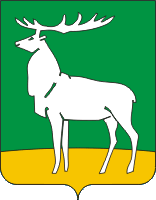 Управление образования администрациигорода БузулукаП Р И К А З12.07.2018 № 01-12/381г. Бузулук Об итогах организации и проведения государственной итоговой аттестации в 2018 годуПредметКол-во выпускников, участвующих в аттестацииКол-во выпускников, участвующих в аттестацииПредмет2017 г.2018 г.русский язык (01)797829математика (02)793829физика (03)145156химия (04)8184информатика (05) 153265биология (06)284197история (07)2715география (08)323384английский язык (09)3132немецкий язык (10)00обществознание (12)520503литература (18)2218Итого:31763312Код предметаКол-во участниковРезультаты экзаменаРезультаты экзаменаРезультаты экзаменаРезультаты экзаменаРезультаты экзаменаРезультаты экзаменаРезультаты экзаменаРезультаты экзаменаКод предметаКол-во участников«2»%«3»%«4»%«5»%русский язык (01)82900,015618,833640,533740,7математика (02)82900,025230,443252,114517,5физика (03)15600,06541,77548,01610,3химия (04)8400,089,52125,05565,5информатика (05) 26500,05721,514554,76323,8биология (06)19700,08744,28643,62412,2история (07)1500,0213,3640,0746,7география (08)38400,015841,116141,96517,0английский язык (09)3200,0515,6825,01959,4немецкий язык (10)000,000,000,000,0обществознание (12)50300,015029,828155,97214,3литература (18)1800,000,0527,81372,2Итого (2018 г.)331200,094028,4155647,081624,6ПредметКол-во участников ОГЭ в 2017Кол-во участников ОГЭ в 2018Количество участников, получивщих отметкиКоличество участников, получивщих отметкиКоличество участников, получивщих отметкиКоличество участников, получивщих отметкиСредняя отметка в 2017г.Средняя отметка в 2018г.ПредметКол-во участников ОГЭ в 2017Кол-во участников ОГЭ в 20182345русский язык (01)79382901563363374,04,2%100,0100,00,018,840,540,7математика (02)79382982464301453,83,9%1001001,029,751,917,5физика (03)14515626573163,83,7%18,318,81,341,746,810,3химия (04)81840821554,14,6%10,210,10,09,525,065,5информатика (05) 153265354145634,04,0%19,332,01,120,454,723,8биология (06)28419758483253,43,6%35,823,82,542,642,112,7история (07)271502673,54,3%3,41,80,013,340,046,7география (08)3233849152157663,83,7%40,746,32,339,640,917,2английский язык (09)3132058194,14,43,93,90,015,625,059,4немецкий язык (10)00000000%000000обществознание (12)5205034147280723,83,8%65,660,70,829,255,714,3литература (18)2218005134,44,7%2,82,30,00,027,872,2ПредметКоличество участниковПроцентобуч-ся, понизивших школьные оценкиПроцентобуч-ся, повысивших школьные оценкиПроцентобуч-ся, подтвердивших школьные оценкирусский язык (01)8292,547,949,6математика (02)8296,929,863,3физика (03)15648,77,144,2химия (04)8410,721,467,9информатика (05) 26527,917,754,4биология (06)19728,97,663,5история (07)1513,320,066,7география (08)38416,919,363,8английский язык (09)3215,66,378,1немецкий язык (10)0000обществознание (12)50315,719,165,2литература (18)1822,233,344,52018 г.331213,527,758,8ООКод предметаКод предметаКод предметаКод предметаКод предметаКод предметаКод предметаКод предметаКод предметаКод предметаКод предметаКод предметаОО123456789101218МОАУ "Гимназия №1 имени Романенко Ю.В.33,7/ 4,519,4/ 4,222,6/ 3,731,0/ 4,815,2/ 4,229,8/ 3,9-22,3/ 3,961,1/ 4,8031,1/ 4,329,0/ 5,0МОАУ "СОШ№1 имени В.И.Басманова"34,1/ 4,618,6/ 4,020,0/ 3,529,4/ 4,715,7/ 4,230,9/ 4,032,4/ 4,424,8/ 4,358,0/ 4,3028,2/ 3,924,4/ 4,2МОАУ "СОШ№3"31,0/ 4,116,3/ 3,817,9/ 3,426,2/ 4,513,1/ 3,825,0/ 3,532,2/ 4,418,3/ 3,454,5/ 4,3026,8/ 3,731,0/ 5,0МОБУ "СОШ№4"29,5/ 4,013,4/ 3,427,0/ 4,0-11,0/ 3,628,8/ 3,5-19,5/ 3,544,0/ 3,0028,1/ 4,0-МОБУ "ООШ№5"32,5/ 4,316,7/ 3,823,0/ 4,0-18,0/ 4,727,0/ 3,4-23,3/ 4,0-026,3/ 3,7-МОАУ "СОШ№6"33,3/ 4,420,5/ 4,224,1/ 3,928,2/ 4,715,0/ 4,130,4/ 3,934,5/ 4,522,9/ 4,060,0/ 5,0028,3/ 3,9-МОАУ "СОШ№8"32,9/ 4,417,3/ 3,924,4/ 3,926,4/ 4,517,4/ 4,428,0/ 3,8-23,9/ 4,152,0/ 4,0028,4/ 3,931,0/ 5,0МОБУ "ООШ№9"28,9/ 3,713,9/ 3,4--10,0/ 3,0--20,6/ 3,7-025,1/ 3,6-МОАУ "СОШ№10"30,4/ 4,017,1/ 3,924,9/ 4,028,4/ 4,617,0/ 4,426,8/ 3,625,0/ 4,019,4/ 3,561,5/ 4,5026,0/ 3,7-МОАУ "СОШ№12"30,8/ 4,115,3/ 3,616,7/ 3,319,8/ 4,015,1/ 4,123,5/ 3,427,5/ 4,019,9/ 3,6-029,2/ 4,129,7/ 4,7МОАУ "СОШ№13"30,1/ 4,015,7/ 3,620,3/ 3,628,0/ 4,713,5/ 3,827,0/ 3,6-21,7/ 3,860,0/ 5,0025,6/ 3,6-Общий итог31,7/ 4,217,1/ 3,921,6/ 3,727,0/ 4,614,5/ 4,027,3/ 3,731,5/ 4,321,2/ 3,857,5/ 4,4027,6/ 3,828,6/ 4,7Русский языкРусский языкМатематикаМатематикаПо выборуПо выбору2017г.2018г.2017г.2018г.2017г.2018г.Всего участников ГВЭ по предмету617101700Обучающиеся по образовательным программам основного общего образования в специальных учебно-воспитательных учреждениях закрытого типа, а также в учреждениях, исполняющих наказание в виде лишения свободы000000Обучающихся с ОВЗ, в том числе:617101700- с нарушением опорно-двигательного аппарата000000- глухие, слабослышащие, позднооглохшие000000- слепые, слабовидящие, поздноослепшие, владеющие шрифтом Брайля000000- участники ГИА с задержкой психического развития, обучающиеся по адаптированным основным образовательным программам51051000- участники ГИА с тяжёлым нарушением речи000000- участники ГИА с расстройствами аутистического спектра000000- Иные категории лиц с ОВЗ (диабет, онкология, астма, порог сердца, энурез, язва и др.)175700Вид работы«2»«3»«4»«5»ГВЭ 20180,029,552,917,6ГВЭ 20170,033,366,70,0ГВЭ 20160,033,333,333,3Вид работы«2» «3»«4»«5»ГВЭ 20180,070,617,611,8ГВЭ 20170,070,020,010,0ГВЭ 20160,050,050,00,0Результаты ОГЭ по русскому языку Результаты ОГЭ по русскому языку Результаты ОГЭ по русскому языку Результаты ОГЭ по русскому языку Результаты ОГЭ по русскому языку Результаты ОГЭ по русскому языку Результаты ОГЭ по русскому языку Результаты ОГЭ по русскому языку Результаты ОГЭ по русскому языку Результаты ОГЭ по русскому языку Результаты ОГЭ по русскому языку №Название ООКол-во участников ОГЭКоличество обуч-ся, получивших соответствующие отметки:Количество обуч-ся, получивших соответствующие отметки:Количество обуч-ся, получивших соответствующие отметки:Количество обуч-ся, получивших соответствующие отметки:Количество обуч-ся, получивших соответствующие отметки:Показатель % Показатель % Показатель % №Название ООКол-во участников ОГЭ«2» 
(0-14б)«3» 
(15-24б)«4» 
(25-33б)«5» 
(34-39б)«5» 
(34-39б)«2»«2»«2»«4» и «5»«4» и «5»«4» и «5»1МОАУ "Гимназия №1 имени Романенко Ю.В."73052741410,00,00,093,293,293,22МОАУ "СОШ№1 имени В.И.Басманова"1040163751510,00,00,084,684,684,63МОАУ "СОШ№3"1360295849490,00,00,078,778,778,74МОБУ "СОШ№4"360131013130,00,00,063,963,963,95МОБУ "ООШ№5"28041212120,00,00,085,785,785,76МОАУ "СОШ№6"86073742420,00,00,091,991,991,97МОАУ "СОШ№8"1130124457570,00,00,089,489,489,48МОБУ "ООШ№9"2501012330,00,00,060,060,060,09МОАУ "СОШ№10"860243923230,00,00,072,172,172,110МОАУ "СОШ№12"810193329290,00,00,076,576,576,511МОАУ "СОШ№13"610172717170,00,00,072,172,172,1Итого:82901563363373370,00,00,081,281,281,2Лучшие результаты по русскому языкуЛучшие результаты по русскому языкуЛучшие результаты по русскому языкуЛучшие результаты по русскому языкуЛучшие результаты по русскому языкуЛучшие результаты по русскому языкуЛучшие результаты по русскому языкуЛучшие результаты по русскому языкуЛучшие результаты по русскому языку№Название ООКол-во участников ОГЭиз них набрали соответствующие баллы:из них набрали соответствующие баллы:из них набрали соответствующие баллы:% обуч-ся, набравших max балл (39б)% обуч-ся, набравших max балл (39б)% обуч-ся, набравших max балл (39б)№Название ООКол-во участников ОГЭ37 баллов38 баллов39 баллов% обуч-ся, набравших max балл (39б)% обуч-ся, набравших max балл (39б)% обуч-ся, набравших max балл (39б)1МОАУ "Гимназия №1 имени Романенко Ю.В."7381145,55,55,52МОАУ "СОШ№1 имени В.И.Басманова"104911109,69,69,63МОАУ "СОШ№3"1358843,03,03,04МОБУ "СОШ№4"362112,82,82,85МОБУ "ООШ№5"284200,00,00,06МОАУ "СОШ№6"8651055,85,85,87МОАУ "СОШ№8"11320743,53,53,58МОБУ "ООШ№9"250100,00,00,09МОАУ "СОШ№10"862333,53,53,510МОАУ "СОШ№12"817356,26,26,211МОАУ "СОШ№13"611723,33,33,3Итого8286664384,64,64,6Результаты ОГЭ по математике Результаты ОГЭ по математике Результаты ОГЭ по математике Результаты ОГЭ по математике Результаты ОГЭ по математике Результаты ОГЭ по математике Результаты ОГЭ по математике Результаты ОГЭ по математике Результаты ОГЭ по математике Результаты ОГЭ по математике Результаты ОГЭ по математике Результаты ОГЭ по математике №Название ООКол-во участников ОГЭМатематикаМатематикаМатематикаМатематикаМатематикаМатематикаМатематика№Название ООКол-во участников ОГЭКоличество обуч-ся, получивших соответствующие отметки:Количество обуч-ся, получивших соответствующие отметки:Количество обуч-ся, получивших соответствующие отметки:Количество обуч-ся, получивших соответствующие отметки:Количество обуч-ся, получивших соответствующие отметки:Показатель %:Показатель %:№Название ООКол-во участников ОГЭ«2» 
(0-7б)«3» 
(8-14б)«4» 
(15-21б)«5» 
(22-32б)«5» 
(22-32б)«2»«2»«4» и «5»«4» и «5»«4» и «5»«4» и «5»«4» и «5»1МОАУ "Гимназия №1 имени Романенко Ю.В."730104023230,00,086,386,386,386,386,32МОАУ "СОШ№1 имени В.И.Басманова"1040255029290,00,076,076,076,076,076,03МОАУ "СОШ№3"1360486523230,00,064,764,764,764,764,74МОБУ "СОШ№4"3602411110,00,033,333,333,333,333,35МОБУ "ООШ№5"280916330,00,067,967,967,967,967,96МОАУ "СОШ№6"860105026260,00,088,488,488,488,488,47МОАУ "СОШ№8"1130237713130,00,079,679,679,679,679,68МОБУ "ООШ№9"250185220,00,028,028,028,028,028,09МОАУ "СОШ№10"860225014140,00,074,474,474,474,474,410МОАУ "СОШ№12"8103442550,00,058,058,058,058,058,011МОАУ "СОШ№13"6102926660,00,052,552,552,552,552,5Итого:82902524321451450,00,069,669,669,669,669,6Лучшие результаты по математикеЛучшие результаты по математикеЛучшие результаты по математикеЛучшие результаты по математикеЛучшие результаты по математикеЛучшие результаты по математикеЛучшие результаты по математикеЛучшие результаты по математикеЛучшие результаты по математикеЛучшие результаты по математикеЛучшие результаты по математикеЛучшие результаты по математикеЛучшие результаты по математикеЛучшие результаты по математикеЛучшие результаты по математикеЛучшие результаты по математикеЛучшие результаты по математикеЛучшие результаты по математикеЛучшие результаты по математикеЛучшие результаты по математикеЛучшие результаты по математикеЛучшие результаты по математикеЛучшие результаты по математикеЛучшие результаты по математикеЛучшие результаты по математикеЛучшие результаты по математикеЛучшие результаты по математикеЛучшие результаты по математикеЛучшие результаты по математикеЛучшие результаты по математикеЛучшие результаты по математикеЛучшие результаты по математикеЛучшие результаты по математикеЛучшие результаты по математикеЛучшие результаты по математикеЛучшие результаты по математикеЛучшие результаты по математикеЛучшие результаты по математикеЛучшие результаты по математикеЛучшие результаты по математикеЛучшие результаты по математикеЛучшие результаты по математикеЛучшие результаты по математике№Название ООНазвание ООНазвание ООКол-во участников ОГЭКол-во участников ОГЭКол-во участников ОГЭиз них набрали соответствующие баллы:из них набрали соответствующие баллы:из них набрали соответствующие баллы:из них набрали соответствующие баллы:из них набрали соответствующие баллы:из них набрали соответствующие баллы:из них набрали соответствующие баллы:из них набрали соответствующие баллы:из них набрали соответствующие баллы:из них набрали соответствующие баллы:из них набрали соответствующие баллы:из них набрали соответствующие баллы:из них набрали соответствующие баллы:из них набрали соответствующие баллы:из них набрали соответствующие баллы:из них набрали соответствующие баллы:из них набрали соответствующие баллы:из них набрали соответствующие баллы:из них набрали соответствующие баллы:из них набрали соответствующие баллы:из них набрали соответствующие баллы:% обуч-ся, набравших max балл (32б)% обуч-ся, набравших max балл (32б)% обуч-ся, набравших max балл (32б)% обуч-ся, набравших max балл (32б)% обуч-ся, набравших max балл (32б)% обуч-ся, набравших max балл (32б)% обуч-ся, набравших max балл (32б)% обуч-ся, набравших max балл (32б)% обуч-ся, набравших max балл (32б)% обуч-ся, набравших max балл (32б)% обуч-ся, набравших max балл (32б)% обуч-ся, набравших max балл (32б)% обуч-ся, набравших max балл (32б)% обуч-ся, набравших max балл (32б)% обуч-ся, набравших max балл (32б)№Название ООНазвание ООНазвание ООКол-во участников ОГЭКол-во участников ОГЭКол-во участников ОГЭ 30 баллов 30 баллов 30 баллов 30 баллов 30 баллов31 балл31 балл31 балл31 балл31 балл31 балл 32 балла 32 балла 32 балла 32 балла 32 балла 32 балла 32 балла 32 балла 32 балла 32 балла% обуч-ся, набравших max балл (32б)% обуч-ся, набравших max балл (32б)% обуч-ся, набравших max балл (32б)% обуч-ся, набравших max балл (32б)% обуч-ся, набравших max балл (32б)% обуч-ся, набравших max балл (32б)% обуч-ся, набравших max балл (32б)% обуч-ся, набравших max балл (32б)% обуч-ся, набравших max балл (32б)% обуч-ся, набравших max балл (32б)% обуч-ся, набравших max балл (32б)% обуч-ся, набравших max балл (32б)% обуч-ся, набравших max балл (32б)% обуч-ся, набравших max балл (32б)% обуч-ся, набравших max балл (32б)1МОАУ "Гимназия №1 имени Романенко Ю.В."МОАУ "Гимназия №1 имени Романенко Ю.В."МОАУ "Гимназия №1 имени Романенко Ю.В."7373731111100000000000000000,00,00,00,00,00,00,00,00,00,00,00,00,00,00,02МОАУ "СОШ№1 имени В.И.Басманова"МОАУ "СОШ№1 имени В.И.Басманова"МОАУ "СОШ№1 имени В.И.Басманова"1041041046666600000000000000000,00,00,00,00,00,00,00,00,00,00,00,00,00,00,03МОАУ "СОШ№3"МОАУ "СОШ№3"МОАУ "СОШ№3"1361361360000000000000000000000,00,00,00,00,00,00,00,00,00,00,00,00,00,00,04МОБУ "СОШ№4"МОБУ "СОШ№4"МОБУ "СОШ№4"3636360000000000000000000000,00,00,00,00,00,00,00,00,00,00,00,00,00,00,05МОБУ "ООШ№5"МОБУ "ООШ№5"МОБУ "ООШ№5"2828280000000000000000000000,00,00,00,00,00,00,00,00,00,00,00,00,00,00,06МОАУ "СОШ№6"МОАУ "СОШ№6"МОАУ "СОШ№6"8686861111100000000000000000,00,00,00,00,00,00,00,00,00,00,00,00,00,00,07МОАУ "СОШ№8"МОАУ "СОШ№8"МОАУ "СОШ№8"1131131130000011111100000000000,00,00,00,00,00,00,00,00,00,00,00,00,00,00,08МОБУ "ООШ№9"МОБУ "ООШ№9"МОБУ "ООШ№9"2525250000000000000000000000,00,00,00,00,00,00,00,00,00,00,00,00,00,00,09МОАУ "СОШ№10"МОАУ "СОШ№10"МОАУ "СОШ№10"8686861111100000000000000000,00,00,00,00,00,00,00,00,00,00,00,00,00,00,010МОАУ "СОШ№12"МОАУ "СОШ№12"МОАУ "СОШ№12"8181810000000000000000000000,00,00,00,00,00,00,00,00,00,00,00,00,00,00,011МОАУ "СОШ№13"МОАУ "СОШ№13"МОАУ "СОШ№13"6161610000000000000000000000,00,00,00,00,00,00,00,00,00,00,00,00,00,00,0ИтогоИтогоИтого8298298299999911111100000000000,00,00,00,00,00,00,00,00,00,00,00,00,00,00,0Результаты ОГЭ по английскому языку Результаты ОГЭ по английскому языку Результаты ОГЭ по английскому языку Результаты ОГЭ по английскому языку Результаты ОГЭ по английскому языку Результаты ОГЭ по английскому языку Результаты ОГЭ по английскому языку Результаты ОГЭ по английскому языку Результаты ОГЭ по английскому языку Результаты ОГЭ по английскому языку Результаты ОГЭ по английскому языку Результаты ОГЭ по английскому языку Результаты ОГЭ по английскому языку Результаты ОГЭ по английскому языку Результаты ОГЭ по английскому языку Результаты ОГЭ по английскому языку Результаты ОГЭ по английскому языку Результаты ОГЭ по английскому языку Результаты ОГЭ по английскому языку Результаты ОГЭ по английскому языку Результаты ОГЭ по английскому языку Результаты ОГЭ по английскому языку Результаты ОГЭ по английскому языку Результаты ОГЭ по английскому языку Результаты ОГЭ по английскому языку Результаты ОГЭ по английскому языку Результаты ОГЭ по английскому языку Результаты ОГЭ по английскому языку Результаты ОГЭ по английскому языку Результаты ОГЭ по английскому языку Результаты ОГЭ по английскому языку Результаты ОГЭ по английскому языку Результаты ОГЭ по английскому языку Результаты ОГЭ по английскому языку Результаты ОГЭ по английскому языку Результаты ОГЭ по английскому языку Результаты ОГЭ по английскому языку Результаты ОГЭ по английскому языку Результаты ОГЭ по английскому языку Результаты ОГЭ по английскому языку Результаты ОГЭ по английскому языку Результаты ОГЭ по английскому языку Результаты ОГЭ по английскому языку Результаты ОГЭ по английскому языку Результаты ОГЭ по английскому языку Результаты ОГЭ по английскому языку Результаты ОГЭ по английскому языку №Название ООНазвание ООНазвание ООКол-во участников ОГЭКол-во участников ОГЭКоличество обуч-ся, получивших соответствующие отметки:Количество обуч-ся, получивших соответствующие отметки:Количество обуч-ся, получивших соответствующие отметки:Количество обуч-ся, получивших соответствующие отметки:Количество обуч-ся, получивших соответствующие отметки:Количество обуч-ся, получивших соответствующие отметки:Количество обуч-ся, получивших соответствующие отметки:Количество обуч-ся, получивших соответствующие отметки:Количество обуч-ся, получивших соответствующие отметки:Количество обуч-ся, получивших соответствующие отметки:Количество обуч-ся, получивших соответствующие отметки:Количество обуч-ся, получивших соответствующие отметки:Количество обуч-ся, получивших соответствующие отметки:Количество обуч-ся, получивших соответствующие отметки:Количество обуч-ся, получивших соответствующие отметки:Количество обуч-ся, получивших соответствующие отметки:Количество обуч-ся, получивших соответствующие отметки:Количество обуч-ся, получивших соответствующие отметки:Количество обуч-ся, получивших соответствующие отметки:Показатель % :Показатель % :Показатель % :Показатель % :Показатель % :Показатель % :Показатель % :Показатель % :Показатель % :Показатель % :Показатель % :Показатель % :Показатель % :Показатель % :Показатель % :Показатель % :Показатель % :Показатель % :Показатель % :Показатель % :Показатель % :Показатель % :№Название ООНазвание ООНазвание ООКол-во участников ОГЭКол-во участников ОГЭ«2» 
(0-28б)«2» 
(0-28б)«2» 
(0-28б)«2» 
(0-28б)«3» 
(29-45б)«3» 
(29-45б)«3» 
(29-45б)«3» 
(29-45б)«3» 
(29-45б)«4» 
(46-58б)«4» 
(46-58б)«4» 
(46-58б)«4» 
(46-58б)«4» 
(46-58б)«5» 
(59-70б)«5» 
(59-70б)«5» 
(59-70б)«5» 
(59-70б)«5» 
(59-70б) «2» «2» «2» «2» «2» «2» «2» «2»  «4» и «5»  «4» и «5»  «4» и «5»  «4» и «5»  «4» и «5»  «4» и «5»  «4» и «5»  «4» и «5»  «4» и «5»  «4» и «5»  «4» и «5»  «4» и «5»  «4» и «5»  «4» и «5»1МОАУ "Гимназия №1 имени Романенко Ю.В.МОАУ "Гимназия №1 имени Романенко Ю.В.МОАУ "Гимназия №1 имени Романенко Ю.В.9900000000022222777770,00,00,00,00,00,00,00,0100,0100,0100,0100,0100,0100,0100,0100,0100,0100,0100,0100,0100,0100,02МОАУ "СОШ№1 имени В.И.Басманова"МОАУ "СОШ№1 имени В.И.Басманова"МОАУ "СОШ№1 имени В.И.Басманова"9900002222222222555550,00,00,00,00,00,00,00,077,877,877,877,877,877,877,877,877,877,877,877,877,877,83МОАУ "СОШ№3"МОАУ "СОШ№3"МОАУ "СОШ№3"6600001111122222333330,00,00,00,00,00,00,00,083,383,383,383,383,383,383,383,383,383,383,383,383,383,34МОБУ "СОШ№4"МОБУ "СОШ№4"МОБУ "СОШ№4"1100001111100000000000,00,00,00,00,00,00,00,00,00,00,00,00,00,00,00,00,00,00,00,00,00,05МОБУ "ООШ№5"МОБУ "ООШ№5"МОБУ "ООШ№5"0000000000000000000000,00,00,00,00,00,00,00,00,00,00,00,00,00,00,00,00,00,00,00,00,00,06МОАУ "СОШ№6"МОАУ "СОШ№6"МОАУ "СОШ№6"1100000000000000111110,00,00,00,00,00,00,00,0100,0100,0100,0100,0100,0100,0100,0100,0100,0100,0100,0100,0100,0100,07МОАУ "СОШ№8"МОАУ "СОШ№8"МОАУ "СОШ№8"3300001111111111111110,00,00,00,00,00,00,00,066,766,766,766,766,766,766,766,766,766,766,766,766,766,78МОБУ "ООШ№9"МОБУ "ООШ№9"МОБУ "ООШ№9"0000000000000000000000,00,00,00,00,00,00,00,00,00,00,00,00,00,00,00,00,00,00,00,00,00,09МОАУ "СОШ№10"МОАУ "СОШ№10"МОАУ "СОШ№10"2200000000011111111110,00,00,00,00,00,00,00,0100,0100,0100,0100,0100,0100,0100,0100,0100,0100,0100,0100,0100,0100,010МОАУ "СОШ№12"МОАУ "СОШ№12"МОАУ "СОШ№12"0000000000000000000000,00,00,00,00,00,00,00,00,00,00,00,00,00,00,00,00,00,00,00,00,00,011МОАУ "СОШ№13"МОАУ "СОШ№13"МОАУ "СОШ№13"1100000000000000111110,00,00,00,00,00,00,00,0100,0100,0100,0100,0100,0100,0100,0100,0100,0100,0100,0100,0100,0100,0Итого:Итого:Итого:32320000555558888819191919190,00,00,00,00,00,00,00,084,484,484,484,484,484,484,484,484,484,484,484,484,484,4Лучшие результаты по английскому языкуЛучшие результаты по английскому языкуЛучшие результаты по английскому языкуЛучшие результаты по английскому языкуЛучшие результаты по английскому языкуЛучшие результаты по английскому языкуЛучшие результаты по английскому языкуЛучшие результаты по английскому языкуЛучшие результаты по английскому языкуЛучшие результаты по английскому языкуЛучшие результаты по английскому языкуЛучшие результаты по английскому языкуЛучшие результаты по английскому языкуЛучшие результаты по английскому языкуЛучшие результаты по английскому языкуЛучшие результаты по английскому языкуЛучшие результаты по английскому языкуЛучшие результаты по английскому языкуЛучшие результаты по английскому языкуЛучшие результаты по английскому языкуЛучшие результаты по английскому языкуЛучшие результаты по английскому языкуЛучшие результаты по английскому языкуЛучшие результаты по английскому языкуЛучшие результаты по английскому языкуЛучшие результаты по английскому языкуЛучшие результаты по английскому языкуЛучшие результаты по английскому языкуЛучшие результаты по английскому языкуЛучшие результаты по английскому языкуЛучшие результаты по английскому языкуЛучшие результаты по английскому языкуЛучшие результаты по английскому языкуЛучшие результаты по английскому языкуЛучшие результаты по английскому языкуЛучшие результаты по английскому языкуЛучшие результаты по английскому языкуЛучшие результаты по английскому языкуЛучшие результаты по английскому языкуЛучшие результаты по английскому языкуЛучшие результаты по английскому языкуЛучшие результаты по английскому языкуЛучшие результаты по английскому языкуЛучшие результаты по английскому языкуЛучшие результаты по английскому языкуЛучшие результаты по английскому языкуЛучшие результаты по английскому языкуЛучшие результаты по английскому языку№№Название ООКол-во участников ОГЭКол-во участников ОГЭКол-во участников ОГЭКол-во участников ОГЭКол-во участников ОГЭиз них набрали соответствующие баллы:из них набрали соответствующие баллы:из них набрали соответствующие баллы:из них набрали соответствующие баллы:из них набрали соответствующие баллы:из них набрали соответствующие баллы:из них набрали соответствующие баллы:из них набрали соответствующие баллы:из них набрали соответствующие баллы:из них набрали соответствующие баллы:из них набрали соответствующие баллы:из них набрали соответствующие баллы:из них набрали соответствующие баллы:из них набрали соответствующие баллы:из них набрали соответствующие баллы:из них набрали соответствующие баллы:№№Название ООКол-во участников ОГЭКол-во участников ОГЭКол-во участников ОГЭКол-во участников ОГЭКол-во участников ОГЭ68 баллов68 баллов68 баллов68 баллов68 баллов69 баллов69 баллов69 баллов69 баллов69 баллов69 баллов70 баллов70 баллов70 баллов70 баллов70 баллов% обуч-ся, набравших max балл (70б)% обуч-ся, набравших max балл (70б)% обуч-ся, набравших max балл (70б)% обуч-ся, набравших max балл (70б)% обуч-ся, набравших max балл (70б)% обуч-ся, набравших max балл (70б)% обуч-ся, набравших max балл (70б)% обуч-ся, набравших max балл (70б)% обуч-ся, набравших max балл (70б)% обуч-ся, набравших max балл (70б)% обуч-ся, набравших max балл (70б)% обуч-ся, набравших max балл (70б)% обуч-ся, набравших max балл (70б)% обуч-ся, набравших max балл (70б)% обуч-ся, набравших max балл (70б)% обуч-ся, набравших max балл (70б)% обуч-ся, набравших max балл (70б)% обуч-ся, набравших max балл (70б)% обуч-ся, набравших max балл (70б)% обуч-ся, набравших max балл (70б)% обуч-ся, набравших max балл (70б)% обуч-ся, набравших max балл (70б)% обуч-ся, набравших max балл (70б)% обуч-ся, набравших max балл (70б)% обуч-ся, набравших max балл (70б)% обуч-ся, набравших max балл (70б)% обуч-ся, набравших max балл (70б)% обуч-ся, набравших max балл (70б)11МОАУ "Гимназия №1 имени Романенко Ю.В.999990000000000000000000000000000000000000000000022МОАУ "СОШ№1 имени В.И.Басманова"999990000000000000000000000000000000000000000000033МОАУ "СОШ№3"666660000000000000000000000000000000000000000000044МОБУ "СОШ№4"111110000000000000000000000000000000000000000000055МОБУ "ООШ№5"000000000000000000000000000000000000000000000000066МОАУ "СОШ№6"111110000000000000000000000000000000000000000000077МОАУ "СОШ№8"333330000000000000000000000000000000000000000000088МОБУ "ООШ№9"000000000000000000000000000000000000000000000000099МОАУ "СОШ№10"22222000000000000000000000000000000000000000000001010МОАУ "СОШ№12"00000000000000000000000000000000000000000000000001111МОАУ "СОШ№13"1111100000000000000000000000000000000000000000000Итого323232323200000000000000000000000000000000000000000000Результаты ОГЭ по биологии Результаты ОГЭ по биологии Результаты ОГЭ по биологии Результаты ОГЭ по биологии Результаты ОГЭ по биологии Результаты ОГЭ по биологии Результаты ОГЭ по биологии Результаты ОГЭ по биологии Результаты ОГЭ по биологии Результаты ОГЭ по биологии Результаты ОГЭ по биологии Результаты ОГЭ по биологии Результаты ОГЭ по биологии Результаты ОГЭ по биологии Результаты ОГЭ по биологии Результаты ОГЭ по биологии Результаты ОГЭ по биологии Результаты ОГЭ по биологии Результаты ОГЭ по биологии Результаты ОГЭ по биологии Результаты ОГЭ по биологии Результаты ОГЭ по биологии Результаты ОГЭ по биологии Результаты ОГЭ по биологии Результаты ОГЭ по биологии Результаты ОГЭ по биологии Результаты ОГЭ по биологии Результаты ОГЭ по биологии Результаты ОГЭ по биологии Результаты ОГЭ по биологии Результаты ОГЭ по биологии Результаты ОГЭ по биологии Результаты ОГЭ по биологии Результаты ОГЭ по биологии Результаты ОГЭ по биологии Результаты ОГЭ по биологии Результаты ОГЭ по биологии Результаты ОГЭ по биологии Результаты ОГЭ по биологии Результаты ОГЭ по биологии Результаты ОГЭ по биологии Результаты ОГЭ по биологии Результаты ОГЭ по биологии Результаты ОГЭ по биологии Результаты ОГЭ по биологии Результаты ОГЭ по биологии Результаты ОГЭ по биологии Результаты ОГЭ по биологии Результаты ОГЭ по биологии Результаты ОГЭ по биологии Результаты ОГЭ по биологии №№Название ООКол-во участников ОГЭКол-во участников ОГЭКоличество обуч-ся, получивших соответствующие отметки:Количество обуч-ся, получивших соответствующие отметки:Количество обуч-ся, получивших соответствующие отметки:Количество обуч-ся, получивших соответствующие отметки:Количество обуч-ся, получивших соответствующие отметки:Количество обуч-ся, получивших соответствующие отметки:Количество обуч-ся, получивших соответствующие отметки:Количество обуч-ся, получивших соответствующие отметки:Количество обуч-ся, получивших соответствующие отметки:Количество обуч-ся, получивших соответствующие отметки:Количество обуч-ся, получивших соответствующие отметки:Количество обуч-ся, получивших соответствующие отметки:Количество обуч-ся, получивших соответствующие отметки:Количество обуч-ся, получивших соответствующие отметки:Количество обуч-ся, получивших соответствующие отметки:Количество обуч-ся, получивших соответствующие отметки:Количество обуч-ся, получивших соответствующие отметки:Количество обуч-ся, получивших соответствующие отметки:Количество обуч-ся, получивших соответствующие отметки:Показатель % :Показатель % :Показатель % :Показатель % :Показатель % :Показатель % :Показатель % :Показатель % :Показатель % :Показатель % :Показатель % :Показатель % :Показатель % :Показатель % :Показатель % :Показатель % :Показатель % :Показатель % :Показатель % :Показатель % :Показатель % :Показатель % :Показатель % :Показатель % :Показатель % :Показатель % :Показатель % :№№Название ООКол-во участников ОГЭКол-во участников ОГЭ«2» 
(0-12б)«2» 
(0-12б)«2» 
(0-12б)«2» 
(0-12б)«3» 
(13-25б)«3» 
(13-25б)«3» 
(13-25б)«3» 
(13-25б)«3» 
(13-25б)«4» 
(26-36б)«4» 
(26-36б)«4» 
(26-36б)«5» 
(37-46б)«5» 
(37-46б)«5» 
(37-46б)«5» 
(37-46б)«5» 
(37-46б)«5» 
(37-46б)«5» 
(37-46б)«2»«2»«2»«2»«2»«2»«4» и «5»«4» и «5»«4» и «5»«4» и «5»«4» и «5»«4» и «5»«4» и «5»«4» и «5»«4» и «5»«4» и «5»«4» и «5»«4» и «5»«4» и «5»«4» и «5»«4» и «5»«4» и «5»«4» и «5»«4» и «5»«4» и «5»«4» и «5»«4» и «5»«4» и «5»«4» и «5»11МОАУ "Гимназия №1 имени Романенко Ю.В.121200002222299911111110,00,00,00,00,00,083,383,383,383,383,383,383,383,383,383,383,383,383,383,383,383,383,383,383,383,383,383,383,322МОАУ "СОШ№1 имени В.И.Басманова"252500005555516161644444440,00,00,00,00,00,080,080,080,080,080,080,080,080,080,080,080,080,080,080,080,080,080,080,080,080,080,080,080,033МОАУ "СОШ№3"27270000151515151511111111111110,00,00,00,00,00,044,444,444,444,444,444,444,444,444,444,444,444,444,444,444,444,444,444,444,444,444,444,444,444МОБУ "СОШ№4"4400002222222200000000,00,00,00,00,00,050,050,050,050,050,050,050,050,050,050,050,050,050,050,050,050,050,050,050,050,050,050,050,055МОБУ "ООШ№5"7700005555511111111110,00,00,00,00,00,028,628,628,628,628,628,628,628,628,628,628,628,628,628,628,628,628,628,628,628,628,628,628,666МОАУ "СОШ№6"181800004444411111133333330,00,00,00,00,00,077,877,877,877,877,877,877,877,877,877,877,877,877,877,877,877,877,877,877,877,877,877,877,877МОАУ "СОШ№8"36360000141414141414141488888880,00,00,00,00,00,061,161,161,161,161,161,161,161,161,161,161,161,161,161,161,161,161,161,161,161,161,161,161,188МОБУ "ООШ№9"0000000000000000000000000000000000000000000000000099МОАУ "СОШ№10"181800009999977722222220,00,00,00,00,00,050,050,050,050,050,050,050,050,050,050,050,050,050,050,050,050,050,050,050,050,050,050,050,01010МОАУ "СОШ№12"33330000222222222288833333330,00,00,00,00,00,033,333,333,333,333,333,333,333,333,333,333,333,333,333,333,333,333,333,333,333,333,333,333,31111МОАУ "СОШ№13"171700009999977711111110,00,00,00,00,00,047,147,147,147,147,147,147,147,147,147,147,147,147,147,147,147,147,147,147,147,147,147,147,1Итого:19719700008787878787868686242424242424240,00,00,00,00,00,055,855,855,855,855,855,855,855,855,855,855,855,855,855,855,855,855,855,855,855,855,855,855,8Лучшие результаты по биологииЛучшие результаты по биологииЛучшие результаты по биологииЛучшие результаты по биологииЛучшие результаты по биологииЛучшие результаты по биологииЛучшие результаты по биологииЛучшие результаты по биологииЛучшие результаты по биологииЛучшие результаты по биологииЛучшие результаты по биологииЛучшие результаты по биологииЛучшие результаты по биологииЛучшие результаты по биологииЛучшие результаты по биологииЛучшие результаты по биологииЛучшие результаты по биологииЛучшие результаты по биологииЛучшие результаты по биологииЛучшие результаты по биологииЛучшие результаты по биологииЛучшие результаты по биологииЛучшие результаты по биологииЛучшие результаты по биологииЛучшие результаты по биологииЛучшие результаты по биологииЛучшие результаты по биологииЛучшие результаты по биологииЛучшие результаты по биологииЛучшие результаты по биологииЛучшие результаты по биологииЛучшие результаты по биологииЛучшие результаты по биологииЛучшие результаты по биологииЛучшие результаты по биологииЛучшие результаты по биологииЛучшие результаты по биологииЛучшие результаты по биологииЛучшие результаты по биологииЛучшие результаты по биологииЛучшие результаты по биологииЛучшие результаты по биологииЛучшие результаты по биологии№№Название ООКол-во участников ОГЭКол-во участников ОГЭКол-во участников ОГЭиз них набрали соответствующие баллы:из них набрали соответствующие баллы:из них набрали соответствующие баллы:из них набрали соответствующие баллы:из них набрали соответствующие баллы:из них набрали соответствующие баллы:из них набрали соответствующие баллы:из них набрали соответствующие баллы:из них набрали соответствующие баллы:из них набрали соответствующие баллы:из них набрали соответствующие баллы:из них набрали соответствующие баллы:из них набрали соответствующие баллы:из них набрали соответствующие баллы:из них набрали соответствующие баллы:% обуч-ся, набравших max балл (46б)% обуч-ся, набравших max балл (46б)% обуч-ся, набравших max балл (46б)% обуч-ся, набравших max балл (46б)% обуч-ся, набравших max балл (46б)% обуч-ся, набравших max балл (46б)% обуч-ся, набравших max балл (46б)% обуч-ся, набравших max балл (46б)% обуч-ся, набравших max балл (46б)% обуч-ся, набравших max балл (46б)% обуч-ся, набравших max балл (46б)% обуч-ся, набравших max балл (46б)% обуч-ся, набравших max балл (46б)% обуч-ся, набравших max балл (46б)% обуч-ся, набравших max балл (46б)% обуч-ся, набравших max балл (46б)% обуч-ся, набравших max балл (46б)% обуч-ся, набравших max балл (46б)% обуч-ся, набравших max балл (46б)% обуч-ся, набравших max балл (46б)% обуч-ся, набравших max балл (46б)% обуч-ся, набравших max балл (46б)% обуч-ся, набравших max балл (46б)% обуч-ся, набравших max балл (46б)№№Название ООКол-во участников ОГЭКол-во участников ОГЭКол-во участников ОГЭ44 балла44 балла44 балла44 балла44 балла 45 баллов 45 баллов 45 баллов 45 баллов 45 баллов46 баллов46 баллов46 баллов46 баллов46 баллов% обуч-ся, набравших max балл (46б)% обуч-ся, набравших max балл (46б)% обуч-ся, набравших max балл (46б)% обуч-ся, набравших max балл (46б)% обуч-ся, набравших max балл (46б)% обуч-ся, набравших max балл (46б)% обуч-ся, набравших max балл (46б)% обуч-ся, набравших max балл (46б)% обуч-ся, набравших max балл (46б)% обуч-ся, набравших max балл (46б)% обуч-ся, набравших max балл (46б)% обуч-ся, набравших max балл (46б)% обуч-ся, набравших max балл (46б)% обуч-ся, набравших max балл (46б)% обуч-ся, набравших max балл (46б)% обуч-ся, набравших max балл (46б)% обуч-ся, набравших max балл (46б)% обуч-ся, набравших max балл (46б)% обуч-ся, набравших max балл (46б)% обуч-ся, набравших max балл (46б)% обуч-ся, набравших max балл (46б)% обуч-ся, набравших max балл (46б)% обуч-ся, набравших max балл (46б)% обуч-ся, набравших max балл (46б)11МОАУ "Гимназия №1 имени Романенко Ю.В.1212120000000000000000,00,00,00,00,00,00,00,00,00,00,00,00,00,00,00,00,00,00,00,00,00,00,00,022МОАУ "СОШ№1 имени В.И.Басманова"2525250000000000000000,00,00,00,00,00,00,00,00,00,00,00,00,00,00,00,00,00,00,00,00,00,00,00,033МОАУ "СОШ№3"2727270000000000000000,00,00,00,00,00,00,00,00,00,00,00,00,00,00,00,00,00,00,00,00,00,00,00,044МОБУ "СОШ№4"4440000000000000000,00,00,00,00,00,00,00,00,00,00,00,00,00,00,00,00,00,00,00,00,00,00,00,055МОБУ "ООШ№5"7770000000000000000,00,00,00,00,00,00,00,00,00,00,00,00,00,00,00,00,00,00,00,00,00,00,00,066МОАУ "СОШ№6"1818180000000000000000,00,00,00,00,00,00,00,00,00,00,00,00,00,00,00,00,00,00,00,00,00,00,00,077МОАУ "СОШ№8"3636360000000000000000,00,00,00,00,00,00,00,00,00,00,00,00,00,00,00,00,00,00,00,00,00,00,00,088МОБУ "ООШ№9"00000000000000000000000000000000000000000099МОАУ "СОШ№10"1818180000000000000000,00,00,00,00,00,00,00,00,00,00,00,00,00,00,00,00,00,00,00,00,00,00,00,01010МОАУ "СОШ№12"3333330000000000000000,00,00,00,00,00,00,00,00,00,00,00,00,00,00,00,00,00,00,00,00,00,00,00,01111МОАУ "СОШ№13"1717170000000000000000,00,00,00,00,00,00,00,00,00,00,00,00,00,00,00,00,00,00,00,00,00,00,00,0Итого1971971970000000000000000,00,00,00,00,00,00,00,00,00,00,00,00,00,00,00,00,00,00,00,00,00,00,00,0                                Результаты ОГЭ по географии                                Результаты ОГЭ по географии                                Результаты ОГЭ по географии                                Результаты ОГЭ по географии                                Результаты ОГЭ по географии                                Результаты ОГЭ по географии                                Результаты ОГЭ по географии                                Результаты ОГЭ по географии                                Результаты ОГЭ по географии                                Результаты ОГЭ по географии                                Результаты ОГЭ по географии                                Результаты ОГЭ по географии                                Результаты ОГЭ по географии                                Результаты ОГЭ по географии                                Результаты ОГЭ по географии                                Результаты ОГЭ по географии                                Результаты ОГЭ по географии                                Результаты ОГЭ по географии                                Результаты ОГЭ по географии                                Результаты ОГЭ по географии                                Результаты ОГЭ по географии                                Результаты ОГЭ по географии                                Результаты ОГЭ по географии                                Результаты ОГЭ по географии                                Результаты ОГЭ по географии                                Результаты ОГЭ по географии                                Результаты ОГЭ по географии                                Результаты ОГЭ по географии                                Результаты ОГЭ по географии                                Результаты ОГЭ по географии                                Результаты ОГЭ по географии                                Результаты ОГЭ по географии                                Результаты ОГЭ по географии                                Результаты ОГЭ по географии                                Результаты ОГЭ по географии                                Результаты ОГЭ по географии                                Результаты ОГЭ по географии                                Результаты ОГЭ по географии                                Результаты ОГЭ по географии                                Результаты ОГЭ по географии                                Результаты ОГЭ по географии                                Результаты ОГЭ по географии                                Результаты ОГЭ по географии                                Результаты ОГЭ по географии                                Результаты ОГЭ по географии                                Результаты ОГЭ по географии                                Результаты ОГЭ по географии                                Результаты ОГЭ по географии                                Результаты ОГЭ по географии                                Результаты ОГЭ по географии                                Результаты ОГЭ по географии                                Результаты ОГЭ по географии                                Результаты ОГЭ по географии                                Результаты ОГЭ по географии                                Результаты ОГЭ по географии                                Результаты ОГЭ по географии                                Результаты ОГЭ по географии                                Результаты ОГЭ по географии                                Результаты ОГЭ по географии                                Результаты ОГЭ по географии                                Результаты ОГЭ по географии                                Результаты ОГЭ по географии                                Результаты ОГЭ по географии                                Результаты ОГЭ по географии                                Результаты ОГЭ по географии                                Результаты ОГЭ по географии                                Результаты ОГЭ по географии                                Результаты ОГЭ по географии                                Результаты ОГЭ по географии                                Результаты ОГЭ по географии                                Результаты ОГЭ по географии                                Результаты ОГЭ по географии                                Результаты ОГЭ по географии                                Результаты ОГЭ по географии№№Название ООНазвание ООНазвание ООНазвание ООНазвание ООНазвание ООНазвание ООНазвание ООКол-во участников ОГЭКол-во участников ОГЭКол-во участников ОГЭКол-во участников ОГЭКол-во участников ОГЭКол-во участников ОГЭКол-во участников ОГЭКол-во участников ОГЭКол-во участников ОГЭКол-во участников ОГЭКол-во участников ОГЭКол-во участников ОГЭКол-во участников ОГЭКоличество обуч-ся, получивших соответствующие отметки:Количество обуч-ся, получивших соответствующие отметки:Количество обуч-ся, получивших соответствующие отметки:Количество обуч-ся, получивших соответствующие отметки:Количество обуч-ся, получивших соответствующие отметки:Количество обуч-ся, получивших соответствующие отметки:Количество обуч-ся, получивших соответствующие отметки:Количество обуч-ся, получивших соответствующие отметки:Количество обуч-ся, получивших соответствующие отметки:Количество обуч-ся, получивших соответствующие отметки:Количество обуч-ся, получивших соответствующие отметки:Количество обуч-ся, получивших соответствующие отметки:Количество обуч-ся, получивших соответствующие отметки:Количество обуч-ся, получивших соответствующие отметки:Количество обуч-ся, получивших соответствующие отметки:Количество обуч-ся, получивших соответствующие отметки:Количество обуч-ся, получивших соответствующие отметки:Количество обуч-ся, получивших соответствующие отметки:Количество обуч-ся, получивших соответствующие отметки:Количество обуч-ся, получивших соответствующие отметки:Количество обуч-ся, получивших соответствующие отметки:Количество обуч-ся, получивших соответствующие отметки:Количество обуч-ся, получивших соответствующие отметки:Количество обуч-ся, получивших соответствующие отметки:Количество обуч-ся, получивших соответствующие отметки:Количество обуч-ся, получивших соответствующие отметки:Количество обуч-ся, получивших соответствующие отметки:Количество обуч-ся, получивших соответствующие отметки:Количество обуч-ся, получивших соответствующие отметки:Количество обуч-ся, получивших соответствующие отметки:Количество обуч-ся, получивших соответствующие отметки:Количество обуч-ся, получивших соответствующие отметки:Количество обуч-ся, получивших соответствующие отметки:Количество обуч-ся, получивших соответствующие отметки:Количество обуч-ся, получивших соответствующие отметки:Количество обуч-ся, получивших соответствующие отметки:Количество обуч-ся, получивших соответствующие отметки:Количество обуч-ся, получивших соответствующие отметки:Количество обуч-ся, получивших соответствующие отметки:Количество обуч-ся, получивших соответствующие отметки:Количество обуч-ся, получивших соответствующие отметки:Количество обуч-ся, получивших соответствующие отметки:Количество обуч-ся, получивших соответствующие отметки:Количество обуч-ся, получивших соответствующие отметки:Количество обуч-ся, получивших соответствующие отметки:Количество обуч-ся, получивших соответствующие отметки:Количество обуч-ся, получивших соответствующие отметки:Количество обуч-ся, получивших соответствующие отметки:Количество обуч-ся, получивших соответствующие отметки:Количество обуч-ся, получивших соответствующие отметки:Количество обуч-ся, получивших соответствующие отметки:Показатель % :Показатель % :Показатель % :Показатель % :Показатель % :Показатель % :Показатель % :Показатель % :Показатель % :Показатель % :Показатель % :Показатель % :Показатель % :Показатель % :Показатель % :Показатель % :Показатель % :Показатель % :Показатель % :Показатель % :Показатель % :Показатель % :Показатель % :№№Название ООНазвание ООНазвание ООНазвание ООНазвание ООНазвание ООНазвание ООНазвание ООКол-во участников ОГЭКол-во участников ОГЭКол-во участников ОГЭКол-во участников ОГЭКол-во участников ОГЭКол-во участников ОГЭКол-во участников ОГЭКол-во участников ОГЭКол-во участников ОГЭКол-во участников ОГЭКол-во участников ОГЭКол-во участников ОГЭКол-во участников ОГЭ«2» 
(0-11б)«2» 
(0-11б)«2» 
(0-11б)«2» 
(0-11б)«2» 
(0-11б)«3» 
(12-19б)«3» 
(12-19б)«3» 
(12-19б)«3» 
(12-19б)«3» 
(12-19б)«3» 
(12-19б)«3» 
(12-19б)«3» 
(12-19б)«3» 
(12-19б)«3» 
(12-19б)«3» 
(12-19б)«3» 
(12-19б)«3» 
(12-19б)«4» 
(20-26б)«4» 
(20-26б)«4» 
(20-26б)«4» 
(20-26б)«4» 
(20-26б)«4» 
(20-26б)«4» 
(20-26б)«4» 
(20-26б)«4» 
(20-26б)«4» 
(20-26б)«4» 
(20-26б)«4» 
(20-26б)«4» 
(20-26б)«4» 
(20-26б)«4» 
(20-26б)«5» 
(27-32б)«5» 
(27-32б)«5» 
(27-32б)«5» 
(27-32б)«5» 
(27-32б)«5» 
(27-32б)«5» 
(27-32б)«5» 
(27-32б)«5» 
(27-32б)«5» 
(27-32б)«5» 
(27-32б)«5» 
(27-32б)«5» 
(27-32б)«5» 
(27-32б)«5» 
(27-32б)«5» 
(27-32б)«5» 
(27-32б)«5» 
(27-32б)«2»«2»«2»«2»«2»«2»«2»«2»«2»«2»«2»«2»«2»«2»«2»«2»«2»«2»«2»«2»«2»«2»«2»«4» и «5»«4» и «5»«4» и «5»«4» и «5»«4» и «5»«4» и «5»«4» и «5»«4» и «5»«4» и «5»«4» и «5»«4» и «5»«4» и «5»11МОАУ "Гимназия №1 имени Романенко Ю.В.МОАУ "Гимназия №1 имени Романенко Ю.В.МОАУ "Гимназия №1 имени Романенко Ю.В.МОАУ "Гимназия №1 имени Романенко Ю.В.МОАУ "Гимназия №1 имени Романенко Ю.В.МОАУ "Гимназия №1 имени Романенко Ю.В.МОАУ "Гимназия №1 имени Романенко Ю.В.МОАУ "Гимназия №1 имени Романенко Ю.В.77777777777770000022222222222224444444444444441111111111111111110,00,00,00,00,00,00,00,00,00,00,00,00,00,00,00,00,00,00,00,00,00,00,071,471,471,471,471,471,471,471,471,471,471,471,422МОАУ "СОШ№1 имени В.И.Басманова"МОАУ "СОШ№1 имени В.И.Басманова"МОАУ "СОШ№1 имени В.И.Басманова"МОАУ "СОШ№1 имени В.И.Басманова"МОАУ "СОШ№1 имени В.И.Басманова"МОАУ "СОШ№1 имени В.И.Басманова"МОАУ "СОШ№1 имени В.И.Басманова"МОАУ "СОШ№1 имени В.И.Басманова"434343434343434343434343430000055555555555552222222222222222222222222222221616161616161616161616161616161616160,00,00,00,00,00,00,00,00,00,00,00,00,00,00,00,00,00,00,00,00,00,00,088,488,488,488,488,488,488,488,488,488,488,488,433МОАУ "СОШ№3"МОАУ "СОШ№3"МОАУ "СОШ№3"МОАУ "СОШ№3"МОАУ "СОШ№3"МОАУ "СОШ№3"МОАУ "СОШ№3"МОАУ "СОШ№3"5252525252525252525252525200000353535353535353535353535351313131313131313131313131313134444444444444444440,00,00,00,00,00,00,00,00,00,00,00,00,00,00,00,00,00,00,00,00,00,00,032,732,732,732,732,732,732,732,732,732,732,732,744МОБУ "СОШ№4"МОБУ "СОШ№4"МОБУ "СОШ№4"МОБУ "СОШ№4"МОБУ "СОШ№4"МОБУ "СОШ№4"МОБУ "СОШ№4"МОБУ "СОШ№4"3131313131313131313131313100000181818181818181818181818181111111111111111111111111111112222222222222222220,00,00,00,00,00,00,00,00,00,00,00,00,00,00,00,00,00,00,00,00,00,00,041,941,941,941,941,941,941,941,941,941,941,941,955МОБУ "ООШ№5"МОБУ "ООШ№5"МОБУ "ООШ№5"МОБУ "ООШ№5"МОБУ "ООШ№5"МОБУ "ООШ№5"МОБУ "ООШ№5"МОБУ "ООШ№5"202020202020202020202020200000055555555555551010101010101010101010101010105555555555555555550,00,00,00,00,00,00,00,00,00,00,00,00,00,00,00,00,00,00,00,00,00,00,075,075,075,075,075,075,075,075,075,075,075,075,066МОАУ "СОШ№6"МОАУ "СОШ№6"МОАУ "СОШ№6"МОАУ "СОШ№6"МОАУ "СОШ№6"МОАУ "СОШ№6"МОАУ "СОШ№6"МОАУ "СОШ№6"3737373737373737373737373700000101010101010101010101010101717171717171717171717171717171010101010101010101010101010101010100,00,00,00,00,00,00,00,00,00,00,00,00,00,00,00,00,00,00,00,00,00,00,073,073,073,073,073,073,073,073,073,073,073,073,077МОАУ "СОШ№8"МОАУ "СОШ№8"МОАУ "СОШ№8"МОАУ "СОШ№8"МОАУ "СОШ№8"МОАУ "СОШ№8"МОАУ "СОШ№8"МОАУ "СОШ№8"424242424242424242424242420000066666666666662626262626262626262626262626261010101010101010101010101010101010100,00,00,00,00,00,00,00,00,00,00,00,00,00,00,00,00,00,00,00,00,00,00,085,785,785,785,785,785,785,785,785,785,785,785,788МОБУ "ООШ№9"МОБУ "ООШ№9"МОБУ "ООШ№9"МОБУ "ООШ№9"МОБУ "ООШ№9"МОБУ "ООШ№9"МОБУ "ООШ№9"МОБУ "ООШ№9"242424242424242424242424240000099999999999991212121212121212121212121212123333333333333333330,00,00,00,00,00,00,00,00,00,00,00,00,00,00,00,00,00,00,00,00,00,00,062,562,562,562,562,562,562,562,562,562,562,562,599МОАУ "СОШ№10"МОАУ "СОШ№10"МОАУ "СОШ№10"МОАУ "СОШ№10"МОАУ "СОШ№10"МОАУ "СОШ№10"МОАУ "СОШ№10"МОАУ "СОШ№10"5555555555555555555555555500000313131313131313131313131312222222222222222222222222222222222222222222222220,00,00,00,00,00,00,00,00,00,00,00,00,00,00,00,00,00,00,00,00,00,00,043,643,643,643,643,643,643,643,643,643,643,643,61010МОАУ "СОШ№12"МОАУ "СОШ№12"МОАУ "СОШ№12"МОАУ "СОШ№12"МОАУ "СОШ№12"МОАУ "СОШ№12"МОАУ "СОШ№12"МОАУ "СОШ№12"4545454545454545454545454500000252525252525252525252525251515151515151515151515151515155555555555555555550,00,00,00,00,00,00,00,00,00,00,00,00,00,00,00,00,00,00,00,00,00,00,044,444,444,444,444,444,444,444,444,444,444,444,41111МОАУ "СОШ№13"МОАУ "СОШ№13"МОАУ "СОШ№13"МОАУ "СОШ№13"МОАУ "СОШ№13"МОАУ "СОШ№13"МОАУ "СОШ№13"МОАУ "СОШ№13"2828282828282828282828282800000121212121212121212121212129999999999999997777777777777777770,00,00,00,00,00,00,00,00,00,00,00,00,00,00,00,00,00,00,00,00,00,00,057,157,157,157,157,157,157,157,157,157,157,157,1Итого:Итого:Итого:Итого:Итого:Итого:Итого:Итого:384384384384384384384384384384384384384000001581581581581581581581581581581581581581611611611611611611611611611611611611611611616565656565656565656565656565656565650,00,00,00,00,00,00,00,00,00,00,00,00,00,00,00,00,00,00,00,00,00,00,058,958,958,958,958,958,958,958,958,958,958,958,9Лучшие результаты по географииЛучшие результаты по географииЛучшие результаты по географииЛучшие результаты по географииЛучшие результаты по географииЛучшие результаты по географииЛучшие результаты по географииЛучшие результаты по географииЛучшие результаты по географииЛучшие результаты по географииЛучшие результаты по географииЛучшие результаты по географииЛучшие результаты по географииЛучшие результаты по географииЛучшие результаты по географииЛучшие результаты по географииЛучшие результаты по географииЛучшие результаты по географииЛучшие результаты по географииЛучшие результаты по географииЛучшие результаты по географииЛучшие результаты по географииЛучшие результаты по географииЛучшие результаты по географииЛучшие результаты по географииЛучшие результаты по географииЛучшие результаты по географииЛучшие результаты по географииЛучшие результаты по географииЛучшие результаты по географииЛучшие результаты по географииЛучшие результаты по географииЛучшие результаты по географииЛучшие результаты по географииЛучшие результаты по географииЛучшие результаты по географииЛучшие результаты по географииЛучшие результаты по географииЛучшие результаты по географииЛучшие результаты по географииЛучшие результаты по географииЛучшие результаты по географииЛучшие результаты по географииЛучшие результаты по географииЛучшие результаты по географииЛучшие результаты по географииЛучшие результаты по географииЛучшие результаты по географииЛучшие результаты по географииЛучшие результаты по географииЛучшие результаты по географииЛучшие результаты по географииЛучшие результаты по географииЛучшие результаты по географииЛучшие результаты по географииЛучшие результаты по географииЛучшие результаты по географииЛучшие результаты по географииЛучшие результаты по географииЛучшие результаты по географииЛучшие результаты по географииЛучшие результаты по географииЛучшие результаты по географииЛучшие результаты по географииЛучшие результаты по географииЛучшие результаты по географииЛучшие результаты по географииЛучшие результаты по географииЛучшие результаты по географииЛучшие результаты по географииЛучшие результаты по географииЛучшие результаты по географииЛучшие результаты по географииЛучшие результаты по географииЛучшие результаты по географииЛучшие результаты по географииЛучшие результаты по географииЛучшие результаты по географииЛучшие результаты по географииЛучшие результаты по географииЛучшие результаты по географииЛучшие результаты по географииЛучшие результаты по географииЛучшие результаты по географииЛучшие результаты по географииЛучшие результаты по географииЛучшие результаты по географииЛучшие результаты по географииЛучшие результаты по географииЛучшие результаты по географииЛучшие результаты по географииЛучшие результаты по географииЛучшие результаты по географииЛучшие результаты по географииЛучшие результаты по географииЛучшие результаты по географииЛучшие результаты по географии№№Название ООНазвание ООНазвание ООНазвание ООНазвание ООНазвание ООНазвание ООНазвание ООКол-во участников ОГЭКол-во участников ОГЭКол-во участников ОГЭКол-во участников ОГЭКол-во участников ОГЭКол-во участников ОГЭКол-во участников ОГЭКол-во участников ОГЭКол-во участников ОГЭКол-во участников ОГЭКол-во участников ОГЭиз них набрали соответствующие баллы:из них набрали соответствующие баллы:из них набрали соответствующие баллы:из них набрали соответствующие баллы:из них набрали соответствующие баллы:из них набрали соответствующие баллы:из них набрали соответствующие баллы:из них набрали соответствующие баллы:из них набрали соответствующие баллы:из них набрали соответствующие баллы:из них набрали соответствующие баллы:из них набрали соответствующие баллы:из них набрали соответствующие баллы:из них набрали соответствующие баллы:из них набрали соответствующие баллы:из них набрали соответствующие баллы:из них набрали соответствующие баллы:из них набрали соответствующие баллы:из них набрали соответствующие баллы:из них набрали соответствующие баллы:из них набрали соответствующие баллы:из них набрали соответствующие баллы:из них набрали соответствующие баллы:из них набрали соответствующие баллы:из них набрали соответствующие баллы:из них набрали соответствующие баллы:из них набрали соответствующие баллы:из них набрали соответствующие баллы:из них набрали соответствующие баллы:из них набрали соответствующие баллы:из них набрали соответствующие баллы:из них набрали соответствующие баллы:из них набрали соответствующие баллы:из них набрали соответствующие баллы:из них набрали соответствующие баллы:из них набрали соответствующие баллы:из них набрали соответствующие баллы:из них набрали соответствующие баллы:из них набрали соответствующие баллы:из них набрали соответствующие баллы:из них набрали соответствующие баллы:из них набрали соответствующие баллы:из них набрали соответствующие баллы:из них набрали соответствующие баллы:из них набрали соответствующие баллы:% обуч-ся, набравших max балл (32б)% обуч-ся, набравших max балл (32б)% обуч-ся, набравших max балл (32б)% обуч-ся, набравших max балл (32б)% обуч-ся, набравших max балл (32б)% обуч-ся, набравших max балл (32б)% обуч-ся, набравших max балл (32б)% обуч-ся, набравших max балл (32б)% обуч-ся, набравших max балл (32б)% обуч-ся, набравших max балл (32б)% обуч-ся, набравших max балл (32б)% обуч-ся, набравших max балл (32б)% обуч-ся, набравших max балл (32б)% обуч-ся, набравших max балл (32б)% обуч-ся, набравших max балл (32б)% обуч-ся, набравших max балл (32б)% обуч-ся, набравших max балл (32б)% обуч-ся, набравших max балл (32б)% обуч-ся, набравших max балл (32б)% обуч-ся, набравших max балл (32б)% обуч-ся, набравших max балл (32б)% обуч-ся, набравших max балл (32б)% обуч-ся, набравших max балл (32б)% обуч-ся, набравших max балл (32б)% обуч-ся, набравших max балл (32б)% обуч-ся, набравших max балл (32б)% обуч-ся, набравших max балл (32б)% обуч-ся, набравших max балл (32б)% обуч-ся, набравших max балл (32б)% обуч-ся, набравших max балл (32б)% обуч-ся, набравших max балл (32б)% обуч-ся, набравших max балл (32б)% обуч-ся, набравших max балл (32б)% обуч-ся, набравших max балл (32б)% обуч-ся, набравших max балл (32б)% обуч-ся, набравших max балл (32б)% обуч-ся, набравших max балл (32б)% обуч-ся, набравших max балл (32б)% обуч-ся, набравших max балл (32б)% обуч-ся, набравших max балл (32б)% обуч-ся, набравших max балл (32б)№№Название ООНазвание ООНазвание ООНазвание ООНазвание ООНазвание ООНазвание ООНазвание ООКол-во участников ОГЭКол-во участников ОГЭКол-во участников ОГЭКол-во участников ОГЭКол-во участников ОГЭКол-во участников ОГЭКол-во участников ОГЭКол-во участников ОГЭКол-во участников ОГЭКол-во участников ОГЭКол-во участников ОГЭ30 баллов30 баллов30 баллов30 баллов30 баллов30 баллов30 баллов30 баллов30 баллов30 баллов30 баллов30 баллов31 балл31 балл31 балл31 балл31 балл31 балл31 балл31 балл31 балл31 балл31 балл31 балл31 балл32 балла32 балла32 балла32 балла32 балла32 балла32 балла32 балла32 балла32 балла32 балла32 балла32 балла32 балла32 балла32 балла32 балла32 балла32 балла32 балла% обуч-ся, набравших max балл (32б)% обуч-ся, набравших max балл (32б)% обуч-ся, набравших max балл (32б)% обуч-ся, набравших max балл (32б)% обуч-ся, набравших max балл (32б)% обуч-ся, набравших max балл (32б)% обуч-ся, набравших max балл (32б)% обуч-ся, набравших max балл (32б)% обуч-ся, набравших max балл (32б)% обуч-ся, набравших max балл (32б)% обуч-ся, набравших max балл (32б)% обуч-ся, набравших max балл (32б)% обуч-ся, набравших max балл (32б)% обуч-ся, набравших max балл (32б)% обуч-ся, набравших max балл (32б)% обуч-ся, набравших max балл (32б)% обуч-ся, набравших max балл (32б)% обуч-ся, набравших max балл (32б)% обуч-ся, набравших max балл (32б)% обуч-ся, набравших max балл (32б)% обуч-ся, набравших max балл (32б)% обуч-ся, набравших max балл (32б)% обуч-ся, набравших max балл (32б)% обуч-ся, набравших max балл (32б)% обуч-ся, набравших max балл (32б)% обуч-ся, набравших max балл (32б)% обуч-ся, набравших max балл (32б)% обуч-ся, набравших max балл (32б)% обуч-ся, набравших max балл (32б)% обуч-ся, набравших max балл (32б)% обуч-ся, набравших max балл (32б)% обуч-ся, набравших max балл (32б)% обуч-ся, набравших max балл (32б)% обуч-ся, набравших max балл (32б)% обуч-ся, набравших max балл (32б)% обуч-ся, набравших max балл (32б)% обуч-ся, набравших max балл (32б)% обуч-ся, набравших max балл (32б)% обуч-ся, набравших max балл (32б)% обуч-ся, набравших max балл (32б)% обуч-ся, набравших max балл (32б)11МОАУ "Гимназия №1 имени Романенко Ю.В.МОАУ "Гимназия №1 имени Романенко Ю.В.МОАУ "Гимназия №1 имени Романенко Ю.В.МОАУ "Гимназия №1 имени Романенко Ю.В.МОАУ "Гимназия №1 имени Романенко Ю.В.МОАУ "Гимназия №1 имени Романенко Ю.В.МОАУ "Гимназия №1 имени Романенко Ю.В.МОАУ "Гимназия №1 имени Романенко Ю.В.777777777770000000000000000000000000000000000000000000000,00,00,00,00,00,00,00,00,00,00,00,00,00,00,00,00,00,00,00,00,00,00,00,00,00,00,00,00,00,00,00,00,00,00,00,00,00,00,00,00,022МОАУ "СОШ№1 имени В.И.Басманова"МОАУ "СОШ№1 имени В.И.Басманова"МОАУ "СОШ№1 имени В.И.Басманова"МОАУ "СОШ№1 имени В.И.Басманова"МОАУ "СОШ№1 имени В.И.Басманова"МОАУ "СОШ№1 имени В.И.Басманова"МОАУ "СОШ№1 имени В.И.Басманова"МОАУ "СОШ№1 имени В.И.Басманова"43434343434343434343430000000000002222222222222000000000000000000000,00,00,00,00,00,00,00,00,00,00,00,00,00,00,00,00,00,00,00,00,00,00,00,00,00,00,00,00,00,00,00,00,00,00,00,00,00,00,00,00,033МОАУ "СОШ№3"МОАУ "СОШ№3"МОАУ "СОШ№3"МОАУ "СОШ№3"МОАУ "СОШ№3"МОАУ "СОШ№3"МОАУ "СОШ№3"МОАУ "СОШ№3"52525252525252525252521111111111110000000000000000000000000000000000,00,00,00,00,00,00,00,00,00,00,00,00,00,00,00,00,00,00,00,00,00,00,00,00,00,00,00,00,00,00,00,00,00,00,00,00,00,00,00,00,044МОБУ "СОШ№4"МОБУ "СОШ№4"МОБУ "СОШ№4"МОБУ "СОШ№4"МОБУ "СОШ№4"МОБУ "СОШ№4"МОБУ "СОШ№4"МОБУ "СОШ№4"31313131313131313131311111111111110000000000000000000000000000000000,00,00,00,00,00,00,00,00,00,00,00,00,00,00,00,00,00,00,00,00,00,00,00,00,00,00,00,00,00,00,00,00,00,00,00,00,00,00,00,00,055МОБУ "ООШ№5"МОБУ "ООШ№5"МОБУ "ООШ№5"МОБУ "ООШ№5"МОБУ "ООШ№5"МОБУ "ООШ№5"МОБУ "ООШ№5"МОБУ "ООШ№5"20202020202020202020203333333333330000000000000000000000000000000000,00,00,00,00,00,00,00,00,00,00,00,00,00,00,00,00,00,00,00,00,00,00,00,00,00,00,00,00,00,00,00,00,00,00,00,00,00,00,00,00,066МОАУ "СОШ№6"МОАУ "СОШ№6"МОАУ "СОШ№6"МОАУ "СОШ№6"МОАУ "СОШ№6"МОАУ "СОШ№6"МОАУ "СОШ№6"МОАУ "СОШ№6"37373737373737373737372222222222223333333333333000000000000000000000,00,00,00,00,00,00,00,00,00,00,00,00,00,00,00,00,00,00,00,00,00,00,00,00,00,00,00,00,00,00,00,00,00,00,00,00,00,00,00,00,077МОАУ "СОШ№8"МОАУ "СОШ№8"МОАУ "СОШ№8"МОАУ "СОШ№8"МОАУ "СОШ№8"МОАУ "СОШ№8"МОАУ "СОШ№8"МОАУ "СОШ№8"42424242424242424242421111111111113333333333333000000000000000000000,00,00,00,00,00,00,00,00,00,00,00,00,00,00,00,00,00,00,00,00,00,00,00,00,00,00,00,00,00,00,00,00,00,00,00,00,00,00,00,00,088МОБУ "ООШ№9"МОБУ "ООШ№9"МОБУ "ООШ№9"МОБУ "ООШ№9"МОБУ "ООШ№9"МОБУ "ООШ№9"МОБУ "ООШ№9"МОБУ "ООШ№9"24242424242424242424240000000000001111111111111000000000000000000000,00,00,00,00,00,00,00,00,00,00,00,00,00,00,00,00,00,00,00,00,00,00,00,00,00,00,00,00,00,00,00,00,00,00,00,00,00,00,00,00,099МОАУ "СОШ№10"МОАУ "СОШ№10"МОАУ "СОШ№10"МОАУ "СОШ№10"МОАУ "СОШ№10"МОАУ "СОШ№10"МОАУ "СОШ№10"МОАУ "СОШ№10"55555555555555555555550000000000000000000000000000000000000000000000,00,00,00,00,00,00,00,00,00,00,00,00,00,00,00,00,00,00,00,00,00,00,00,00,00,00,00,00,00,00,00,00,00,00,00,00,00,00,00,00,01010МОАУ "СОШ№12"МОАУ "СОШ№12"МОАУ "СОШ№12"МОАУ "СОШ№12"МОАУ "СОШ№12"МОАУ "СОШ№12"МОАУ "СОШ№12"МОАУ "СОШ№12"45454545454545454545451111111111112222222222222000000000000000000000,00,00,00,00,00,00,00,00,00,00,00,00,00,00,00,00,00,00,00,00,00,00,00,00,00,00,00,00,00,00,00,00,00,00,00,00,00,00,00,00,01111МОАУ "СОШ№13"МОАУ "СОШ№13"МОАУ "СОШ№13"МОАУ "СОШ№13"МОАУ "СОШ№13"МОАУ "СОШ№13"МОАУ "СОШ№13"МОАУ "СОШ№13"28282828282828282828282222222222221111111111111000000000000000000000,00,00,00,00,00,00,00,00,00,00,00,00,00,00,00,00,00,00,00,00,00,00,00,00,00,00,00,00,00,00,00,00,00,00,00,00,00,00,00,00,0ИтогоИтогоИтогоИтогоИтогоИтогоИтогоИтого38438438438438438438438438438438411111111111111111111111112121212121212121212121212000000000000000000000,00,00,00,00,00,00,00,00,00,00,00,00,00,00,00,00,00,00,00,00,00,00,00,00,00,00,00,00,00,00,00,00,00,00,00,00,00,00,00,00,0Результаты ОГЭ по информатике и ИКТ Результаты ОГЭ по информатике и ИКТ Результаты ОГЭ по информатике и ИКТ Результаты ОГЭ по информатике и ИКТ Результаты ОГЭ по информатике и ИКТ Результаты ОГЭ по информатике и ИКТ Результаты ОГЭ по информатике и ИКТ Результаты ОГЭ по информатике и ИКТ Результаты ОГЭ по информатике и ИКТ Результаты ОГЭ по информатике и ИКТ Результаты ОГЭ по информатике и ИКТ Результаты ОГЭ по информатике и ИКТ Результаты ОГЭ по информатике и ИКТ Результаты ОГЭ по информатике и ИКТ Результаты ОГЭ по информатике и ИКТ Результаты ОГЭ по информатике и ИКТ Результаты ОГЭ по информатике и ИКТ Результаты ОГЭ по информатике и ИКТ Результаты ОГЭ по информатике и ИКТ Результаты ОГЭ по информатике и ИКТ Результаты ОГЭ по информатике и ИКТ Результаты ОГЭ по информатике и ИКТ Результаты ОГЭ по информатике и ИКТ Результаты ОГЭ по информатике и ИКТ Результаты ОГЭ по информатике и ИКТ Результаты ОГЭ по информатике и ИКТ Результаты ОГЭ по информатике и ИКТ Результаты ОГЭ по информатике и ИКТ Результаты ОГЭ по информатике и ИКТ Результаты ОГЭ по информатике и ИКТ Результаты ОГЭ по информатике и ИКТ Результаты ОГЭ по информатике и ИКТ Результаты ОГЭ по информатике и ИКТ Результаты ОГЭ по информатике и ИКТ Результаты ОГЭ по информатике и ИКТ Результаты ОГЭ по информатике и ИКТ Результаты ОГЭ по информатике и ИКТ Результаты ОГЭ по информатике и ИКТ Результаты ОГЭ по информатике и ИКТ Результаты ОГЭ по информатике и ИКТ Результаты ОГЭ по информатике и ИКТ Результаты ОГЭ по информатике и ИКТ Результаты ОГЭ по информатике и ИКТ Результаты ОГЭ по информатике и ИКТ Результаты ОГЭ по информатике и ИКТ Результаты ОГЭ по информатике и ИКТ Результаты ОГЭ по информатике и ИКТ Результаты ОГЭ по информатике и ИКТ Результаты ОГЭ по информатике и ИКТ Результаты ОГЭ по информатике и ИКТ Результаты ОГЭ по информатике и ИКТ Результаты ОГЭ по информатике и ИКТ Результаты ОГЭ по информатике и ИКТ Результаты ОГЭ по информатике и ИКТ Результаты ОГЭ по информатике и ИКТ Результаты ОГЭ по информатике и ИКТ Результаты ОГЭ по информатике и ИКТ Результаты ОГЭ по информатике и ИКТ Результаты ОГЭ по информатике и ИКТ Результаты ОГЭ по информатике и ИКТ Результаты ОГЭ по информатике и ИКТ Результаты ОГЭ по информатике и ИКТ Результаты ОГЭ по информатике и ИКТ Результаты ОГЭ по информатике и ИКТ Результаты ОГЭ по информатике и ИКТ Результаты ОГЭ по информатике и ИКТ Результаты ОГЭ по информатике и ИКТ Результаты ОГЭ по информатике и ИКТ Результаты ОГЭ по информатике и ИКТ Результаты ОГЭ по информатике и ИКТ Результаты ОГЭ по информатике и ИКТ Результаты ОГЭ по информатике и ИКТ Результаты ОГЭ по информатике и ИКТ Результаты ОГЭ по информатике и ИКТ Результаты ОГЭ по информатике и ИКТ Результаты ОГЭ по информатике и ИКТ Результаты ОГЭ по информатике и ИКТ Результаты ОГЭ по информатике и ИКТ Результаты ОГЭ по информатике и ИКТ Результаты ОГЭ по информатике и ИКТ Результаты ОГЭ по информатике и ИКТ Результаты ОГЭ по информатике и ИКТ Результаты ОГЭ по информатике и ИКТ Результаты ОГЭ по информатике и ИКТ Результаты ОГЭ по информатике и ИКТ Результаты ОГЭ по информатике и ИКТ Результаты ОГЭ по информатике и ИКТ Результаты ОГЭ по информатике и ИКТ Результаты ОГЭ по информатике и ИКТ Результаты ОГЭ по информатике и ИКТ Результаты ОГЭ по информатике и ИКТ Результаты ОГЭ по информатике и ИКТ Результаты ОГЭ по информатике и ИКТ Результаты ОГЭ по информатике и ИКТ Результаты ОГЭ по информатике и ИКТ Результаты ОГЭ по информатике и ИКТ Результаты ОГЭ по информатике и ИКТ Результаты ОГЭ по информатике и ИКТ Результаты ОГЭ по информатике и ИКТ Результаты ОГЭ по информатике и ИКТ Результаты ОГЭ по информатике и ИКТ Результаты ОГЭ по информатике и ИКТ Результаты ОГЭ по информатике и ИКТ Результаты ОГЭ по информатике и ИКТ Результаты ОГЭ по информатике и ИКТ Результаты ОГЭ по информатике и ИКТ Результаты ОГЭ по информатике и ИКТ Результаты ОГЭ по информатике и ИКТ Результаты ОГЭ по информатике и ИКТ №№Название ООНазвание ООНазвание ООНазвание ООНазвание ООНазвание ООНазвание ООНазвание ООНазвание ООНазвание ООНазвание ООНазвание ООНазвание ООНазвание ООНазвание ООКол-во участников ОГЭКол-во участников ОГЭКол-во участников ОГЭКол-во участников ОГЭКол-во участников ОГЭКол-во участников ОГЭКол-во участников ОГЭКол-во участников ОГЭКол-во участников ОГЭКол-во участников ОГЭКол-во участников ОГЭКол-во участников ОГЭКол-во участников ОГЭКол-во участников ОГЭКоличество обуч-ся, получивших соответствующие отметки:Количество обуч-ся, получивших соответствующие отметки:Количество обуч-ся, получивших соответствующие отметки:Количество обуч-ся, получивших соответствующие отметки:Количество обуч-ся, получивших соответствующие отметки:Количество обуч-ся, получивших соответствующие отметки:Количество обуч-ся, получивших соответствующие отметки:Количество обуч-ся, получивших соответствующие отметки:Количество обуч-ся, получивших соответствующие отметки:Количество обуч-ся, получивших соответствующие отметки:Количество обуч-ся, получивших соответствующие отметки:Количество обуч-ся, получивших соответствующие отметки:Количество обуч-ся, получивших соответствующие отметки:Количество обуч-ся, получивших соответствующие отметки:Количество обуч-ся, получивших соответствующие отметки:Количество обуч-ся, получивших соответствующие отметки:Количество обуч-ся, получивших соответствующие отметки:Количество обуч-ся, получивших соответствующие отметки:Количество обуч-ся, получивших соответствующие отметки:Количество обуч-ся, получивших соответствующие отметки:Количество обуч-ся, получивших соответствующие отметки:Количество обуч-ся, получивших соответствующие отметки:Количество обуч-ся, получивших соответствующие отметки:Количество обуч-ся, получивших соответствующие отметки:Количество обуч-ся, получивших соответствующие отметки:Количество обуч-ся, получивших соответствующие отметки:Количество обуч-ся, получивших соответствующие отметки:Количество обуч-ся, получивших соответствующие отметки:Количество обуч-ся, получивших соответствующие отметки:Количество обуч-ся, получивших соответствующие отметки:Количество обуч-ся, получивших соответствующие отметки:Количество обуч-ся, получивших соответствующие отметки:Количество обуч-ся, получивших соответствующие отметки:Количество обуч-ся, получивших соответствующие отметки:Количество обуч-ся, получивших соответствующие отметки:Количество обуч-ся, получивших соответствующие отметки:Количество обуч-ся, получивших соответствующие отметки:Количество обуч-ся, получивших соответствующие отметки:Количество обуч-ся, получивших соответствующие отметки:Количество обуч-ся, получивших соответствующие отметки:Количество обуч-ся, получивших соответствующие отметки:Количество обуч-ся, получивших соответствующие отметки:Количество обуч-ся, получивших соответствующие отметки:Количество обуч-ся, получивших соответствующие отметки:Количество обуч-ся, получивших соответствующие отметки:Количество обуч-ся, получивших соответствующие отметки:Количество обуч-ся, получивших соответствующие отметки:Количество обуч-ся, получивших соответствующие отметки:Количество обуч-ся, получивших соответствующие отметки:Количество обуч-ся, получивших соответствующие отметки:Количество обуч-ся, получивших соответствующие отметки:Количество обуч-ся, получивших соответствующие отметки:Количество обуч-ся, получивших соответствующие отметки:Количество обуч-ся, получивших соответствующие отметки:Количество обуч-ся, получивших соответствующие отметки:Количество обуч-ся, получивших соответствующие отметки:Количество обуч-ся, получивших соответствующие отметки:Показатель % :Показатель % :Показатель % :Показатель % :Показатель % :Показатель % :Показатель % :Показатель % :Показатель % :Показатель % :Показатель % :Показатель % :Показатель % :Показатель % :Показатель % :Показатель % :Показатель % :Показатель % :Показатель % :Показатель % :Показатель % :Показатель % :Показатель % :Показатель % :Показатель % :Показатель % :Показатель % :Показатель % :Показатель % :Показатель % :Показатель % :Показатель % :Показатель % :Показатель % :Показатель % :Показатель % :Показатель % :Показатель % :Показатель % :Показатель % :Показатель % :Показатель % :Показатель % :Показатель % :Показатель % :№№Название ООНазвание ООНазвание ООНазвание ООНазвание ООНазвание ООНазвание ООНазвание ООНазвание ООНазвание ООНазвание ООНазвание ООНазвание ООНазвание ООНазвание ООКол-во участников ОГЭКол-во участников ОГЭКол-во участников ОГЭКол-во участников ОГЭКол-во участников ОГЭКол-во участников ОГЭКол-во участников ОГЭКол-во участников ОГЭКол-во участников ОГЭКол-во участников ОГЭКол-во участников ОГЭКол-во участников ОГЭКол-во участников ОГЭКол-во участников ОГЭ«2» 
(0-4б)«2» 
(0-4б)«2» 
(0-4б)«2» 
(0-4б)«2» 
(0-4б)«2» 
(0-4б)«2» 
(0-4б)«2» 
(0-4б)«2» 
(0-4б)«2» 
(0-4б)«2» 
(0-4б)«2» 
(0-4б)«3» 
(5-11б)«3» 
(5-11б)«3» 
(5-11б)«3» 
(5-11б)«3» 
(5-11б)«3» 
(5-11б)«3» 
(5-11б)«3» 
(5-11б)«3» 
(5-11б)«4» 
(12-17б)«4» 
(12-17б)«4» 
(12-17б)«4» 
(12-17б)«4» 
(12-17б)«4» 
(12-17б)«4» 
(12-17б)«4» 
(12-17б)«4» 
(12-17б)«4» 
(12-17б)«4» 
(12-17б)«4» 
(12-17б)«4» 
(12-17б)«4» 
(12-17б)«4» 
(12-17б)«4» 
(12-17б)«4» 
(12-17б)«4» 
(12-17б)«4» 
(12-17б)«5» 
(18-22б)«5» 
(18-22б)«5» 
(18-22б)«5» 
(18-22б)«5» 
(18-22б)«5» 
(18-22б)«5» 
(18-22б)«5» 
(18-22б)«5» 
(18-22б)«5» 
(18-22б)«5» 
(18-22б)«5» 
(18-22б)«5» 
(18-22б)«5» 
(18-22б)«5» 
(18-22б)«5» 
(18-22б)«5» 
(18-22б)«2»«2»«2»«2»«2»«2»«2»«2»«2»«2»«2»«2»«2»«2»«2»«2»«2»«4» и «5»«4» и «5»«4» и «5»«4» и «5»«4» и «5»«4» и «5»«4» и «5»«4» и «5»«4» и «5»«4» и «5»«4» и «5»«4» и «5»«4» и «5»«4» и «5»«4» и «5»«4» и «5»«4» и «5»«4» и «5»«4» и «5»«4» и «5»«4» и «5»«4» и «5»«4» и «5»«4» и «5»«4» и «5»«4» и «5»«4» и «5»«4» и «5»11МОАУ "Гимназия №1 имени Романенко Ю.В."МОАУ "Гимназия №1 имени Романенко Ю.В."МОАУ "Гимназия №1 имени Романенко Ю.В."МОАУ "Гимназия №1 имени Романенко Ю.В."МОАУ "Гимназия №1 имени Романенко Ю.В."МОАУ "Гимназия №1 имени Романенко Ю.В."МОАУ "Гимназия №1 имени Романенко Ю.В."МОАУ "Гимназия №1 имени Романенко Ю.В."МОАУ "Гимназия №1 имени Романенко Ю.В."МОАУ "Гимназия №1 имени Романенко Ю.В."МОАУ "Гимназия №1 имени Романенко Ю.В."МОАУ "Гимназия №1 имени Романенко Ю.В."МОАУ "Гимназия №1 имени Романенко Ю.В."МОАУ "Гимназия №1 имени Романенко Ю.В."МОАУ "Гимназия №1 имени Романенко Ю.В."50505050505050505050505050500000000000008888888882626262626262626262626262626262626262616161616161616161616161616161616160,00,00,00,00,00,00,00,00,00,00,00,00,00,00,00,00,084,084,084,084,084,084,084,084,084,084,084,084,084,084,084,084,084,084,084,084,084,084,084,084,084,084,084,084,022МОАУ "СОШ№1 имени В.И.Басманова"МОАУ "СОШ№1 имени В.И.Басманова"МОАУ "СОШ№1 имени В.И.Басманова"МОАУ "СОШ№1 имени В.И.Басманова"МОАУ "СОШ№1 имени В.И.Басманова"МОАУ "СОШ№1 имени В.И.Басманова"МОАУ "СОШ№1 имени В.И.Басманова"МОАУ "СОШ№1 имени В.И.Басманова"МОАУ "СОШ№1 имени В.И.Басманова"МОАУ "СОШ№1 имени В.И.Басманова"МОАУ "СОШ№1 имени В.И.Басманова"МОАУ "СОШ№1 имени В.И.Басманова"МОАУ "СОШ№1 имени В.И.Басманова"МОАУ "СОШ№1 имени В.И.Басманова"МОАУ "СОШ№1 имени В.И.Басманова"12121212121212121212121212120000000000002222222226666666666666666666444444444444444440,00,00,00,00,00,00,00,00,00,00,00,00,00,00,00,00,083,383,383,383,383,383,383,383,383,383,383,383,383,383,383,383,383,383,383,383,383,383,383,383,383,383,383,383,333МОАУ "СОШ№3"МОАУ "СОШ№3"МОАУ "СОШ№3"МОАУ "СОШ№3"МОАУ "СОШ№3"МОАУ "СОШ№3"МОАУ "СОШ№3"МОАУ "СОШ№3"МОАУ "СОШ№3"МОАУ "СОШ№3"МОАУ "СОШ№3"МОАУ "СОШ№3"МОАУ "СОШ№3"МОАУ "СОШ№3"МОАУ "СОШ№3"626262626262626262626262626200000000000016161616161616161640404040404040404040404040404040404040666666666666666660,00,00,00,00,00,00,00,00,00,00,00,00,00,00,00,00,074,274,274,274,274,274,274,274,274,274,274,274,274,274,274,274,274,274,274,274,274,274,274,274,274,274,274,274,244МОБУ "СОШ№4"МОБУ "СОШ№4"МОБУ "СОШ№4"МОБУ "СОШ№4"МОБУ "СОШ№4"МОБУ "СОШ№4"МОБУ "СОШ№4"МОБУ "СОШ№4"МОБУ "СОШ№4"МОБУ "СОШ№4"МОБУ "СОШ№4"МОБУ "СОШ№4"МОБУ "СОШ№4"МОБУ "СОШ№4"МОБУ "СОШ№4"212121212121212121212121212100000000000010101010101010101010101010101010101010101010101010101010111111111111111110,00,00,00,00,00,00,00,00,00,00,00,00,00,00,00,00,052,452,452,452,452,452,452,452,452,452,452,452,452,452,452,452,452,452,452,452,452,452,452,452,452,452,452,452,455МОБУ "ООШ№5"МОБУ "ООШ№5"МОБУ "ООШ№5"МОБУ "ООШ№5"МОБУ "ООШ№5"МОБУ "ООШ№5"МОБУ "ООШ№5"МОБУ "ООШ№5"МОБУ "ООШ№5"МОБУ "ООШ№5"МОБУ "ООШ№5"МОБУ "ООШ№5"МОБУ "ООШ№5"МОБУ "ООШ№5"МОБУ "ООШ№5"333333333333330000000000000000000001111111111111111111222222222222222220,00,00,00,00,00,00,00,00,00,00,00,00,00,00,00,00,0100,0100,0100,0100,0100,0100,0100,0100,0100,0100,0100,0100,0100,0100,0100,0100,0100,0100,0100,0100,0100,0100,0100,0100,0100,0100,0100,0100,066МОАУ "СОШ№6"МОАУ "СОШ№6"МОАУ "СОШ№6"МОАУ "СОШ№6"МОАУ "СОШ№6"МОАУ "СОШ№6"МОАУ "СОШ№6"МОАУ "СОШ№6"МОАУ "СОШ№6"МОАУ "СОШ№6"МОАУ "СОШ№6"МОАУ "СОШ№6"МОАУ "СОШ№6"МОАУ "СОШ№6"МОАУ "СОШ№6"303030303030303030303030303000000000000066666666616161616161616161616161616161616161616888888888888888880,00,00,00,00,00,00,00,00,00,00,00,00,00,00,00,00,080,080,080,080,080,080,080,080,080,080,080,080,080,080,080,080,080,080,080,080,080,080,080,080,080,080,080,080,077МОАУ "СОШ№8"МОАУ "СОШ№8"МОАУ "СОШ№8"МОАУ "СОШ№8"МОАУ "СОШ№8"МОАУ "СОШ№8"МОАУ "СОШ№8"МОАУ "СОШ№8"МОАУ "СОШ№8"МОАУ "СОШ№8"МОАУ "СОШ№8"МОАУ "СОШ№8"МОАУ "СОШ№8"МОАУ "СОШ№8"МОАУ "СОШ№8"26262626262626262626262626260000000000002222222221212121212121212121212121212121212121212121212121212121212121212121212120,00,00,00,00,00,00,00,00,00,00,00,00,00,00,00,00,092,392,392,392,392,392,392,392,392,392,392,392,392,392,392,392,392,392,392,392,392,392,392,392,392,392,392,392,388МОБУ "ООШ№9"МОБУ "ООШ№9"МОБУ "ООШ№9"МОБУ "ООШ№9"МОБУ "ООШ№9"МОБУ "ООШ№9"МОБУ "ООШ№9"МОБУ "ООШ№9"МОБУ "ООШ№9"МОБУ "ООШ№9"МОБУ "ООШ№9"МОБУ "ООШ№9"МОБУ "ООШ№9"МОБУ "ООШ№9"МОБУ "ООШ№9"111111111111110000000000001111111110000000000000000000000000000000000000,00,00,00,00,00,00,00,00,00,00,00,00,00,00,00,00,00,00,00,00,00,00,00,00,00,00,00,00,00,00,00,00,00,00,00,00,00,00,00,00,00,00,00,00,099МОАУ "СОШ№10"МОАУ "СОШ№10"МОАУ "СОШ№10"МОАУ "СОШ№10"МОАУ "СОШ№10"МОАУ "СОШ№10"МОАУ "СОШ№10"МОАУ "СОШ№10"МОАУ "СОШ№10"МОАУ "СОШ№10"МОАУ "СОШ№10"МОАУ "СОШ№10"МОАУ "СОШ№10"МОАУ "СОШ№10"МОАУ "СОШ№10"888888888888880000000000000000000005555555555555555555333333333333333330,00,00,00,00,00,00,00,00,00,00,00,00,00,00,00,00,0100,0100,0100,0100,0100,0100,0100,0100,0100,0100,0100,0100,0100,0100,0100,0100,0100,0100,0100,0100,0100,0100,0100,0100,0100,0100,0100,0100,01010МОАУ "СОШ№12"МОАУ "СОШ№12"МОАУ "СОШ№12"МОАУ "СОШ№12"МОАУ "СОШ№12"МОАУ "СОШ№12"МОАУ "СОШ№12"МОАУ "СОШ№12"МОАУ "СОШ№12"МОАУ "СОШ№12"МОАУ "СОШ№12"МОАУ "СОШ№12"МОАУ "СОШ№12"МОАУ "СОШ№12"МОАУ "СОШ№12"292929292929292929292929292900000000000066666666614141414141414141414141414141414141414999999999999999990,00,00,00,00,00,00,00,00,00,00,00,00,00,00,00,00,079,379,379,379,379,379,379,379,379,379,379,379,379,379,379,379,379,379,379,379,379,379,379,379,379,379,379,379,31111МОАУ "СОШ№13"МОАУ "СОШ№13"МОАУ "СОШ№13"МОАУ "СОШ№13"МОАУ "СОШ№13"МОАУ "СОШ№13"МОАУ "СОШ№13"МОАУ "СОШ№13"МОАУ "СОШ№13"МОАУ "СОШ№13"МОАУ "СОШ№13"МОАУ "СОШ№13"МОАУ "СОШ№13"МОАУ "СОШ№13"МОАУ "СОШ№13"232323232323232323232323232300000000000066666666615151515151515151515151515151515151515222222222222222220,00,00,00,00,00,00,00,00,00,00,00,00,00,00,00,00,073,973,973,973,973,973,973,973,973,973,973,973,973,973,973,973,973,973,973,973,973,973,973,973,973,973,973,973,9Итого:Итого:Итого:Итого:Итого:Итого:Итого:Итого:Итого:Итого:Итого:Итого:Итого:Итого:Итого:26526526526526526526526526526526526526526500000000000057575757575757575714514514514514514514514514514514514514514514514514514514563636363636363636363636363636363630,00,00,00,00,00,00,00,00,00,00,00,00,00,00,00,00,078,578,578,578,578,578,578,578,578,578,578,578,578,578,578,578,578,578,578,578,578,578,578,578,578,578,578,578,5Лучшие результаты по информатике и ИКТЛучшие результаты по информатике и ИКТЛучшие результаты по информатике и ИКТЛучшие результаты по информатике и ИКТЛучшие результаты по информатике и ИКТЛучшие результаты по информатике и ИКТЛучшие результаты по информатике и ИКТЛучшие результаты по информатике и ИКТЛучшие результаты по информатике и ИКТЛучшие результаты по информатике и ИКТЛучшие результаты по информатике и ИКТЛучшие результаты по информатике и ИКТЛучшие результаты по информатике и ИКТЛучшие результаты по информатике и ИКТЛучшие результаты по информатике и ИКТЛучшие результаты по информатике и ИКТЛучшие результаты по информатике и ИКТЛучшие результаты по информатике и ИКТЛучшие результаты по информатике и ИКТЛучшие результаты по информатике и ИКТЛучшие результаты по информатике и ИКТЛучшие результаты по информатике и ИКТЛучшие результаты по информатике и ИКТЛучшие результаты по информатике и ИКТЛучшие результаты по информатике и ИКТЛучшие результаты по информатике и ИКТЛучшие результаты по информатике и ИКТЛучшие результаты по информатике и ИКТЛучшие результаты по информатике и ИКТЛучшие результаты по информатике и ИКТЛучшие результаты по информатике и ИКТЛучшие результаты по информатике и ИКТЛучшие результаты по информатике и ИКТЛучшие результаты по информатике и ИКТЛучшие результаты по информатике и ИКТЛучшие результаты по информатике и ИКТЛучшие результаты по информатике и ИКТЛучшие результаты по информатике и ИКТЛучшие результаты по информатике и ИКТЛучшие результаты по информатике и ИКТЛучшие результаты по информатике и ИКТЛучшие результаты по информатике и ИКТЛучшие результаты по информатике и ИКТЛучшие результаты по информатике и ИКТЛучшие результаты по информатике и ИКТЛучшие результаты по информатике и ИКТЛучшие результаты по информатике и ИКТЛучшие результаты по информатике и ИКТЛучшие результаты по информатике и ИКТЛучшие результаты по информатике и ИКТЛучшие результаты по информатике и ИКТЛучшие результаты по информатике и ИКТЛучшие результаты по информатике и ИКТЛучшие результаты по информатике и ИКТЛучшие результаты по информатике и ИКТЛучшие результаты по информатике и ИКТЛучшие результаты по информатике и ИКТЛучшие результаты по информатике и ИКТЛучшие результаты по информатике и ИКТЛучшие результаты по информатике и ИКТЛучшие результаты по информатике и ИКТЛучшие результаты по информатике и ИКТЛучшие результаты по информатике и ИКТЛучшие результаты по информатике и ИКТЛучшие результаты по информатике и ИКТЛучшие результаты по информатике и ИКТЛучшие результаты по информатике и ИКТЛучшие результаты по информатике и ИКТЛучшие результаты по информатике и ИКТЛучшие результаты по информатике и ИКТЛучшие результаты по информатике и ИКТЛучшие результаты по информатике и ИКТЛучшие результаты по информатике и ИКТЛучшие результаты по информатике и ИКТЛучшие результаты по информатике и ИКТЛучшие результаты по информатике и ИКТЛучшие результаты по информатике и ИКТЛучшие результаты по информатике и ИКТЛучшие результаты по информатике и ИКТЛучшие результаты по информатике и ИКТЛучшие результаты по информатике и ИКТЛучшие результаты по информатике и ИКТЛучшие результаты по информатике и ИКТЛучшие результаты по информатике и ИКТЛучшие результаты по информатике и ИКТЛучшие результаты по информатике и ИКТЛучшие результаты по информатике и ИКТЛучшие результаты по информатике и ИКТЛучшие результаты по информатике и ИКТЛучшие результаты по информатике и ИКТЛучшие результаты по информатике и ИКТЛучшие результаты по информатике и ИКТЛучшие результаты по информатике и ИКТЛучшие результаты по информатике и ИКТЛучшие результаты по информатике и ИКТЛучшие результаты по информатике и ИКТЛучшие результаты по информатике и ИКТЛучшие результаты по информатике и ИКТЛучшие результаты по информатике и ИКТЛучшие результаты по информатике и ИКТЛучшие результаты по информатике и ИКТЛучшие результаты по информатике и ИКТЛучшие результаты по информатике и ИКТЛучшие результаты по информатике и ИКТЛучшие результаты по информатике и ИКТЛучшие результаты по информатике и ИКТЛучшие результаты по информатике и ИКТЛучшие результаты по информатике и ИКТЛучшие результаты по информатике и ИКТ№№Название ООНазвание ООНазвание ООНазвание ООНазвание ООНазвание ООНазвание ООНазвание ООНазвание ООНазвание ООНазвание ООНазвание ООНазвание ООКол-во участников ОГЭКол-во участников ОГЭКол-во участников ОГЭКол-во участников ОГЭКол-во участников ОГЭКол-во участников ОГЭКол-во участников ОГЭКол-во участников ОГЭКол-во участников ОГЭКол-во участников ОГЭиз них набрали соответствующие баллы:из них набрали соответствующие баллы:из них набрали соответствующие баллы:из них набрали соответствующие баллы:из них набрали соответствующие баллы:из них набрали соответствующие баллы:из них набрали соответствующие баллы:из них набрали соответствующие баллы:из них набрали соответствующие баллы:из них набрали соответствующие баллы:из них набрали соответствующие баллы:из них набрали соответствующие баллы:из них набрали соответствующие баллы:из них набрали соответствующие баллы:из них набрали соответствующие баллы:из них набрали соответствующие баллы:из них набрали соответствующие баллы:из них набрали соответствующие баллы:из них набрали соответствующие баллы:из них набрали соответствующие баллы:из них набрали соответствующие баллы:из них набрали соответствующие баллы:из них набрали соответствующие баллы:из них набрали соответствующие баллы:из них набрали соответствующие баллы:из них набрали соответствующие баллы:из них набрали соответствующие баллы:из них набрали соответствующие баллы:из них набрали соответствующие баллы:из них набрали соответствующие баллы:из них набрали соответствующие баллы:из них набрали соответствующие баллы:из них набрали соответствующие баллы:из них набрали соответствующие баллы:из них набрали соответствующие баллы:из них набрали соответствующие баллы:из них набрали соответствующие баллы:из них набрали соответствующие баллы:из них набрали соответствующие баллы:из них набрали соответствующие баллы:% обуч-ся, набравших max балл (22б)% обуч-ся, набравших max балл (22б)% обуч-ся, набравших max балл (22б)% обуч-ся, набравших max балл (22б)% обуч-ся, набравших max балл (22б)% обуч-ся, набравших max балл (22б)% обуч-ся, набравших max балл (22б)% обуч-ся, набравших max балл (22б)% обуч-ся, набравших max балл (22б)% обуч-ся, набравших max балл (22б)% обуч-ся, набравших max балл (22б)% обуч-ся, набравших max балл (22б)% обуч-ся, набравших max балл (22б)% обуч-ся, набравших max балл (22б)% обуч-ся, набравших max балл (22б)% обуч-ся, набравших max балл (22б)% обуч-ся, набравших max балл (22б)% обуч-ся, набравших max балл (22б)% обуч-ся, набравших max балл (22б)% обуч-ся, набравших max балл (22б)% обуч-ся, набравших max балл (22б)% обуч-ся, набравших max балл (22б)% обуч-ся, набравших max балл (22б)% обуч-ся, набравших max балл (22б)% обуч-ся, набравших max балл (22б)% обуч-ся, набравших max балл (22б)% обуч-ся, набравших max балл (22б)% обуч-ся, набравших max балл (22б)% обуч-ся, набравших max балл (22б)% обуч-ся, набравших max балл (22б)% обуч-ся, набравших max балл (22б)№№Название ООНазвание ООНазвание ООНазвание ООНазвание ООНазвание ООНазвание ООНазвание ООНазвание ООНазвание ООНазвание ООНазвание ООНазвание ООКол-во участников ОГЭКол-во участников ОГЭКол-во участников ОГЭКол-во участников ОГЭКол-во участников ОГЭКол-во участников ОГЭКол-во участников ОГЭКол-во участников ОГЭКол-во участников ОГЭКол-во участников ОГЭ20 баллов20 баллов20 баллов20 баллов20 баллов20 баллов20 баллов20 баллов20 баллов20 баллов20 баллов20 баллов21 балл21 балл21 балл21 балл21 балл21 балл21 балл21 балл21 балл21 балл21 балл21 балл21 балл21 балл22 балла22 балла22 балла22 балла22 балла22 балла22 балла22 балла22 балла22 балла22 балла22 балла22 балла22 балла11МОАУ "Гимназия №1 имени Романенко Ю.В."МОАУ "Гимназия №1 имени Романенко Ю.В."МОАУ "Гимназия №1 имени Романенко Ю.В."МОАУ "Гимназия №1 имени Романенко Ю.В."МОАУ "Гимназия №1 имени Романенко Ю.В."МОАУ "Гимназия №1 имени Романенко Ю.В."МОАУ "Гимназия №1 имени Романенко Ю.В."МОАУ "Гимназия №1 имени Романенко Ю.В."МОАУ "Гимназия №1 имени Романенко Ю.В."МОАУ "Гимназия №1 имени Романенко Ю.В."МОАУ "Гимназия №1 имени Романенко Ю.В."МОАУ "Гимназия №1 имени Романенко Ю.В."МОАУ "Гимназия №1 имени Романенко Ю.В."5050505050505050505022222222222233333333333333000000000000000,00,00,00,00,00,00,00,00,00,00,00,00,00,00,00,00,00,00,00,00,00,00,00,00,00,00,00,00,00,00,022МОАУ "СОШ№1 имени В.И.Басманова"МОАУ "СОШ№1 имени В.И.Басманова"МОАУ "СОШ№1 имени В.И.Басманова"МОАУ "СОШ№1 имени В.И.Басманова"МОАУ "СОШ№1 имени В.И.Басманова"МОАУ "СОШ№1 имени В.И.Басманова"МОАУ "СОШ№1 имени В.И.Басманова"МОАУ "СОШ№1 имени В.И.Басманова"МОАУ "СОШ№1 имени В.И.Басманова"МОАУ "СОШ№1 имени В.И.Басманова"МОАУ "СОШ№1 имени В.И.Басманова"МОАУ "СОШ№1 имени В.И.Басманова"МОАУ "СОШ№1 имени В.И.Басманова"1212121212121212121200000000000011111111111111111111111111118,38,38,38,38,38,38,38,38,38,38,38,38,38,38,38,38,38,38,38,38,38,38,38,38,38,38,38,38,38,38,333МОАУ "СОШ№3"МОАУ "СОШ№3"МОАУ "СОШ№3"МОАУ "СОШ№3"МОАУ "СОШ№3"МОАУ "СОШ№3"МОАУ "СОШ№3"МОАУ "СОШ№3"МОАУ "СОШ№3"МОАУ "СОШ№3"МОАУ "СОШ№3"МОАУ "СОШ№3"МОАУ "СОШ№3"6262626262626262626211111111111122222222222222111111111111111,61,61,61,61,61,61,61,61,61,61,61,61,61,61,61,61,61,61,61,61,61,61,61,61,61,61,61,61,61,61,644МОБУ "СОШ№4"МОБУ "СОШ№4"МОБУ "СОШ№4"МОБУ "СОШ№4"МОБУ "СОШ№4"МОБУ "СОШ№4"МОБУ "СОШ№4"МОБУ "СОШ№4"МОБУ "СОШ№4"МОБУ "СОШ№4"МОБУ "СОШ№4"МОБУ "СОШ№4"МОБУ "СОШ№4"2121212121212121212100000000000000000000000000000000000000000,00,00,00,00,00,00,00,00,00,00,00,00,00,00,00,00,00,00,00,00,00,00,00,00,00,00,00,00,00,00,055МОБУ "ООШ№5"МОБУ "ООШ№5"МОБУ "ООШ№5"МОБУ "ООШ№5"МОБУ "ООШ№5"МОБУ "ООШ№5"МОБУ "ООШ№5"МОБУ "ООШ№5"МОБУ "ООШ№5"МОБУ "ООШ№5"МОБУ "ООШ№5"МОБУ "ООШ№5"МОБУ "ООШ№5"333333333300000000000000000000000000000000000000000,00,00,00,00,00,00,00,00,00,00,00,00,00,00,00,00,00,00,00,00,00,00,00,00,00,00,00,00,00,00,066МОАУ "СОШ№6"МОАУ "СОШ№6"МОАУ "СОШ№6"МОАУ "СОШ№6"МОАУ "СОШ№6"МОАУ "СОШ№6"МОАУ "СОШ№6"МОАУ "СОШ№6"МОАУ "СОШ№6"МОАУ "СОШ№6"МОАУ "СОШ№6"МОАУ "СОШ№6"МОАУ "СОШ№6"3030303030303030303022222222222200000000000000222222222222226,76,76,76,76,76,76,76,76,76,76,76,76,76,76,76,76,76,76,76,76,76,76,76,76,76,76,76,76,76,76,777МОАУ "СОШ№8"МОАУ "СОШ№8"МОАУ "СОШ№8"МОАУ "СОШ№8"МОАУ "СОШ№8"МОАУ "СОШ№8"МОАУ "СОШ№8"МОАУ "СОШ№8"МОАУ "СОШ№8"МОАУ "СОШ№8"МОАУ "СОШ№8"МОАУ "СОШ№8"МОАУ "СОШ№8"2626262626262626262633333333333366666666666666222222222222227,77,77,77,77,77,77,77,77,77,77,77,77,77,77,77,77,77,77,77,77,77,77,77,77,77,77,77,77,77,77,788МОБУ "ООШ№9"МОБУ "ООШ№9"МОБУ "ООШ№9"МОБУ "ООШ№9"МОБУ "ООШ№9"МОБУ "ООШ№9"МОБУ "ООШ№9"МОБУ "ООШ№9"МОБУ "ООШ№9"МОБУ "ООШ№9"МОБУ "ООШ№9"МОБУ "ООШ№9"МОБУ "ООШ№9"111111111100000000000000000000000000000000000000000,00,00,00,00,00,00,00,00,00,00,00,00,00,00,00,00,00,00,00,00,00,00,00,00,00,00,00,00,00,00,099МОАУ "СОШ№10"МОАУ "СОШ№10"МОАУ "СОШ№10"МОАУ "СОШ№10"МОАУ "СОШ№10"МОАУ "СОШ№10"МОАУ "СОШ№10"МОАУ "СОШ№10"МОАУ "СОШ№10"МОАУ "СОШ№10"МОАУ "СОШ№10"МОАУ "СОШ№10"МОАУ "СОШ№10"8888888888000000000000000000000000001111111111111112,512,512,512,512,512,512,512,512,512,512,512,512,512,512,512,512,512,512,512,512,512,512,512,512,512,512,512,512,512,512,51010МОАУ "СОШ№12"МОАУ "СОШ№12"МОАУ "СОШ№12"МОАУ "СОШ№12"МОАУ "СОШ№12"МОАУ "СОШ№12"МОАУ "СОШ№12"МОАУ "СОШ№12"МОАУ "СОШ№12"МОАУ "СОШ№12"МОАУ "СОШ№12"МОАУ "СОШ№12"МОАУ "СОШ№12"2929292929292929292944444444444400000000000000000000000000000,00,00,00,00,00,00,00,00,00,00,00,00,00,00,00,00,00,00,00,00,00,00,00,00,00,00,00,00,00,00,01111МОАУ "СОШ№13"МОАУ "СОШ№13"МОАУ "СОШ№13"МОАУ "СОШ№13"МОАУ "СОШ№13"МОАУ "СОШ№13"МОАУ "СОШ№13"МОАУ "СОШ№13"МОАУ "СОШ№13"МОАУ "СОШ№13"МОАУ "СОШ№13"МОАУ "СОШ№13"МОАУ "СОШ№13"2323232323232323232311111111111111111111111111000000000000000,00,00,00,00,00,00,00,00,00,00,00,00,00,00,00,00,00,00,00,00,00,00,00,00,00,00,00,00,00,00,0ИтогоИтогоИтогоИтогоИтогоИтогоИтогоИтогоИтогоИтогоИтогоИтогоИтого2652652652652652652652652652651313131313131313131313131313131313131313131313131313777777777777772,62,62,62,62,62,62,62,62,62,62,62,62,62,62,62,62,62,62,62,62,62,62,62,62,62,62,62,62,62,62,6Результаты ОГЭ по истории Результаты ОГЭ по истории Результаты ОГЭ по истории Результаты ОГЭ по истории Результаты ОГЭ по истории Результаты ОГЭ по истории Результаты ОГЭ по истории Результаты ОГЭ по истории Результаты ОГЭ по истории Результаты ОГЭ по истории Результаты ОГЭ по истории Результаты ОГЭ по истории Результаты ОГЭ по истории Результаты ОГЭ по истории Результаты ОГЭ по истории Результаты ОГЭ по истории Результаты ОГЭ по истории Результаты ОГЭ по истории Результаты ОГЭ по истории Результаты ОГЭ по истории Результаты ОГЭ по истории Результаты ОГЭ по истории Результаты ОГЭ по истории Результаты ОГЭ по истории Результаты ОГЭ по истории Результаты ОГЭ по истории Результаты ОГЭ по истории Результаты ОГЭ по истории Результаты ОГЭ по истории Результаты ОГЭ по истории Результаты ОГЭ по истории Результаты ОГЭ по истории Результаты ОГЭ по истории Результаты ОГЭ по истории Результаты ОГЭ по истории Результаты ОГЭ по истории Результаты ОГЭ по истории Результаты ОГЭ по истории Результаты ОГЭ по истории Результаты ОГЭ по истории Результаты ОГЭ по истории Результаты ОГЭ по истории Результаты ОГЭ по истории Результаты ОГЭ по истории Результаты ОГЭ по истории Результаты ОГЭ по истории Результаты ОГЭ по истории Результаты ОГЭ по истории Результаты ОГЭ по истории Результаты ОГЭ по истории Результаты ОГЭ по истории Результаты ОГЭ по истории Результаты ОГЭ по истории Результаты ОГЭ по истории Результаты ОГЭ по истории Результаты ОГЭ по истории Результаты ОГЭ по истории Результаты ОГЭ по истории Результаты ОГЭ по истории Результаты ОГЭ по истории Результаты ОГЭ по истории Результаты ОГЭ по истории Результаты ОГЭ по истории Результаты ОГЭ по истории Результаты ОГЭ по истории Результаты ОГЭ по истории Результаты ОГЭ по истории Результаты ОГЭ по истории Результаты ОГЭ по истории Результаты ОГЭ по истории Результаты ОГЭ по истории Результаты ОГЭ по истории Результаты ОГЭ по истории Результаты ОГЭ по истории Результаты ОГЭ по истории Результаты ОГЭ по истории Результаты ОГЭ по истории Результаты ОГЭ по истории Результаты ОГЭ по истории Результаты ОГЭ по истории Результаты ОГЭ по истории Результаты ОГЭ по истории Результаты ОГЭ по истории Результаты ОГЭ по истории Результаты ОГЭ по истории Результаты ОГЭ по истории Результаты ОГЭ по истории Результаты ОГЭ по истории Результаты ОГЭ по истории Результаты ОГЭ по истории Результаты ОГЭ по истории Результаты ОГЭ по истории Результаты ОГЭ по истории Результаты ОГЭ по истории Результаты ОГЭ по истории Результаты ОГЭ по истории Результаты ОГЭ по истории Результаты ОГЭ по истории Результаты ОГЭ по истории Результаты ОГЭ по истории Результаты ОГЭ по истории Результаты ОГЭ по истории Результаты ОГЭ по истории Результаты ОГЭ по истории Результаты ОГЭ по истории Результаты ОГЭ по истории Результаты ОГЭ по истории Результаты ОГЭ по истории Результаты ОГЭ по истории Результаты ОГЭ по истории Результаты ОГЭ по истории Результаты ОГЭ по истории Результаты ОГЭ по истории Результаты ОГЭ по истории Результаты ОГЭ по истории Результаты ОГЭ по истории Результаты ОГЭ по истории Результаты ОГЭ по истории Результаты ОГЭ по истории Результаты ОГЭ по истории Результаты ОГЭ по истории Результаты ОГЭ по истории Результаты ОГЭ по истории Результаты ОГЭ по истории Результаты ОГЭ по истории Результаты ОГЭ по истории Результаты ОГЭ по истории Результаты ОГЭ по истории Результаты ОГЭ по истории Результаты ОГЭ по истории Результаты ОГЭ по истории Результаты ОГЭ по истории Результаты ОГЭ по истории №№Название ООНазвание ООНазвание ООНазвание ООНазвание ООНазвание ООНазвание ООНазвание ООНазвание ООНазвание ООНазвание ООНазвание ООНазвание ООНазвание ООКол-во участников ОГЭКол-во участников ОГЭКол-во участников ОГЭКол-во участников ОГЭКол-во участников ОГЭКол-во участников ОГЭКол-во участников ОГЭКол-во участников ОГЭКоличество обуч-ся, получивших соответствующие отметки:Количество обуч-ся, получивших соответствующие отметки:Количество обуч-ся, получивших соответствующие отметки:Количество обуч-ся, получивших соответствующие отметки:Количество обуч-ся, получивших соответствующие отметки:Количество обуч-ся, получивших соответствующие отметки:Количество обуч-ся, получивших соответствующие отметки:Количество обуч-ся, получивших соответствующие отметки:Количество обуч-ся, получивших соответствующие отметки:Количество обуч-ся, получивших соответствующие отметки:Количество обуч-ся, получивших соответствующие отметки:Количество обуч-ся, получивших соответствующие отметки:Количество обуч-ся, получивших соответствующие отметки:Количество обуч-ся, получивших соответствующие отметки:Количество обуч-ся, получивших соответствующие отметки:Количество обуч-ся, получивших соответствующие отметки:Количество обуч-ся, получивших соответствующие отметки:Количество обуч-ся, получивших соответствующие отметки:Количество обуч-ся, получивших соответствующие отметки:Количество обуч-ся, получивших соответствующие отметки:Количество обуч-ся, получивших соответствующие отметки:Количество обуч-ся, получивших соответствующие отметки:Количество обуч-ся, получивших соответствующие отметки:Количество обуч-ся, получивших соответствующие отметки:Количество обуч-ся, получивших соответствующие отметки:Количество обуч-ся, получивших соответствующие отметки:Количество обуч-ся, получивших соответствующие отметки:Количество обуч-ся, получивших соответствующие отметки:Количество обуч-ся, получивших соответствующие отметки:Количество обуч-ся, получивших соответствующие отметки:Количество обуч-ся, получивших соответствующие отметки:Количество обуч-ся, получивших соответствующие отметки:Количество обуч-ся, получивших соответствующие отметки:Количество обуч-ся, получивших соответствующие отметки:Количество обуч-ся, получивших соответствующие отметки:Количество обуч-ся, получивших соответствующие отметки:Количество обуч-ся, получивших соответствующие отметки:Количество обуч-ся, получивших соответствующие отметки:Количество обуч-ся, получивших соответствующие отметки:Количество обуч-ся, получивших соответствующие отметки:Количество обуч-ся, получивших соответствующие отметки:Количество обуч-ся, получивших соответствующие отметки:Количество обуч-ся, получивших соответствующие отметки:Количество обуч-ся, получивших соответствующие отметки:Показатель % :Показатель % :Показатель % :Показатель % :Показатель % :Показатель % :Показатель % :Показатель % :Показатель % :Показатель % :Показатель % :Показатель % :Показатель % :Показатель % :Показатель % :Показатель % :Показатель % :Показатель % :Показатель % :Показатель % :Показатель % :Показатель % :Показатель % :Показатель % :Показатель % :Показатель % :Показатель % :Показатель % :Показатель % :Показатель % :Показатель % :Показатель % :Показатель % :Показатель % :Показатель % :Показатель % :Показатель % :Показатель % :Показатель % :Показатель % :Показатель % :Показатель % :Показатель % :Показатель % :Показатель % :Показатель % :Показатель % :Показатель % :Показатель % :Показатель % :Показатель % :Показатель % :Показатель % :Показатель % :Показатель % :Показатель % :Показатель % :Показатель % :Показатель % :Показатель % :Показатель % :Показатель % :Показатель % :Показатель % :Показатель % :№№Название ООНазвание ООНазвание ООНазвание ООНазвание ООНазвание ООНазвание ООНазвание ООНазвание ООНазвание ООНазвание ООНазвание ООНазвание ООНазвание ООКол-во участников ОГЭКол-во участников ОГЭКол-во участников ОГЭКол-во участников ОГЭКол-во участников ОГЭКол-во участников ОГЭКол-во участников ОГЭКол-во участников ОГЭ«2» 
(0-12б)«2» 
(0-12б)«2» 
(0-12б)«2» 
(0-12б)«2» 
(0-12б)«2» 
(0-12б)«2» 
(0-12б)«2» 
(0-12б)«2» 
(0-12б)«2» 
(0-12б)«2» 
(0-12б)«3» 
(13-23б)«3» 
(13-23б)«3» 
(13-23б)«3» 
(13-23б)«3» 
(13-23б)«3» 
(13-23б)«3» 
(13-23б)«3» 
(13-23б)«3» 
(13-23б)«3» 
(13-23б)«3» 
(13-23б)«3» 
(13-23б)«4» 
(24-34б)«4» 
(24-34б)«4» 
(24-34б)«4» 
(24-34б)«4» 
(24-34б)«4» 
(24-34б)«5» 
(35-44б)«5» 
(35-44б)«5» 
(35-44б)«5» 
(35-44б)«5» 
(35-44б)«5» 
(35-44б)«5» 
(35-44б)«5» 
(35-44б)«5» 
(35-44б)«5» 
(35-44б)«5» 
(35-44б)«5» 
(35-44б)«5» 
(35-44б)«5» 
(35-44б)«5» 
(35-44б)«2»«2»«2»«2»«2»«2»«2»«2»«2»«2»«2»«2»«2»«2»«2»«2»«2»«2»«2»«4» и «5»«4» и «5»«4» и «5»«4» и «5»«4» и «5»«4» и «5»«4» и «5»«4» и «5»«4» и «5»«4» и «5»«4» и «5»«4» и «5»«4» и «5»«4» и «5»«4» и «5»«4» и «5»«4» и «5»«4» и «5»«4» и «5»«4» и «5»«4» и «5»«4» и «5»«4» и «5»«4» и «5»«4» и «5»«4» и «5»«4» и «5»«4» и «5»«4» и «5»«4» и «5»«4» и «5»«4» и «5»«4» и «5»«4» и «5»«4» и «5»«4» и «5»«4» и «5»«4» и «5»«4» и «5»«4» и «5»«4» и «5»«4» и «5»«4» и «5»«4» и «5»«4» и «5»«4» и «5»«4» и «5»11МОАУ "Гимназия №1 имени Романенко Ю.В.МОАУ "Гимназия №1 имени Романенко Ю.В.МОАУ "Гимназия №1 имени Романенко Ю.В.МОАУ "Гимназия №1 имени Романенко Ю.В.МОАУ "Гимназия №1 имени Романенко Ю.В.МОАУ "Гимназия №1 имени Романенко Ю.В.МОАУ "Гимназия №1 имени Романенко Ю.В.МОАУ "Гимназия №1 имени Романенко Ю.В.МОАУ "Гимназия №1 имени Романенко Ю.В.МОАУ "Гимназия №1 имени Романенко Ю.В.МОАУ "Гимназия №1 имени Романенко Ю.В.МОАУ "Гимназия №1 имени Романенко Ю.В.МОАУ "Гимназия №1 имени Романенко Ю.В.МОАУ "Гимназия №1 имени Романенко Ю.В.00000000000000000000000000000000000000000000000000000,00,00,00,00,00,00,00,00,00,00,00,00,00,00,00,00,00,00,00,00,00,00,00,00,00,00,00,00,00,00,00,00,00,00,00,00,00,00,00,00,00,00,00,00,00,00,00,00,00,00,00,00,00,00,00,00,00,00,00,00,00,00,00,00,00,022МОАУ "СОШ№1 имени В.И.Басманова"МОАУ "СОШ№1 имени В.И.Басманова"МОАУ "СОШ№1 имени В.И.Басманова"МОАУ "СОШ№1 имени В.И.Басманова"МОАУ "СОШ№1 имени В.И.Басманова"МОАУ "СОШ№1 имени В.И.Басманова"МОАУ "СОШ№1 имени В.И.Басманова"МОАУ "СОШ№1 имени В.И.Басманова"МОАУ "СОШ№1 имени В.И.Басманова"МОАУ "СОШ№1 имени В.И.Басманова"МОАУ "СОШ№1 имени В.И.Басманова"МОАУ "СОШ№1 имени В.И.Басманова"МОАУ "СОШ№1 имени В.И.Басманова"МОАУ "СОШ№1 имени В.И.Басманова"55555555000000000001111111111111111113333333333333330,00,00,00,00,00,00,00,00,00,00,00,00,00,00,00,00,00,00,080,080,080,080,080,080,080,080,080,080,080,080,080,080,080,080,080,080,080,080,080,080,080,080,080,080,080,080,080,080,080,080,080,080,080,080,080,080,080,080,080,080,080,080,080,080,080,033МОАУ "СОШ№3"МОАУ "СОШ№3"МОАУ "СОШ№3"МОАУ "СОШ№3"МОАУ "СОШ№3"МОАУ "СОШ№3"МОАУ "СОШ№3"МОАУ "СОШ№3"МОАУ "СОШ№3"МОАУ "СОШ№3"МОАУ "СОШ№3"МОАУ "СОШ№3"МОАУ "СОШ№3"МОАУ "СОШ№3"55555555000000000000000000000003333332222222222222220,00,00,00,00,00,00,00,00,00,00,00,00,00,00,00,00,00,00,0100,0100,0100,0100,0100,0100,0100,0100,0100,0100,0100,0100,0100,0100,0100,0100,0100,0100,0100,0100,0100,0100,0100,0100,0100,0100,0100,0100,0100,0100,0100,0100,0100,0100,0100,0100,0100,0100,0100,0100,0100,0100,0100,0100,0100,0100,0100,044МОБУ "СОШ№4"МОБУ "СОШ№4"МОБУ "СОШ№4"МОБУ "СОШ№4"МОБУ "СОШ№4"МОБУ "СОШ№4"МОБУ "СОШ№4"МОБУ "СОШ№4"МОБУ "СОШ№4"МОБУ "СОШ№4"МОБУ "СОШ№4"МОБУ "СОШ№4"МОБУ "СОШ№4"МОБУ "СОШ№4"00000000000000000000000000000000000000000000000000000,00,00,00,00,00,00,00,00,00,00,00,00,00,00,00,00,00,00,00,00,00,00,00,00,00,00,00,00,00,00,00,00,00,00,00,00,00,00,00,00,00,00,00,00,00,00,00,00,00,00,00,00,00,00,00,00,00,00,00,00,00,00,00,00,00,055МОБУ "ООШ№5"МОБУ "ООШ№5"МОБУ "ООШ№5"МОБУ "ООШ№5"МОБУ "ООШ№5"МОБУ "ООШ№5"МОБУ "ООШ№5"МОБУ "ООШ№5"МОБУ "ООШ№5"МОБУ "ООШ№5"МОБУ "ООШ№5"МОБУ "ООШ№5"МОБУ "ООШ№5"МОБУ "ООШ№5"00000000000000000000000000000000000000000000000000000,00,00,00,00,00,00,00,00,00,00,00,00,00,00,00,00,00,00,00,00,00,00,00,00,00,00,00,00,00,00,00,00,00,00,00,00,00,00,00,00,00,00,00,00,00,00,00,00,00,00,00,00,00,00,00,00,00,00,00,00,00,00,00,00,00,066МОАУ "СОШ№6"МОАУ "СОШ№6"МОАУ "СОШ№6"МОАУ "СОШ№6"МОАУ "СОШ№6"МОАУ "СОШ№6"МОАУ "СОШ№6"МОАУ "СОШ№6"МОАУ "СОШ№6"МОАУ "СОШ№6"МОАУ "СОШ№6"МОАУ "СОШ№6"МОАУ "СОШ№6"МОАУ "СОШ№6"22222222000000000000000000000001111111111111111111110,00,00,00,00,00,00,00,00,00,00,00,00,00,00,00,00,00,00,0100,0100,0100,0100,0100,0100,0100,0100,0100,0100,0100,0100,0100,0100,0100,0100,0100,0100,0100,0100,0100,0100,0100,0100,0100,0100,0100,0100,0100,0100,0100,0100,0100,0100,0100,0100,0100,0100,0100,0100,0100,0100,0100,0100,0100,0100,0100,077МОАУ "СОШ№8"МОАУ "СОШ№8"МОАУ "СОШ№8"МОАУ "СОШ№8"МОАУ "СОШ№8"МОАУ "СОШ№8"МОАУ "СОШ№8"МОАУ "СОШ№8"МОАУ "СОШ№8"МОАУ "СОШ№8"МОАУ "СОШ№8"МОАУ "СОШ№8"МОАУ "СОШ№8"МОАУ "СОШ№8"00000000000000000000000000000000000000000000000000000,00,00,00,00,00,00,00,00,00,00,00,00,00,00,00,00,00,00,00,00,00,00,00,00,00,00,00,00,00,00,00,00,00,00,00,00,00,00,00,00,00,00,00,00,00,00,00,00,00,00,00,00,00,00,00,00,00,00,00,00,00,00,00,00,00,088МОБУ "ООШ№9"МОБУ "ООШ№9"МОБУ "ООШ№9"МОБУ "ООШ№9"МОБУ "ООШ№9"МОБУ "ООШ№9"МОБУ "ООШ№9"МОБУ "ООШ№9"МОБУ "ООШ№9"МОБУ "ООШ№9"МОБУ "ООШ№9"МОБУ "ООШ№9"МОБУ "ООШ№9"МОБУ "ООШ№9"00000000000000000000000000000000000000000000000000000,00,00,00,00,00,00,00,00,00,00,00,00,00,00,00,00,00,00,00,00,00,00,00,00,00,00,00,00,00,00,00,00,00,00,00,00,00,00,00,00,00,00,00,00,00,00,00,00,00,00,00,00,00,00,00,00,00,00,00,00,00,00,00,00,00,099МОАУ "СОШ№10"МОАУ "СОШ№10"МОАУ "СОШ№10"МОАУ "СОШ№10"МОАУ "СОШ№10"МОАУ "СОШ№10"МОАУ "СОШ№10"МОАУ "СОШ№10"МОАУ "СОШ№10"МОАУ "СОШ№10"МОАУ "СОШ№10"МОАУ "СОШ№10"МОАУ "СОШ№10"МОАУ "СОШ№10"11111111000000000000000000000001111110000000000000000,00,00,00,00,00,00,00,00,00,00,00,00,00,00,00,00,00,00,0100,0100,0100,0100,0100,0100,0100,0100,0100,0100,0100,0100,0100,0100,0100,0100,0100,0100,0100,0100,0100,0100,0100,0100,0100,0100,0100,0100,0100,0100,0100,0100,0100,0100,0100,0100,0100,0100,0100,0100,0100,0100,0100,0100,0100,0100,0100,01010МОАУ "СОШ№12"МОАУ "СОШ№12"МОАУ "СОШ№12"МОАУ "СОШ№12"МОАУ "СОШ№12"МОАУ "СОШ№12"МОАУ "СОШ№12"МОАУ "СОШ№12"МОАУ "СОШ№12"МОАУ "СОШ№12"МОАУ "СОШ№12"МОАУ "СОШ№12"МОАУ "СОШ№12"МОАУ "СОШ№12"22222222000000000001111111111110000001111111111111110,00,00,00,00,00,00,00,00,00,00,00,00,00,00,00,00,00,00,050,050,050,050,050,050,050,050,050,050,050,050,050,050,050,050,050,050,050,050,050,050,050,050,050,050,050,050,050,050,050,050,050,050,050,050,050,050,050,050,050,050,050,050,050,050,050,01111МОАУ "СОШ№13"МОАУ "СОШ№13"МОАУ "СОШ№13"МОАУ "СОШ№13"МОАУ "СОШ№13"МОАУ "СОШ№13"МОАУ "СОШ№13"МОАУ "СОШ№13"МОАУ "СОШ№13"МОАУ "СОШ№13"МОАУ "СОШ№13"МОАУ "СОШ№13"МОАУ "СОШ№13"МОАУ "СОШ№13"00000000000000000000000000000000000000000000000000000,00,00,00,00,00,00,00,00,00,00,00,00,00,00,00,00,00,00,00,00,00,00,00,00,00,00,00,00,00,00,00,00,00,00,00,00,00,00,00,00,00,00,00,00,00,00,00,00,00,00,00,00,00,00,00,00,00,00,00,00,00,00,00,00,00,0Итого:Итого:Итого:Итого:Итого:Итого:Итого:Итого:Итого:Итого:Итого:Итого:Итого:Итого:1515151515151515000000000002222222222226666667777777777777770,00,00,00,00,00,00,00,00,00,00,00,00,00,00,00,00,00,00,086,786,786,786,786,786,786,786,786,786,786,786,786,786,786,786,786,786,786,786,786,786,786,786,786,786,786,786,786,786,786,786,786,786,786,786,786,786,786,786,786,786,786,786,786,786,786,7                                                  Лучшие результаты по истории                                                  Лучшие результаты по истории                                                  Лучшие результаты по истории                                                  Лучшие результаты по истории                                                  Лучшие результаты по истории                                                  Лучшие результаты по истории                                                  Лучшие результаты по истории                                                  Лучшие результаты по истории                                                  Лучшие результаты по истории                                                  Лучшие результаты по истории                                                  Лучшие результаты по истории                                                  Лучшие результаты по истории                                                  Лучшие результаты по истории                                                  Лучшие результаты по истории                                                  Лучшие результаты по истории                                                  Лучшие результаты по истории                                                  Лучшие результаты по истории                                                  Лучшие результаты по истории                                                  Лучшие результаты по истории                                                  Лучшие результаты по истории                                                  Лучшие результаты по истории                                                  Лучшие результаты по истории                                                  Лучшие результаты по истории                                                  Лучшие результаты по истории                                                  Лучшие результаты по истории                                                  Лучшие результаты по истории                                                  Лучшие результаты по истории                                                  Лучшие результаты по истории                                                  Лучшие результаты по истории                                                  Лучшие результаты по истории                                                  Лучшие результаты по истории                                                  Лучшие результаты по истории                                                  Лучшие результаты по истории                                                  Лучшие результаты по истории                                                  Лучшие результаты по истории                                                  Лучшие результаты по истории                                                  Лучшие результаты по истории                                                  Лучшие результаты по истории                                                  Лучшие результаты по истории                                                  Лучшие результаты по истории                                                  Лучшие результаты по истории                                                  Лучшие результаты по истории                                                  Лучшие результаты по истории                                                  Лучшие результаты по истории                                                  Лучшие результаты по истории                                                  Лучшие результаты по истории                                                  Лучшие результаты по истории                                                  Лучшие результаты по истории                                                  Лучшие результаты по истории                                                  Лучшие результаты по истории                                                  Лучшие результаты по истории                                                  Лучшие результаты по истории                                                  Лучшие результаты по истории                                                  Лучшие результаты по истории                                                  Лучшие результаты по истории                                                  Лучшие результаты по истории                                                  Лучшие результаты по истории                                                  Лучшие результаты по истории                                                  Лучшие результаты по истории                                                  Лучшие результаты по истории                                                  Лучшие результаты по истории                                                  Лучшие результаты по истории                                                  Лучшие результаты по истории                                                  Лучшие результаты по истории                                                  Лучшие результаты по истории                                                  Лучшие результаты по истории                                                  Лучшие результаты по истории                                                  Лучшие результаты по истории                                                  Лучшие результаты по истории                                                  Лучшие результаты по истории                                                  Лучшие результаты по истории                                                  Лучшие результаты по истории                                                  Лучшие результаты по истории                                                  Лучшие результаты по истории                                                  Лучшие результаты по истории                                                  Лучшие результаты по истории№№№№№№Название ООНазвание ООНазвание ООНазвание ООНазвание ООНазвание ООНазвание ООНазвание ООКол-во участников ОГЭКол-во участников ОГЭКол-во участников ОГЭКол-во участников ОГЭКол-во участников ОГЭКол-во участников ОГЭКол-во участников ОГЭКол-во участников ОГЭКол-во участников ОГЭКол-во участников ОГЭиз них набрали соответствующие баллы:из них набрали соответствующие баллы:из них набрали соответствующие баллы:из них набрали соответствующие баллы:из них набрали соответствующие баллы:из них набрали соответствующие баллы:из них набрали соответствующие баллы:из них набрали соответствующие баллы:из них набрали соответствующие баллы:из них набрали соответствующие баллы:из них набрали соответствующие баллы:из них набрали соответствующие баллы:из них набрали соответствующие баллы:из них набрали соответствующие баллы:из них набрали соответствующие баллы:из них набрали соответствующие баллы:из них набрали соответствующие баллы:из них набрали соответствующие баллы:из них набрали соответствующие баллы:из них набрали соответствующие баллы:из них набрали соответствующие баллы:из них набрали соответствующие баллы:из них набрали соответствующие баллы:из них набрали соответствующие баллы:из них набрали соответствующие баллы:из них набрали соответствующие баллы:из них набрали соответствующие баллы:из них набрали соответствующие баллы:из них набрали соответствующие баллы:из них набрали соответствующие баллы:из них набрали соответствующие баллы:из них набрали соответствующие баллы:из них набрали соответствующие баллы:из них набрали соответствующие баллы:из них набрали соответствующие баллы:из них набрали соответствующие баллы:из них набрали соответствующие баллы:из них набрали соответствующие баллы:из них набрали соответствующие баллы:из них набрали соответствующие баллы:из них набрали соответствующие баллы:из них набрали соответствующие баллы:из них набрали соответствующие баллы:из них набрали соответствующие баллы:из них набрали соответствующие баллы:из них набрали соответствующие баллы:из них набрали соответствующие баллы:из них набрали соответствующие баллы:из них набрали соответствующие баллы:из них набрали соответствующие баллы:из них набрали соответствующие баллы:из них набрали соответствующие баллы:из них набрали соответствующие баллы:из них набрали соответствующие баллы:из них набрали соответствующие баллы:из них набрали соответствующие баллы:из них набрали соответствующие баллы:из них набрали соответствующие баллы:из них набрали соответствующие баллы:из них набрали соответствующие баллы:из них набрали соответствующие баллы:из них набрали соответствующие баллы:% обуч-ся, набравших max балл (44б)% обуч-ся, набравших max балл (44б)% обуч-ся, набравших max балл (44б)% обуч-ся, набравших max балл (44б)% обуч-ся, набравших max балл (44б)% обуч-ся, набравших max балл (44б)% обуч-ся, набравших max балл (44б)% обуч-ся, набравших max балл (44б)% обуч-ся, набравших max балл (44б)% обуч-ся, набравших max балл (44б)% обуч-ся, набравших max балл (44б)% обуч-ся, набравших max балл (44б)% обуч-ся, набравших max балл (44б)% обуч-ся, набравших max балл (44б)% обуч-ся, набравших max балл (44б)% обуч-ся, набравших max балл (44б)% обуч-ся, набравших max балл (44б)% обуч-ся, набравших max балл (44б)% обуч-ся, набравших max балл (44б)% обуч-ся, набравших max балл (44б)% обуч-ся, набравших max балл (44б)% обуч-ся, набравших max балл (44б)% обуч-ся, набравших max балл (44б)% обуч-ся, набравших max балл (44б)% обуч-ся, набравших max балл (44б)% обуч-ся, набравших max балл (44б)% обуч-ся, набравших max балл (44б)% обуч-ся, набравших max балл (44б)% обуч-ся, набравших max балл (44б)% обуч-ся, набравших max балл (44б)% обуч-ся, набравших max балл (44б)% обуч-ся, набравших max балл (44б)% обуч-ся, набравших max балл (44б)% обуч-ся, набравших max балл (44б)% обуч-ся, набравших max балл (44б)% обуч-ся, набравших max балл (44б)% обуч-ся, набравших max балл (44б)% обуч-ся, набравших max балл (44б)% обуч-ся, набравших max балл (44б)% обуч-ся, набравших max балл (44б)% обуч-ся, набравших max балл (44б)% обуч-ся, набравших max балл (44б)% обуч-ся, набравших max балл (44б)% обуч-ся, набравших max балл (44б)% обуч-ся, набравших max балл (44б)% обуч-ся, набравших max балл (44б)% обуч-ся, набравших max балл (44б)№№№№№№Название ООНазвание ООНазвание ООНазвание ООНазвание ООНазвание ООНазвание ООНазвание ООКол-во участников ОГЭКол-во участников ОГЭКол-во участников ОГЭКол-во участников ОГЭКол-во участников ОГЭКол-во участников ОГЭКол-во участников ОГЭКол-во участников ОГЭКол-во участников ОГЭКол-во участников ОГЭ42 балла42 балла42 балла42 балла42 балла42 балла42 балла42 балла42 балла42 балла42 балла42 балла42 балла42 балла42 балла43 балла43 балла43 балла43 балла43 балла43 балла43 балла43 балла43 балла43 балла43 балла43 балла 44 балла 44 балла 44 балла 44 балла 44 балла 44 балла 44 балла 44 балла 44 балла 44 балла 44 балла 44 балла 44 балла 44 балла 44 балла 44 балла 44 балла 44 балла 44 балла 44 балла 44 балла 44 балла 44 балла 44 балла 44 балла 44 балла 44 балла 44 балла 44 балла 44 балла 44 балла 44 балла 44 балла 44 балла 44 балла111111МОАУ "Гимназия №1 имени Романенко Ю.В.МОАУ "Гимназия №1 имени Романенко Ю.В.МОАУ "Гимназия №1 имени Романенко Ю.В.МОАУ "Гимназия №1 имени Романенко Ю.В.МОАУ "Гимназия №1 имени Романенко Ю.В.МОАУ "Гимназия №1 имени Романенко Ю.В.МОАУ "Гимназия №1 имени Романенко Ю.В.МОАУ "Гимназия №1 имени Романенко Ю.В.000000000000000000000000000000000000000000000000000000000000000000000000000000000000000000000000000000000000000000000000222222МОАУ "СОШ№1 имени В.И.Басманова"МОАУ "СОШ№1 имени В.И.Басманова"МОАУ "СОШ№1 имени В.И.Басманова"МОАУ "СОШ№1 имени В.И.Басманова"МОАУ "СОШ№1 имени В.И.Басманова"МОАУ "СОШ№1 имени В.И.Басманова"МОАУ "СОШ№1 имени В.И.Басманова"МОАУ "СОШ№1 имени В.И.Басманова"555555555500000000000000000000000000011111111111111111111111111111111111202020202020202020202020202020202020202020202020202020202020202020202020202020202020202020202020333333МОАУ "СОШ№3"МОАУ "СОШ№3"МОАУ "СОШ№3"МОАУ "СОШ№3"МОАУ "СОШ№3"МОАУ "СОШ№3"МОАУ "СОШ№3"МОАУ "СОШ№3"555555555500000000000000000000000000000000000000000000000000000000000000000000000000000000000000000000000000000000000000444444МОБУ "СОШ№4"МОБУ "СОШ№4"МОБУ "СОШ№4"МОБУ "СОШ№4"МОБУ "СОШ№4"МОБУ "СОШ№4"МОБУ "СОШ№4"МОБУ "СОШ№4"000000000000000000000000000000000000000000000000000000000000000000000000000000000000000000000000000000000000000000000000555555МОБУ "ООШ№5"МОБУ "ООШ№5"МОБУ "ООШ№5"МОБУ "ООШ№5"МОБУ "ООШ№5"МОБУ "ООШ№5"МОБУ "ООШ№5"МОБУ "ООШ№5"000000000000000000000000000000000000000000000000000000000000000000000000000000000000000000000000000000000000000000000000666666МОАУ "СОШ№6"МОАУ "СОШ№6"МОАУ "СОШ№6"МОАУ "СОШ№6"МОАУ "СОШ№6"МОАУ "СОШ№6"МОАУ "СОШ№6"МОАУ "СОШ№6"222222222200000000000000000000000000000000000000000000000000000000000000000000000000000000000000000000000000000000000000777777МОАУ "СОШ№8"МОАУ "СОШ№8"МОАУ "СОШ№8"МОАУ "СОШ№8"МОАУ "СОШ№8"МОАУ "СОШ№8"МОАУ "СОШ№8"МОАУ "СОШ№8"000000000000000000000000000000000000000000000000000000000000000000000000000000000000000000000000000000000000000000000000888888МОБУ "ООШ№9"МОБУ "ООШ№9"МОБУ "ООШ№9"МОБУ "ООШ№9"МОБУ "ООШ№9"МОБУ "ООШ№9"МОБУ "ООШ№9"МОБУ "ООШ№9"000000000000000000000000000000000000000000000000000000000000000000000000000000000000000000000000000000000000000000000000999999МОАУ "СОШ№10"МОАУ "СОШ№10"МОАУ "СОШ№10"МОАУ "СОШ№10"МОАУ "СОШ№10"МОАУ "СОШ№10"МОАУ "СОШ№10"МОАУ "СОШ№10"111111111100000000000000000000000000000000000000000000000000000000000000000000000000000000000000000000000000000000000000101010101010МОАУ "СОШ№12"МОАУ "СОШ№12"МОАУ "СОШ№12"МОАУ "СОШ№12"МОАУ "СОШ№12"МОАУ "СОШ№12"МОАУ "СОШ№12"МОАУ "СОШ№12"222222222200000000000000000000000000000000000000000000000000000000000000000000000000000000000000000000000000000000000000111111111111МОАУ "СОШ№13"МОАУ "СОШ№13"МОАУ "СОШ№13"МОАУ "СОШ№13"МОАУ "СОШ№13"МОАУ "СОШ№13"МОАУ "СОШ№13"МОАУ "СОШ№13"000000000000000000000000000000000000000000000000000000000000000000000000000000000000000000000000000000000000000000000000ИтогоИтогоИтогоИтогоИтогоИтогоИтогоИтого1515151515151515151500000000000000000000000000011111111111111111111111111111111111202020202020202020202020202020202020202020202020202020202020202020202020202020202020202020202020Результаты ОГЭ по литературе Результаты ОГЭ по литературе Результаты ОГЭ по литературе Результаты ОГЭ по литературе Результаты ОГЭ по литературе Результаты ОГЭ по литературе Результаты ОГЭ по литературе Результаты ОГЭ по литературе Результаты ОГЭ по литературе Результаты ОГЭ по литературе Результаты ОГЭ по литературе Результаты ОГЭ по литературе Результаты ОГЭ по литературе Результаты ОГЭ по литературе Результаты ОГЭ по литературе Результаты ОГЭ по литературе Результаты ОГЭ по литературе Результаты ОГЭ по литературе Результаты ОГЭ по литературе Результаты ОГЭ по литературе Результаты ОГЭ по литературе Результаты ОГЭ по литературе Результаты ОГЭ по литературе Результаты ОГЭ по литературе Результаты ОГЭ по литературе Результаты ОГЭ по литературе Результаты ОГЭ по литературе Результаты ОГЭ по литературе Результаты ОГЭ по литературе Результаты ОГЭ по литературе Результаты ОГЭ по литературе Результаты ОГЭ по литературе Результаты ОГЭ по литературе Результаты ОГЭ по литературе Результаты ОГЭ по литературе Результаты ОГЭ по литературе Результаты ОГЭ по литературе Результаты ОГЭ по литературе Результаты ОГЭ по литературе Результаты ОГЭ по литературе Результаты ОГЭ по литературе Результаты ОГЭ по литературе Результаты ОГЭ по литературе Результаты ОГЭ по литературе Результаты ОГЭ по литературе Результаты ОГЭ по литературе Результаты ОГЭ по литературе Результаты ОГЭ по литературе Результаты ОГЭ по литературе Результаты ОГЭ по литературе Результаты ОГЭ по литературе Результаты ОГЭ по литературе Результаты ОГЭ по литературе Результаты ОГЭ по литературе Результаты ОГЭ по литературе Результаты ОГЭ по литературе Результаты ОГЭ по литературе Результаты ОГЭ по литературе Результаты ОГЭ по литературе Результаты ОГЭ по литературе Результаты ОГЭ по литературе Результаты ОГЭ по литературе Результаты ОГЭ по литературе Результаты ОГЭ по литературе Результаты ОГЭ по литературе Результаты ОГЭ по литературе Результаты ОГЭ по литературе Результаты ОГЭ по литературе Результаты ОГЭ по литературе Результаты ОГЭ по литературе Результаты ОГЭ по литературе Результаты ОГЭ по литературе Результаты ОГЭ по литературе Результаты ОГЭ по литературе Результаты ОГЭ по литературе Результаты ОГЭ по литературе Результаты ОГЭ по литературе Результаты ОГЭ по литературе Результаты ОГЭ по литературе Результаты ОГЭ по литературе Результаты ОГЭ по литературе Результаты ОГЭ по литературе Результаты ОГЭ по литературе Результаты ОГЭ по литературе Результаты ОГЭ по литературе Результаты ОГЭ по литературе Результаты ОГЭ по литературе Результаты ОГЭ по литературе Результаты ОГЭ по литературе Результаты ОГЭ по литературе Результаты ОГЭ по литературе Результаты ОГЭ по литературе Результаты ОГЭ по литературе Результаты ОГЭ по литературе Результаты ОГЭ по литературе Результаты ОГЭ по литературе Результаты ОГЭ по литературе Результаты ОГЭ по литературе Результаты ОГЭ по литературе Результаты ОГЭ по литературе Результаты ОГЭ по литературе Результаты ОГЭ по литературе Результаты ОГЭ по литературе Результаты ОГЭ по литературе Результаты ОГЭ по литературе Результаты ОГЭ по литературе Результаты ОГЭ по литературе №№№№№Название ООНазвание ООНазвание ООНазвание ООКол-во участников ОГЭКол-во участников ОГЭКол-во участников ОГЭКол-во участников ОГЭКол-во участников ОГЭКол-во участников ОГЭКол-во участников ОГЭКол-во участников ОГЭКол-во участников ОГЭКоличество обуч-ся, получивших соответствующие отметки:Количество обуч-ся, получивших соответствующие отметки:Количество обуч-ся, получивших соответствующие отметки:Количество обуч-ся, получивших соответствующие отметки:Количество обуч-ся, получивших соответствующие отметки:Количество обуч-ся, получивших соответствующие отметки:Количество обуч-ся, получивших соответствующие отметки:Количество обуч-ся, получивших соответствующие отметки:Количество обуч-ся, получивших соответствующие отметки:Количество обуч-ся, получивших соответствующие отметки:Количество обуч-ся, получивших соответствующие отметки:Количество обуч-ся, получивших соответствующие отметки:Количество обуч-ся, получивших соответствующие отметки:Количество обуч-ся, получивших соответствующие отметки:Количество обуч-ся, получивших соответствующие отметки:Количество обуч-ся, получивших соответствующие отметки:Количество обуч-ся, получивших соответствующие отметки:Количество обуч-ся, получивших соответствующие отметки:Количество обуч-ся, получивших соответствующие отметки:Количество обуч-ся, получивших соответствующие отметки:Количество обуч-ся, получивших соответствующие отметки:Количество обуч-ся, получивших соответствующие отметки:Количество обуч-ся, получивших соответствующие отметки:Количество обуч-ся, получивших соответствующие отметки:Количество обуч-ся, получивших соответствующие отметки:Количество обуч-ся, получивших соответствующие отметки:Количество обуч-ся, получивших соответствующие отметки:Количество обуч-ся, получивших соответствующие отметки:Количество обуч-ся, получивших соответствующие отметки:Количество обуч-ся, получивших соответствующие отметки:Количество обуч-ся, получивших соответствующие отметки:Количество обуч-ся, получивших соответствующие отметки:Количество обуч-ся, получивших соответствующие отметки:Количество обуч-ся, получивших соответствующие отметки:Количество обуч-ся, получивших соответствующие отметки:Количество обуч-ся, получивших соответствующие отметки:Количество обуч-ся, получивших соответствующие отметки:Количество обуч-ся, получивших соответствующие отметки:Количество обуч-ся, получивших соответствующие отметки:Количество обуч-ся, получивших соответствующие отметки:Количество обуч-ся, получивших соответствующие отметки:Количество обуч-ся, получивших соответствующие отметки:Количество обуч-ся, получивших соответствующие отметки:Количество обуч-ся, получивших соответствующие отметки:Количество обуч-ся, получивших соответствующие отметки:Количество обуч-ся, получивших соответствующие отметки:Количество обуч-ся, получивших соответствующие отметки:Количество обуч-ся, получивших соответствующие отметки:Количество обуч-ся, получивших соответствующие отметки:Количество обуч-ся, получивших соответствующие отметки:Количество обуч-ся, получивших соответствующие отметки:Количество обуч-ся, получивших соответствующие отметки:Количество обуч-ся, получивших соответствующие отметки:Количество обуч-ся, получивших соответствующие отметки:Количество обуч-ся, получивших соответствующие отметки:Количество обуч-ся, получивших соответствующие отметки:Количество обуч-ся, получивших соответствующие отметки:Количество обуч-ся, получивших соответствующие отметки:Количество обуч-ся, получивших соответствующие отметки:Количество обуч-ся, получивших соответствующие отметки:Количество обуч-ся, получивших соответствующие отметки:Количество обуч-ся, получивших соответствующие отметки:Показатель % :Показатель % :Показатель % :Показатель % :Показатель % :Показатель % :Показатель % :Показатель % :Показатель % :Показатель % :Показатель % :Показатель % :Показатель % :Показатель % :Показатель % :Показатель % :Показатель % :Показатель % :Показатель % :Показатель % :Показатель % :Показатель % :Показатель % :Показатель % :Показатель % :Показатель % :Показатель % :Показатель % :Показатель % :Показатель % :Показатель % :Показатель % :Показатель % :Показатель % :Показатель % :Показатель % :Показатель % :Показатель % :Показатель % :Показатель % :Показатель % :Показатель % :Показатель % :Показатель % :Показатель % :Показатель % :Показатель % :Показатель % :Показатель % :Показатель % :Показатель % :Показатель % :№№№№№Название ООНазвание ООНазвание ООНазвание ООКол-во участников ОГЭКол-во участников ОГЭКол-во участников ОГЭКол-во участников ОГЭКол-во участников ОГЭКол-во участников ОГЭКол-во участников ОГЭКол-во участников ОГЭКол-во участников ОГЭ«2» 
(0-11б)«2» 
(0-11б)«2» 
(0-11б)«2» 
(0-11б)«2» 
(0-11б)«2» 
(0-11б)«2» 
(0-11б)«2» 
(0-11б)«2» 
(0-11б)«2» 
(0-11б)«2» 
(0-11б)«3» 
(12-19б)«3» 
(12-19б)«3» 
(12-19б)«3» 
(12-19б)«3» 
(12-19б)«3» 
(12-19б)«3» 
(12-19б)«3» 
(12-19б)«3» 
(12-19б)«3» 
(12-19б)«3» 
(12-19б)«3» 
(12-19б)«3» 
(12-19б)«4» 
(20-26б)«4» 
(20-26б)«4» 
(20-26б)«4» 
(20-26б)«4» 
(20-26б)«4» 
(20-26б)«4» 
(20-26б)«4» 
(20-26б)«4» 
(20-26б)«4» 
(20-26б)«4» 
(20-26б)«4» 
(20-26б)«5» 
(27-33б)«5» 
(27-33б)«5» 
(27-33б)«5» 
(27-33б)«5» 
(27-33б)«5» 
(27-33б)«5» 
(27-33б)«5» 
(27-33б)«5» 
(27-33б)«5» 
(27-33б)«5» 
(27-33б)«5» 
(27-33б)«5» 
(27-33б)«5» 
(27-33б)«5» 
(27-33б)«5» 
(27-33б)«5» 
(27-33б)«5» 
(27-33б)«5» 
(27-33б)«5» 
(27-33б)«5» 
(27-33б)«5» 
(27-33б)«5» 
(27-33б)«5» 
(27-33б)«5» 
(27-33б)«5» 
(27-33б) «2» «2» «2» «2» «2» «2» «2» «2» «2» «2» «2» «2» «2» «2» «2» «2» «2» «2» «2» «4» и «5» «4» и «5» «4» и «5» «4» и «5» «4» и «5» «4» и «5» «4» и «5» «4» и «5» «4» и «5» «4» и «5» «4» и «5» «4» и «5» «4» и «5» «4» и «5» «4» и «5» «4» и «5» «4» и «5» «4» и «5» «4» и «5» «4» и «5» «4» и «5» «4» и «5» «4» и «5» «4» и «5» «4» и «5» «4» и «5» «4» и «5» «4» и «5» «4» и «5» «4» и «5» «4» и «5» «4» и «5» «4» и «5»11111МОАУ "Гимназия №1 имени Романенко Ю.В.МОАУ "Гимназия №1 имени Романенко Ю.В.МОАУ "Гимназия №1 имени Романенко Ю.В.МОАУ "Гимназия №1 имени Романенко Ю.В.333333333000000000000000000000000000000000000333333333333333333333333330,00,00,00,00,00,00,00,00,00,00,00,00,00,00,00,00,00,00,0100,0100,0100,0100,0100,0100,0100,0100,0100,0100,0100,0100,0100,0100,0100,0100,0100,0100,0100,0100,0100,0100,0100,0100,0100,0100,0100,0100,0100,0100,0100,0100,0100,022222МОАУ "СОШ№1 имени В.И.Басманова"МОАУ "СОШ№1 имени В.И.Басманова"МОАУ "СОШ№1 имени В.И.Басманова"МОАУ "СОШ№1 имени В.И.Басманова"555555555000000000000000000000000444444444444111111111111111111111111110,00,00,00,00,00,00,00,00,00,00,00,00,00,00,00,00,00,00,0100,0100,0100,0100,0100,0100,0100,0100,0100,0100,0100,0100,0100,0100,0100,0100,0100,0100,0100,0100,0100,0100,0100,0100,0100,0100,0100,0100,0100,0100,0100,0100,0100,033333МОАУ "СОШ№3"МОАУ "СОШ№3"МОАУ "СОШ№3"МОАУ "СОШ№3"333333333000000000000000000000000000000000000333333333333333333333333330,00,00,00,00,00,00,00,00,00,00,00,00,00,00,00,00,00,00,0100,0100,0100,0100,0100,0100,0100,0100,0100,0100,0100,0100,0100,0100,0100,0100,0100,0100,0100,0100,0100,0100,0100,0100,0100,0100,0100,0100,0100,0100,0100,0100,0100,044444МОБУ "СОШ№4"МОБУ "СОШ№4"МОБУ "СОШ№4"МОБУ "СОШ№4"000000000000000000000000000000000000000000000000000000000000000000000000,00,00,00,00,00,00,00,00,00,00,00,00,00,00,00,00,00,00,00,00,00,00,00,00,00,00,00,00,00,00,00,00,00,00,00,00,00,00,00,00,00,00,00,00,00,00,00,00,00,00,00,055555МОБУ "ООШ№5"МОБУ "ООШ№5"МОБУ "ООШ№5"МОБУ "ООШ№5"000000000000000000000000000000000000000000000000000000000000000000000000,00,00,00,00,00,00,00,00,00,00,00,00,00,00,00,00,00,00,00,00,00,00,00,00,00,00,00,00,00,00,00,00,00,00,00,00,00,00,00,00,00,00,00,00,00,00,00,00,00,00,00,066666МОАУ "СОШ№6"МОАУ "СОШ№6"МОАУ "СОШ№6"МОАУ "СОШ№6"000000000000000000000000000000000000000000000000000000000000000000000000,00,00,00,00,00,00,00,00,00,00,00,00,00,00,00,00,00,00,00,00,00,00,00,00,00,00,00,00,00,00,00,00,00,00,00,00,00,00,00,00,00,00,00,00,00,00,00,00,00,00,00,077777МОАУ "СОШ№8"МОАУ "СОШ№8"МОАУ "СОШ№8"МОАУ "СОШ№8"444444444000000000000000000000000000000000000444444444444444444444444440,00,00,00,00,00,00,00,00,00,00,00,00,00,00,00,00,00,00,0100,0100,0100,0100,0100,0100,0100,0100,0100,0100,0100,0100,0100,0100,0100,0100,0100,0100,0100,0100,0100,0100,0100,0100,0100,0100,0100,0100,0100,0100,0100,0100,0100,088888МОБУ "ООШ№9"МОБУ "ООШ№9"МОБУ "ООШ№9"МОБУ "ООШ№9"000000000000000000000000000000000000000000000000000000000000000000000000,00,00,00,00,00,00,00,00,00,00,00,00,00,00,00,00,00,00,00,00,00,00,00,00,00,00,00,00,00,00,00,00,00,00,00,00,00,00,00,00,00,00,00,00,00,00,00,00,00,00,00,099999МОАУ "СОШ№10"МОАУ "СОШ№10"МОАУ "СОШ№10"МОАУ "СОШ№10"000000000000000000000000000000000000000000000000000000000000000000000000,00,00,00,00,00,00,00,00,00,00,00,00,00,00,00,00,00,00,00,00,00,00,00,00,00,00,00,00,00,00,00,00,00,00,00,00,00,00,00,00,00,00,00,00,00,00,00,00,00,00,00,01010101010МОАУ "СОШ№12"МОАУ "СОШ№12"МОАУ "СОШ№12"МОАУ "СОШ№12"333333333000000000000000000000000111111111111222222222222222222222222220,00,00,00,00,00,00,00,00,00,00,00,00,00,00,00,00,00,00,0100,0100,0100,0100,0100,0100,0100,0100,0100,0100,0100,0100,0100,0100,0100,0100,0100,0100,0100,0100,0100,0100,0100,0100,0100,0100,0100,0100,0100,0100,0100,0100,0100,01111111111МОАУ "СОШ№13"МОАУ "СОШ№13"МОАУ "СОШ№13"МОАУ "СОШ№13"000000000000000000000000000000000000000000000000000000000000000000000000,00,00,00,00,00,00,00,00,00,00,00,00,00,00,00,00,00,00,00,00,00,00,00,00,00,00,00,00,00,00,00,00,00,00,00,00,00,00,00,00,00,00,00,00,00,00,00,00,00,00,00,0Итого:Итого:Итого:Итого:18181818181818181800000000000000000000000055555555555513131313131313131313131313131313131313131313131313130,00,00,00,00,00,00,00,00,00,00,00,00,00,00,00,00,00,00,0100,0100,0100,0100,0100,0100,0100,0100,0100,0100,0100,0100,0100,0100,0100,0100,0100,0100,0100,0100,0100,0100,0100,0100,0100,0100,0100,0100,0100,0100,0100,0100,0100,0Лучшие результаты по литературеЛучшие результаты по литературеЛучшие результаты по литературеЛучшие результаты по литературеЛучшие результаты по литературеЛучшие результаты по литературеЛучшие результаты по литературеЛучшие результаты по литературеЛучшие результаты по литературеЛучшие результаты по литературеЛучшие результаты по литературеЛучшие результаты по литературеЛучшие результаты по литературеЛучшие результаты по литературеЛучшие результаты по литературеЛучшие результаты по литературеЛучшие результаты по литературеЛучшие результаты по литературеЛучшие результаты по литературеЛучшие результаты по литературеЛучшие результаты по литературеЛучшие результаты по литературеЛучшие результаты по литературеЛучшие результаты по литературеЛучшие результаты по литературеЛучшие результаты по литературеЛучшие результаты по литературеЛучшие результаты по литературеЛучшие результаты по литературеЛучшие результаты по литературеЛучшие результаты по литературеЛучшие результаты по литературеЛучшие результаты по литературеЛучшие результаты по литературеЛучшие результаты по литературеЛучшие результаты по литературеЛучшие результаты по литературеЛучшие результаты по литературеЛучшие результаты по литературеЛучшие результаты по литературеЛучшие результаты по литературеЛучшие результаты по литературеЛучшие результаты по литературеЛучшие результаты по литературеЛучшие результаты по литературеЛучшие результаты по литературеЛучшие результаты по литературеЛучшие результаты по литературеЛучшие результаты по литературеЛучшие результаты по литературеЛучшие результаты по литературеЛучшие результаты по литературеЛучшие результаты по литературеЛучшие результаты по литературеЛучшие результаты по литературеЛучшие результаты по литературеЛучшие результаты по литературеЛучшие результаты по литературеЛучшие результаты по литературеЛучшие результаты по литературеЛучшие результаты по литературеЛучшие результаты по литературеЛучшие результаты по литературеЛучшие результаты по литературеЛучшие результаты по литературеЛучшие результаты по литературеЛучшие результаты по литературеЛучшие результаты по литературеЛучшие результаты по литературеЛучшие результаты по литературеЛучшие результаты по литературеЛучшие результаты по литературеЛучшие результаты по литературеЛучшие результаты по литературеЛучшие результаты по литературеЛучшие результаты по литературеЛучшие результаты по литературеЛучшие результаты по литературеЛучшие результаты по литературеЛучшие результаты по литературеЛучшие результаты по литературеЛучшие результаты по литературеЛучшие результаты по литературеЛучшие результаты по литературеЛучшие результаты по литературеЛучшие результаты по литературеЛучшие результаты по литературеЛучшие результаты по литературеЛучшие результаты по литературеЛучшие результаты по литературеЛучшие результаты по литературеЛучшие результаты по литературеЛучшие результаты по литературеЛучшие результаты по литературеЛучшие результаты по литературеЛучшие результаты по литературеЛучшие результаты по литературеЛучшие результаты по литературеЛучшие результаты по литературеЛучшие результаты по литературеЛучшие результаты по литературеЛучшие результаты по литературеЛучшие результаты по литературеЛучшие результаты по литературе№Название ООНазвание ООНазвание ООНазвание ООНазвание ООНазвание ООНазвание ООНазвание ООНазвание ООНазвание ООНазвание ООКол-во участников ОГЭКол-во участников ОГЭКол-во участников ОГЭКол-во участников ОГЭКол-во участников ОГЭКол-во участников ОГЭКол-во участников ОГЭКол-во участников ОГЭКол-во участников ОГЭКол-во участников ОГЭиз них набрали соответствующие баллы:из них набрали соответствующие баллы:из них набрали соответствующие баллы:из них набрали соответствующие баллы:из них набрали соответствующие баллы:из них набрали соответствующие баллы:из них набрали соответствующие баллы:из них набрали соответствующие баллы:из них набрали соответствующие баллы:из них набрали соответствующие баллы:из них набрали соответствующие баллы:из них набрали соответствующие баллы:из них набрали соответствующие баллы:из них набрали соответствующие баллы:из них набрали соответствующие баллы:из них набрали соответствующие баллы:из них набрали соответствующие баллы:из них набрали соответствующие баллы:из них набрали соответствующие баллы:из них набрали соответствующие баллы:из них набрали соответствующие баллы:из них набрали соответствующие баллы:из них набрали соответствующие баллы:из них набрали соответствующие баллы:из них набрали соответствующие баллы:из них набрали соответствующие баллы:из них набрали соответствующие баллы:из них набрали соответствующие баллы:из них набрали соответствующие баллы:из них набрали соответствующие баллы:из них набрали соответствующие баллы:из них набрали соответствующие баллы:из них набрали соответствующие баллы:из них набрали соответствующие баллы:из них набрали соответствующие баллы:из них набрали соответствующие баллы:из них набрали соответствующие баллы:из них набрали соответствующие баллы:из них набрали соответствующие баллы:из них набрали соответствующие баллы:из них набрали соответствующие баллы:из них набрали соответствующие баллы:из них набрали соответствующие баллы:из них набрали соответствующие баллы:из них набрали соответствующие баллы:из них набрали соответствующие баллы:из них набрали соответствующие баллы:из них набрали соответствующие баллы:из них набрали соответствующие баллы:из них набрали соответствующие баллы:из них набрали соответствующие баллы:из них набрали соответствующие баллы:из них набрали соответствующие баллы:из них набрали соответствующие баллы:из них набрали соответствующие баллы:из них набрали соответствующие баллы:из них набрали соответствующие баллы:из них набрали соответствующие баллы:из них набрали соответствующие баллы:из них набрали соответствующие баллы:из них набрали соответствующие баллы:из них набрали соответствующие баллы:из них набрали соответствующие баллы:из них набрали соответствующие баллы:из них набрали соответствующие баллы:из них набрали соответствующие баллы:из них набрали соответствующие баллы:из них набрали соответствующие баллы:из них набрали соответствующие баллы:из них набрали соответствующие баллы:из них набрали соответствующие баллы:из них набрали соответствующие баллы:из них набрали соответствующие баллы:из них набрали соответствующие баллы:из них набрали соответствующие баллы:из них набрали соответствующие баллы:из них набрали соответствующие баллы:из них набрали соответствующие баллы:из них набрали соответствующие баллы:из них набрали соответствующие баллы:из них набрали соответствующие баллы:из них набрали соответствующие баллы:из них набрали соответствующие баллы:из них набрали соответствующие баллы:из них набрали соответствующие баллы:из них набрали соответствующие баллы:из них набрали соответствующие баллы:из них набрали соответствующие баллы:из них набрали соответствующие баллы:из них набрали соответствующие баллы:из них набрали соответствующие баллы:из них набрали соответствующие баллы:из них набрали соответствующие баллы:из них набрали соответствующие баллы:из них набрали соответствующие баллы:из них набрали соответствующие баллы:из них набрали соответствующие баллы:из них набрали соответствующие баллы:из них набрали соответствующие баллы:из них набрали соответствующие баллы:из них набрали соответствующие баллы:из них набрали соответствующие баллы:№Название ООНазвание ООНазвание ООНазвание ООНазвание ООНазвание ООНазвание ООНазвание ООНазвание ООНазвание ООНазвание ООКол-во участников ОГЭКол-во участников ОГЭКол-во участников ОГЭКол-во участников ОГЭКол-во участников ОГЭКол-во участников ОГЭКол-во участников ОГЭКол-во участников ОГЭКол-во участников ОГЭКол-во участников ОГЭ31 балл31 балл31 балл31 балл31 балл31 балл31 балл31 балл31 балл31 балл31 балл31 балл31 балл31 балл31 балл31 балл31 балл31 балл31 балл31 балл31 балл31 балл32 балла32 балла32 балла32 балла32 балла32 балла32 балла32 балла32 балла32 балла32 балла32 балла32 балла32 балла32 балла32 балла32 балла32 балла32 балла32 балла32 балла32 балла32 балла32 балла32 балла32 балла33 балла33 балла33 балла33 балла33 балла33 балла33 балла33 балла33 балла33 балла33 балла33 балла33 балла33 балла33 балла33 балла33 балла33 балла33 балла33 балла33 балла33 балла33 балла33 балла33 балла% обуч-ся, набравших max балл (33б)% обуч-ся, набравших max балл (33б)% обуч-ся, набравших max балл (33б)% обуч-ся, набравших max балл (33б)% обуч-ся, набравших max балл (33б)% обуч-ся, набравших max балл (33б)% обуч-ся, набравших max балл (33б)% обуч-ся, набравших max балл (33б)% обуч-ся, набравших max балл (33б)% обуч-ся, набравших max балл (33б)% обуч-ся, набравших max балл (33б)% обуч-ся, набравших max балл (33б)% обуч-ся, набравших max балл (33б)% обуч-ся, набравших max балл (33б)% обуч-ся, набравших max балл (33б)% обуч-ся, набравших max балл (33б)% обуч-ся, набравших max балл (33б)% обуч-ся, набравших max балл (33б)% обуч-ся, набравших max балл (33б)% обуч-ся, набравших max балл (33б)% обуч-ся, набравших max балл (33б)% обуч-ся, набравших max балл (33б)% обуч-ся, набравших max балл (33б)% обуч-ся, набравших max балл (33б)% обуч-ся, набравших max балл (33б)% обуч-ся, набравших max балл (33б)% обуч-ся, набравших max балл (33б)% обуч-ся, набравших max балл (33б)% обуч-ся, набравших max балл (33б)1МОАУ "Гимназия №1 имени Романенко Ю.В."МОАУ "Гимназия №1 имени Романенко Ю.В."МОАУ "Гимназия №1 имени Романенко Ю.В."МОАУ "Гимназия №1 имени Романенко Ю.В."МОАУ "Гимназия №1 имени Романенко Ю.В."МОАУ "Гимназия №1 имени Романенко Ю.В."МОАУ "Гимназия №1 имени Романенко Ю.В."МОАУ "Гимназия №1 имени Романенко Ю.В."МОАУ "Гимназия №1 имени Романенко Ю.В."МОАУ "Гимназия №1 имени Романенко Ю.В."МОАУ "Гимназия №1 имени Романенко Ю.В."33333333330000000000000000000000000000000000000000000000000000000000000000000000000000000000000000000000000000002МОАУ "СОШ№1 имени В.И.Басманова"МОАУ "СОШ№1 имени В.И.Басманова"МОАУ "СОШ№1 имени В.И.Басманова"МОАУ "СОШ№1 имени В.И.Басманова"МОАУ "СОШ№1 имени В.И.Басманова"МОАУ "СОШ№1 имени В.И.Басманова"МОАУ "СОШ№1 имени В.И.Басманова"МОАУ "СОШ№1 имени В.И.Басманова"МОАУ "СОШ№1 имени В.И.Басманова"МОАУ "СОШ№1 имени В.И.Басманова"МОАУ "СОШ№1 имени В.И.Басманова"55555555550000000000000000000000000000000000000000000000000000000000000000000000000000000000000000000000000000003МОАУ "СОШ№3"МОАУ "СОШ№3"МОАУ "СОШ№3"МОАУ "СОШ№3"МОАУ "СОШ№3"МОАУ "СОШ№3"МОАУ "СОШ№3"МОАУ "СОШ№3"МОАУ "СОШ№3"МОАУ "СОШ№3"МОАУ "СОШ№3"33333333331111111111111111111111111111111111111111111111110000000000000000000000000000000000000000000000000000004МОБУ "СОШ№4"МОБУ "СОШ№4"МОБУ "СОШ№4"МОБУ "СОШ№4"МОБУ "СОШ№4"МОБУ "СОШ№4"МОБУ "СОШ№4"МОБУ "СОШ№4"МОБУ "СОШ№4"МОБУ "СОШ№4"МОБУ "СОШ№4"00000000000000000000000000000000000000000000000000000000000000000000000000000000000000000000000000000000000000005МОБУ "ООШ№5"МОБУ "ООШ№5"МОБУ "ООШ№5"МОБУ "ООШ№5"МОБУ "ООШ№5"МОБУ "ООШ№5"МОБУ "ООШ№5"МОБУ "ООШ№5"МОБУ "ООШ№5"МОБУ "ООШ№5"МОБУ "ООШ№5"00000000000000000000000000000000000000000000000000000000000000000000000000000000000000000000000000000000000000006МОАУ "СОШ№6"МОАУ "СОШ№6"МОАУ "СОШ№6"МОАУ "СОШ№6"МОАУ "СОШ№6"МОАУ "СОШ№6"МОАУ "СОШ№6"МОАУ "СОШ№6"МОАУ "СОШ№6"МОАУ "СОШ№6"МОАУ "СОШ№6"00000000000000000000000000000000000000000000000000000000000000000000000000000000000000000000000000000000000000007МОАУ "СОШ№8"МОАУ "СОШ№8"МОАУ "СОШ№8"МОАУ "СОШ№8"МОАУ "СОШ№8"МОАУ "СОШ№8"МОАУ "СОШ№8"МОАУ "СОШ№8"МОАУ "СОШ№8"МОАУ "СОШ№8"МОАУ "СОШ№8"4444444444000000000000000000000000000000000000000000000000222222222222222222222222250505050505050505050505050505050505050505050505050505050508МОБУ "ООШ№9"МОБУ "ООШ№9"МОБУ "ООШ№9"МОБУ "ООШ№9"МОБУ "ООШ№9"МОБУ "ООШ№9"МОБУ "ООШ№9"МОБУ "ООШ№9"МОБУ "ООШ№9"МОБУ "ООШ№9"МОБУ "ООШ№9"00000000000000000000000000000000000000000000000000000000000000000000000000000000000000000000000000000000000000009МОАУ "СОШ№10"МОАУ "СОШ№10"МОАУ "СОШ№10"МОАУ "СОШ№10"МОАУ "СОШ№10"МОАУ "СОШ№10"МОАУ "СОШ№10"МОАУ "СОШ№10"МОАУ "СОШ№10"МОАУ "СОШ№10"МОАУ "СОШ№10"000000000000000000000000000000000000000000000000000000000000000000000000000000000000000000000000000000000000000010МОАУ "СОШ№12"МОАУ "СОШ№12"МОАУ "СОШ№12"МОАУ "СОШ№12"МОАУ "СОШ№12"МОАУ "СОШ№12"МОАУ "СОШ№12"МОАУ "СОШ№12"МОАУ "СОШ№12"МОАУ "СОШ№12"МОАУ "СОШ№12"333333333311111111111111111111111111111111111111111111111100000000000000000000000000000000000000000000000000000011МОАУ "СОШ№13"МОАУ "СОШ№13"МОАУ "СОШ№13"МОАУ "СОШ№13"МОАУ "СОШ№13"МОАУ "СОШ№13"МОАУ "СОШ№13"МОАУ "СОШ№13"МОАУ "СОШ№13"МОАУ "СОШ№13"МОАУ "СОШ№13"0000000000000000000000000000000000000000000000000000000000000000000000000000000000000000000000000000000000000000ИтогоИтогоИтогоИтогоИтогоИтогоИтогоИтогоИтогоИтогоИтого18181818181818181818222222222222222222222222222222222222222222222222222222222222222222222222211,111,111,111,111,111,111,111,111,111,111,111,111,111,111,111,111,111,111,111,111,111,111,111,111,111,111,111,111,1Результаты ОГЭ по обществознанию Результаты ОГЭ по обществознанию Результаты ОГЭ по обществознанию Результаты ОГЭ по обществознанию Результаты ОГЭ по обществознанию Результаты ОГЭ по обществознанию Результаты ОГЭ по обществознанию Результаты ОГЭ по обществознанию Результаты ОГЭ по обществознанию Результаты ОГЭ по обществознанию Результаты ОГЭ по обществознанию Результаты ОГЭ по обществознанию Результаты ОГЭ по обществознанию Результаты ОГЭ по обществознанию Результаты ОГЭ по обществознанию Результаты ОГЭ по обществознанию Результаты ОГЭ по обществознанию Результаты ОГЭ по обществознанию Результаты ОГЭ по обществознанию Результаты ОГЭ по обществознанию Результаты ОГЭ по обществознанию Результаты ОГЭ по обществознанию Результаты ОГЭ по обществознанию Результаты ОГЭ по обществознанию Результаты ОГЭ по обществознанию Результаты ОГЭ по обществознанию Результаты ОГЭ по обществознанию Результаты ОГЭ по обществознанию Результаты ОГЭ по обществознанию Результаты ОГЭ по обществознанию Результаты ОГЭ по обществознанию Результаты ОГЭ по обществознанию Результаты ОГЭ по обществознанию Результаты ОГЭ по обществознанию Результаты ОГЭ по обществознанию Результаты ОГЭ по обществознанию Результаты ОГЭ по обществознанию Результаты ОГЭ по обществознанию Результаты ОГЭ по обществознанию Результаты ОГЭ по обществознанию Результаты ОГЭ по обществознанию Результаты ОГЭ по обществознанию Результаты ОГЭ по обществознанию Результаты ОГЭ по обществознанию Результаты ОГЭ по обществознанию Результаты ОГЭ по обществознанию Результаты ОГЭ по обществознанию Результаты ОГЭ по обществознанию Результаты ОГЭ по обществознанию Результаты ОГЭ по обществознанию Результаты ОГЭ по обществознанию Результаты ОГЭ по обществознанию Результаты ОГЭ по обществознанию Результаты ОГЭ по обществознанию Результаты ОГЭ по обществознанию Результаты ОГЭ по обществознанию Результаты ОГЭ по обществознанию Результаты ОГЭ по обществознанию Результаты ОГЭ по обществознанию Результаты ОГЭ по обществознанию Результаты ОГЭ по обществознанию Результаты ОГЭ по обществознанию Результаты ОГЭ по обществознанию Результаты ОГЭ по обществознанию Результаты ОГЭ по обществознанию Результаты ОГЭ по обществознанию Результаты ОГЭ по обществознанию Результаты ОГЭ по обществознанию Результаты ОГЭ по обществознанию Результаты ОГЭ по обществознанию Результаты ОГЭ по обществознанию Результаты ОГЭ по обществознанию Результаты ОГЭ по обществознанию Результаты ОГЭ по обществознанию Результаты ОГЭ по обществознанию Результаты ОГЭ по обществознанию Результаты ОГЭ по обществознанию Результаты ОГЭ по обществознанию Результаты ОГЭ по обществознанию Результаты ОГЭ по обществознанию Результаты ОГЭ по обществознанию Результаты ОГЭ по обществознанию Результаты ОГЭ по обществознанию Результаты ОГЭ по обществознанию Результаты ОГЭ по обществознанию Результаты ОГЭ по обществознанию Результаты ОГЭ по обществознанию Результаты ОГЭ по обществознанию Результаты ОГЭ по обществознанию №Название ООНазвание ООНазвание ООНазвание ООНазвание ООНазвание ООНазвание ООНазвание ООНазвание ООНазвание ООНазвание ООКол-во участников ОГЭКол-во участников ОГЭКол-во участников ОГЭКол-во участников ОГЭКол-во участников ОГЭКол-во участников ОГЭКол-во участников ОГЭКол-во участников ОГЭКол-во участников ОГЭКол-во участников ОГЭКоличество обуч-ся, получивших соответствующие отметки:Количество обуч-ся, получивших соответствующие отметки:Количество обуч-ся, получивших соответствующие отметки:Количество обуч-ся, получивших соответствующие отметки:Количество обуч-ся, получивших соответствующие отметки:Количество обуч-ся, получивших соответствующие отметки:Количество обуч-ся, получивших соответствующие отметки:Количество обуч-ся, получивших соответствующие отметки:Количество обуч-ся, получивших соответствующие отметки:Количество обуч-ся, получивших соответствующие отметки:Количество обуч-ся, получивших соответствующие отметки:Количество обуч-ся, получивших соответствующие отметки:Количество обуч-ся, получивших соответствующие отметки:Количество обуч-ся, получивших соответствующие отметки:Количество обуч-ся, получивших соответствующие отметки:Количество обуч-ся, получивших соответствующие отметки:Количество обуч-ся, получивших соответствующие отметки:Количество обуч-ся, получивших соответствующие отметки:Количество обуч-ся, получивших соответствующие отметки:Количество обуч-ся, получивших соответствующие отметки:Количество обуч-ся, получивших соответствующие отметки:Количество обуч-ся, получивших соответствующие отметки:Количество обуч-ся, получивших соответствующие отметки:Количество обуч-ся, получивших соответствующие отметки:Количество обуч-ся, получивших соответствующие отметки:Количество обуч-ся, получивших соответствующие отметки:Количество обуч-ся, получивших соответствующие отметки:Количество обуч-ся, получивших соответствующие отметки:Количество обуч-ся, получивших соответствующие отметки:Количество обуч-ся, получивших соответствующие отметки:Количество обуч-ся, получивших соответствующие отметки:Количество обуч-ся, получивших соответствующие отметки:Количество обуч-ся, получивших соответствующие отметки:Количество обуч-ся, получивших соответствующие отметки:Количество обуч-ся, получивших соответствующие отметки:Количество обуч-ся, получивших соответствующие отметки:Количество обуч-ся, получивших соответствующие отметки:Количество обуч-ся, получивших соответствующие отметки:Количество обуч-ся, получивших соответствующие отметки:Количество обуч-ся, получивших соответствующие отметки:Количество обуч-ся, получивших соответствующие отметки:Количество обуч-ся, получивших соответствующие отметки:Количество обуч-ся, получивших соответствующие отметки:Количество обуч-ся, получивших соответствующие отметки:Количество обуч-ся, получивших соответствующие отметки:Количество обуч-ся, получивших соответствующие отметки:Количество обуч-ся, получивших соответствующие отметки:Количество обуч-ся, получивших соответствующие отметки:Количество обуч-ся, получивших соответствующие отметки:Количество обуч-ся, получивших соответствующие отметки:Количество обуч-ся, получивших соответствующие отметки:Количество обуч-ся, получивших соответствующие отметки:Количество обуч-ся, получивших соответствующие отметки:Показатель % :Показатель % :Показатель % :Показатель % :Показатель % :Показатель % :Показатель % :Показатель % :Показатель % :Показатель % :Показатель % :Показатель % :Показатель % :Показатель % :Показатель % :Показатель % :Показатель % :Показатель % :Показатель % :Показатель % :Показатель % :Показатель % :Показатель % :Показатель % :Показатель % :Показатель % :Показатель % :Показатель % :Показатель % :Показатель % :Показатель % :Показатель % :Показатель % :Показатель % :Показатель % :Показатель % :Показатель % :Показатель % :Показатель % :Показатель % :Показатель % :Показатель % :Показатель % :Показатель % :Показатель % :Показатель % :Показатель % :№Название ООНазвание ООНазвание ООНазвание ООНазвание ООНазвание ООНазвание ООНазвание ООНазвание ООНазвание ООНазвание ООКол-во участников ОГЭКол-во участников ОГЭКол-во участников ОГЭКол-во участников ОГЭКол-во участников ОГЭКол-во участников ОГЭКол-во участников ОГЭКол-во участников ОГЭКол-во участников ОГЭКол-во участников ОГЭ«2» 
(0-14б)«2» 
(0-14б)«2» 
(0-14б)«2» 
(0-14б)«2» 
(0-14б)«2» 
(0-14б)«2» 
(0-14б)«2» 
(0-14б)«3» 
(15-24б)«3» 
(15-24б)«3» 
(15-24б)«3» 
(15-24б)«3» 
(15-24б)«3» 
(15-24б)«3» 
(15-24б)«3» 
(15-24б)«3» 
(15-24б)«3» 
(15-24б)«4» 
(25-33б)«4» 
(25-33б)«4» 
(25-33б)«4» 
(25-33б)«4» 
(25-33б)«4» 
(25-33б)«4» 
(25-33б)«4» 
(25-33б)«4» 
(25-33б)«5» 
(34-39б)«5» 
(34-39б)«5» 
(34-39б)«5» 
(34-39б)«5» 
(34-39б)«5» 
(34-39б)«5» 
(34-39б)«5» 
(34-39б)«5» 
(34-39б)«5» 
(34-39б)«5» 
(34-39б)«5» 
(34-39б)«5» 
(34-39б)«5» 
(34-39б)«5» 
(34-39б)«5» 
(34-39б)«5» 
(34-39б)«5» 
(34-39б)«5» 
(34-39б)«5» 
(34-39б)«5» 
(34-39б)«5» 
(34-39б)«5» 
(34-39б)«5» 
(34-39б)«5» 
(34-39б)«5» 
(34-39б)«2»«2»«2»«2»«2»«2»«2»«2»«2»«2»«2»«2»«2»«2»«2»«2»«4» и «5»«4» и «5»«4» и «5»«4» и «5»«4» и «5»«4» и «5»«4» и «5»«4» и «5»«4» и «5»«4» и «5»«4» и «5»«4» и «5»«4» и «5»«4» и «5»«4» и «5»«4» и «5»«4» и «5»«4» и «5»«4» и «5»«4» и «5»«4» и «5»«4» и «5»«4» и «5»«4» и «5»«4» и «5»«4» и «5»«4» и «5»«4» и «5»«4» и «5»«4» и «5»«4» и «5»1МОАУ "Гимназия №1 имени Романенко Ю.В."МОАУ "Гимназия №1 имени Романенко Ю.В."МОАУ "Гимназия №1 имени Романенко Ю.В."МОАУ "Гимназия №1 имени Романенко Ю.В."МОАУ "Гимназия №1 имени Романенко Ю.В."МОАУ "Гимназия №1 имени Романенко Ю.В."МОАУ "Гимназия №1 имени Романенко Ю.В."МОАУ "Гимназия №1 имени Романенко Ю.В."МОАУ "Гимназия №1 имени Романенко Ю.В."МОАУ "Гимназия №1 имени Романенко Ю.В."МОАУ "Гимназия №1 имени Романенко Ю.В."3131313131313131313100000000333333333315151515151515151513131313131313131313131313131313131313131313131313130,00,00,00,00,00,00,00,00,00,00,00,00,00,00,00,090,390,390,390,390,390,390,390,390,390,390,390,390,390,390,390,390,390,390,390,390,390,390,390,390,390,390,390,390,390,390,32МОАУ "СОШ№1 имени В.И.Басманова"МОАУ "СОШ№1 имени В.И.Басманова"МОАУ "СОШ№1 имени В.И.Басманова"МОАУ "СОШ№1 имени В.И.Басманова"МОАУ "СОШ№1 имени В.И.Басманова"МОАУ "СОШ№1 имени В.И.Басманова"МОАУ "СОШ№1 имени В.И.Басманова"МОАУ "СОШ№1 имени В.И.Басманова"МОАУ "СОШ№1 имени В.И.Басманова"МОАУ "СОШ№1 имени В.И.Басманова"МОАУ "СОШ№1 имени В.И.Басманова"77777777777777777777000000001919191919191919191946464646464646464612121212121212121212121212121212121212121212121212120,00,00,00,00,00,00,00,00,00,00,00,00,00,00,00,075,375,375,375,375,375,375,375,375,375,375,375,375,375,375,375,375,375,375,375,375,375,375,375,375,375,375,375,375,375,375,33МОАУ "СОШ№3"МОАУ "СОШ№3"МОАУ "СОШ№3"МОАУ "СОШ№3"МОАУ "СОШ№3"МОАУ "СОШ№3"МОАУ "СОШ№3"МОАУ "СОШ№3"МОАУ "СОШ№3"МОАУ "СОШ№3"МОАУ "СОШ№3"838383838383838383830000000030303030303030303030464646464646464646777777777777777777777777770,00,00,00,00,00,00,00,00,00,00,00,00,00,00,00,063,963,963,963,963,963,963,963,963,963,963,963,963,963,963,963,963,963,963,963,963,963,963,963,963,963,963,963,963,963,963,94МОБУ "СОШ№4"МОБУ "СОШ№4"МОБУ "СОШ№4"МОБУ "СОШ№4"МОБУ "СОШ№4"МОБУ "СОШ№4"МОБУ "СОШ№4"МОБУ "СОШ№4"МОБУ "СОШ№4"МОБУ "СОШ№4"МОБУ "СОШ№4"14141414141414141414000000002222222222101010101010101010222222222222222222222222220,00,00,00,00,00,00,00,00,00,00,00,00,00,00,00,085,785,785,785,785,785,785,785,785,785,785,785,785,785,785,785,785,785,785,785,785,785,785,785,785,785,785,785,785,785,785,75МОБУ "ООШ№5"МОБУ "ООШ№5"МОБУ "ООШ№5"МОБУ "ООШ№5"МОБУ "ООШ№5"МОБУ "ООШ№5"МОБУ "ООШ№5"МОБУ "ООШ№5"МОБУ "ООШ№5"МОБУ "ООШ№5"МОБУ "ООШ№5"23232323232323232323000000008888888888131313131313131313222222222222222222222222220,00,00,00,00,00,00,00,00,00,00,00,00,00,00,00,065,265,265,265,265,265,265,265,265,265,265,265,265,265,265,265,265,265,265,265,265,265,265,265,265,265,265,265,265,265,265,26МОАУ "СОШ№6"МОАУ "СОШ№6"МОАУ "СОШ№6"МОАУ "СОШ№6"МОАУ "СОШ№6"МОАУ "СОШ№6"МОАУ "СОШ№6"МОАУ "СОШ№6"МОАУ "СОШ№6"МОАУ "СОШ№6"МОАУ "СОШ№6"484848484848484848480000000012121212121212121212272727272727272727999999999999999999999999990,00,00,00,00,00,00,00,00,00,00,00,00,00,00,00,075,075,075,075,075,075,075,075,075,075,075,075,075,075,075,075,075,075,075,075,075,075,075,075,075,075,075,075,075,075,075,07МОАУ "СОШ№8"МОАУ "СОШ№8"МОАУ "СОШ№8"МОАУ "СОШ№8"МОАУ "СОШ№8"МОАУ "СОШ№8"МОАУ "СОШ№8"МОАУ "СОШ№8"МОАУ "СОШ№8"МОАУ "СОШ№8"МОАУ "СОШ№8"84848484848484848484000000002121212121212121212149494949494949494914141414141414141414141414141414141414141414141414140,00,00,00,00,00,00,00,00,00,00,00,00,00,00,00,075,075,075,075,075,075,075,075,075,075,075,075,075,075,075,075,075,075,075,075,075,075,075,075,075,075,075,075,075,075,075,08МОБУ "ООШ№9"МОБУ "ООШ№9"МОБУ "ООШ№9"МОБУ "ООШ№9"МОБУ "ООШ№9"МОБУ "ООШ№9"МОБУ "ООШ№9"МОБУ "ООШ№9"МОБУ "ООШ№9"МОБУ "ООШ№9"МОБУ "ООШ№9"252525252525252525250000000014141414141414141414888888888333333333333333333333333330,00,00,00,00,00,00,00,00,00,00,00,00,00,00,00,044,044,044,044,044,044,044,044,044,044,044,044,044,044,044,044,044,044,044,044,044,044,044,044,044,044,044,044,044,044,044,09МОАУ "СОШ№10"МОАУ "СОШ№10"МОАУ "СОШ№10"МОАУ "СОШ№10"МОАУ "СОШ№10"МОАУ "СОШ№10"МОАУ "СОШ№10"МОАУ "СОШ№10"МОАУ "СОШ№10"МОАУ "СОШ№10"МОАУ "СОШ№10"595959595959595959590000000023232323232323232323333333333333333333333333333333333333333333330,00,00,00,00,00,00,00,00,00,00,00,00,00,00,00,061,061,061,061,061,061,061,061,061,061,061,061,061,061,061,061,061,061,061,061,061,061,061,061,061,061,061,061,061,061,061,010МОАУ "СОШ№12"МОАУ "СОШ№12"МОАУ "СОШ№12"МОАУ "СОШ№12"МОАУ "СОШ№12"МОАУ "СОШ№12"МОАУ "СОШ№12"МОАУ "СОШ№12"МОАУ "СОШ№12"МОАУ "СОШ№12"МОАУ "СОШ№12"26262626262626262626000000004444444444161616161616161616666666666666666666666666660,00,00,00,00,00,00,00,00,00,00,00,00,00,00,00,084,684,684,684,684,684,684,684,684,684,684,684,684,684,684,684,684,684,684,684,684,684,684,684,684,684,684,684,684,684,684,611МОАУ "СОШ№13"МОАУ "СОШ№13"МОАУ "СОШ№13"МОАУ "СОШ№13"МОАУ "СОШ№13"МОАУ "СОШ№13"МОАУ "СОШ№13"МОАУ "СОШ№13"МОАУ "СОШ№13"МОАУ "СОШ№13"МОАУ "СОШ№13"333333333333333333330000000014141414141414141414181818181818181818111111111111111111111111110,00,00,00,00,00,00,00,00,00,00,00,00,00,00,00,057,657,657,657,657,657,657,657,657,657,657,657,657,657,657,657,657,657,657,657,657,657,657,657,657,657,657,657,657,657,657,6Итого:Итого:Итого:Итого:Итого:Итого:Итого:Итого:Итого:Итого:Итого:5035035035035035035035035035030000000015015015015015015015015015015028128128128128128128128128172727272727272727272727272727272727272727272727272720,00,00,00,00,00,00,00,00,00,00,00,00,00,00,00,070,270,270,270,270,270,270,270,270,270,270,270,270,270,270,270,270,270,270,270,270,270,270,270,270,270,270,270,270,270,270,2                                                         Лучшие результаты по обществознанию                                                         Лучшие результаты по обществознанию                                                         Лучшие результаты по обществознанию                                                         Лучшие результаты по обществознанию                                                         Лучшие результаты по обществознанию                                                         Лучшие результаты по обществознанию                                                         Лучшие результаты по обществознанию                                                         Лучшие результаты по обществознанию                                                         Лучшие результаты по обществознанию                                                         Лучшие результаты по обществознанию                                                         Лучшие результаты по обществознанию                                                         Лучшие результаты по обществознанию                                                         Лучшие результаты по обществознанию                                                         Лучшие результаты по обществознанию                                                         Лучшие результаты по обществознанию                                                         Лучшие результаты по обществознанию                                                         Лучшие результаты по обществознанию                                                         Лучшие результаты по обществознанию                                                         Лучшие результаты по обществознанию                                                         Лучшие результаты по обществознанию                                                         Лучшие результаты по обществознанию                                                         Лучшие результаты по обществознанию                                                         Лучшие результаты по обществознанию                                                         Лучшие результаты по обществознанию                                                         Лучшие результаты по обществознанию                                                         Лучшие результаты по обществознанию                                                         Лучшие результаты по обществознанию                                                         Лучшие результаты по обществознанию                                                         Лучшие результаты по обществознанию                                                         Лучшие результаты по обществознанию                                                         Лучшие результаты по обществознанию                                                         Лучшие результаты по обществознанию                                                         Лучшие результаты по обществознанию                                                         Лучшие результаты по обществознанию                                                         Лучшие результаты по обществознанию                                                         Лучшие результаты по обществознанию                                                         Лучшие результаты по обществознанию                                                         Лучшие результаты по обществознанию                                                         Лучшие результаты по обществознанию                                                         Лучшие результаты по обществознанию                                                         Лучшие результаты по обществознанию                                                         Лучшие результаты по обществознанию                                                         Лучшие результаты по обществознанию                                                         Лучшие результаты по обществознанию                                                         Лучшие результаты по обществознанию                                                         Лучшие результаты по обществознанию                                                         Лучшие результаты по обществознанию                                                         Лучшие результаты по обществознанию                                                         Лучшие результаты по обществознанию№Название ООНазвание ООНазвание ООНазвание ООНазвание ООНазвание ООНазвание ООНазвание ООНазвание ООНазвание ООНазвание ООНазвание ООКол-во участников ОГЭКол-во участников ОГЭКол-во участников ОГЭКол-во участников ОГЭКол-во участников ОГЭКол-во участников ОГЭКол-во участников ОГЭКол-во участников ОГЭКол-во участников ОГЭиз них набрали соответствующие баллы:из них набрали соответствующие баллы:из них набрали соответствующие баллы:из них набрали соответствующие баллы:из них набрали соответствующие баллы:из них набрали соответствующие баллы:из них набрали соответствующие баллы:из них набрали соответствующие баллы:из них набрали соответствующие баллы:из них набрали соответствующие баллы:из них набрали соответствующие баллы:из них набрали соответствующие баллы:из них набрали соответствующие баллы:из них набрали соответствующие баллы:из них набрали соответствующие баллы:из них набрали соответствующие баллы:из них набрали соответствующие баллы:из них набрали соответствующие баллы:из них набрали соответствующие баллы:из них набрали соответствующие баллы:из них набрали соответствующие баллы:из них набрали соответствующие баллы:из них набрали соответствующие баллы:из них набрали соответствующие баллы:из них набрали соответствующие баллы:из них набрали соответствующие баллы:из них набрали соответствующие баллы:из них набрали соответствующие баллы:из них набрали соответствующие баллы:из них набрали соответствующие баллы:из них набрали соответствующие баллы:из них набрали соответствующие баллы:из них набрали соответствующие баллы:из них набрали соответствующие баллы:из них набрали соответствующие баллы:из них набрали соответствующие баллы:из них набрали соответствующие баллы:из них набрали соответствующие баллы:из них набрали соответствующие баллы:из них набрали соответствующие баллы:из них набрали соответствующие баллы:из них набрали соответствующие баллы:из них набрали соответствующие баллы:из них набрали соответствующие баллы:из них набрали соответствующие баллы:из них набрали соответствующие баллы:из них набрали соответствующие баллы:из них набрали соответствующие баллы:из них набрали соответствующие баллы:из них набрали соответствующие баллы:из них набрали соответствующие баллы:из них набрали соответствующие баллы:из них набрали соответствующие баллы:из них набрали соответствующие баллы:из них набрали соответствующие баллы:из них набрали соответствующие баллы:из них набрали соответствующие баллы:из них набрали соответствующие баллы:из них набрали соответствующие баллы:из них набрали соответствующие баллы:из них набрали соответствующие баллы:из них набрали соответствующие баллы:из них набрали соответствующие баллы:% обуч-ся, набравших max балл (39б)% обуч-ся, набравших max балл (39б)% обуч-ся, набравших max балл (39б)% обуч-ся, набравших max балл (39б)% обуч-ся, набравших max балл (39б)% обуч-ся, набравших max балл (39б)% обуч-ся, набравших max балл (39б)% обуч-ся, набравших max балл (39б)% обуч-ся, набравших max балл (39б)% обуч-ся, набравших max балл (39б)% обуч-ся, набравших max балл (39б)% обуч-ся, набравших max балл (39б)% обуч-ся, набравших max балл (39б)% обуч-ся, набравших max балл (39б)% обуч-ся, набравших max балл (39б)% обуч-ся, набравших max балл (39б)% обуч-ся, набравших max балл (39б)% обуч-ся, набравших max балл (39б)% обуч-ся, набравших max балл (39б)% обуч-ся, набравших max балл (39б)% обуч-ся, набравших max балл (39б)% обуч-ся, набравших max балл (39б)% обуч-ся, набравших max балл (39б)% обуч-ся, набравших max балл (39б)% обуч-ся, набравших max балл (39б)% обуч-ся, набравших max балл (39б)% обуч-ся, набравших max балл (39б)% обуч-ся, набравших max балл (39б)% обуч-ся, набравших max балл (39б)% обуч-ся, набравших max балл (39б)% обуч-ся, набравших max балл (39б)% обуч-ся, набравших max балл (39б)% обуч-ся, набравших max балл (39б)% обуч-ся, набравших max балл (39б)% обуч-ся, набравших max балл (39б)% обуч-ся, набравших max балл (39б)% обуч-ся, набравших max балл (39б)№Название ООНазвание ООНазвание ООНазвание ООНазвание ООНазвание ООНазвание ООНазвание ООНазвание ООНазвание ООНазвание ООНазвание ООКол-во участников ОГЭКол-во участников ОГЭКол-во участников ОГЭКол-во участников ОГЭКол-во участников ОГЭКол-во участников ОГЭКол-во участников ОГЭКол-во участников ОГЭКол-во участников ОГЭ37 баллов37 баллов37 баллов37 баллов37 баллов37 баллов37 баллов37 баллов37 баллов37 баллов37 баллов37 баллов37 баллов37 баллов38 баллов38 баллов38 баллов38 баллов38 баллов38 баллов38 баллов38 баллов38 баллов38 баллов38 баллов38 баллов38 баллов38 баллов38 баллов38 баллов38 баллов38 баллов38 баллов39 баллов39 баллов39 баллов39 баллов39 баллов39 баллов39 баллов39 баллов39 баллов39 баллов39 баллов39 баллов39 баллов39 баллов39 баллов39 баллов39 баллов39 баллов39 баллов39 баллов39 баллов39 баллов39 баллов39 баллов39 баллов39 баллов39 баллов39 баллов39 баллов39 баллов1МОАУ "Гимназия №1 имени Романенко Ю.В."МОАУ "Гимназия №1 имени Романенко Ю.В."МОАУ "Гимназия №1 имени Романенко Ю.В."МОАУ "Гимназия №1 имени Романенко Ю.В."МОАУ "Гимназия №1 имени Романенко Ю.В."МОАУ "Гимназия №1 имени Романенко Ю.В."МОАУ "Гимназия №1 имени Романенко Ю.В."МОАУ "Гимназия №1 имени Романенко Ю.В."МОАУ "Гимназия №1 имени Романенко Ю.В."МОАУ "Гимназия №1 имени Романенко Ю.В."МОАУ "Гимназия №1 имени Романенко Ю.В."МОАУ "Гимназия №1 имени Романенко Ю.В."3131313131313131311111111111111111111111111111111110000000000000000000000000000000,00,00,00,00,00,00,00,00,00,00,00,00,00,00,00,00,00,00,00,00,00,00,00,00,00,00,00,00,00,00,00,00,00,00,00,00,02МОАУ "СОШ№1 имени В.И.Басманова"МОАУ "СОШ№1 имени В.И.Басманова"МОАУ "СОШ№1 имени В.И.Басманова"МОАУ "СОШ№1 имени В.И.Басманова"МОАУ "СОШ№1 имени В.И.Басманова"МОАУ "СОШ№1 имени В.И.Басманова"МОАУ "СОШ№1 имени В.И.Басманова"МОАУ "СОШ№1 имени В.И.Басманова"МОАУ "СОШ№1 имени В.И.Басманова"МОАУ "СОШ№1 имени В.И.Басманова"МОАУ "СОШ№1 имени В.И.Басманова"МОАУ "СОШ№1 имени В.И.Басманова"7777777777777777771111111111111122222222222222222222222222222222222222222222222222,62,62,62,62,62,62,62,62,62,62,62,62,62,62,62,62,62,62,62,62,62,62,62,62,62,62,62,62,62,62,62,62,62,62,62,62,63МОАУ "СОШ№3"МОАУ "СОШ№3"МОАУ "СОШ№3"МОАУ "СОШ№3"МОАУ "СОШ№3"МОАУ "СОШ№3"МОАУ "СОШ№3"МОАУ "СОШ№3"МОАУ "СОШ№3"МОАУ "СОШ№3"МОАУ "СОШ№3"МОАУ "СОШ№3"8383838383838383830000000000000011111111111111111110000000000000000000000000000000,00,00,00,00,00,00,00,00,00,00,00,00,00,00,00,00,00,00,00,00,00,00,00,00,00,00,00,00,00,00,00,00,00,00,00,00,04МОБУ "СОШ№4"МОБУ "СОШ№4"МОБУ "СОШ№4"МОБУ "СОШ№4"МОБУ "СОШ№4"МОБУ "СОШ№4"МОБУ "СОШ№4"МОБУ "СОШ№4"МОБУ "СОШ№4"МОБУ "СОШ№4"МОБУ "СОШ№4"МОБУ "СОШ№4"1414141414141414140000000000000000000000000000000000000000000000000000000000000000,00,00,00,00,00,00,00,00,00,00,00,00,00,00,00,00,00,00,00,00,00,00,00,00,00,00,00,00,00,00,00,00,00,00,00,00,05МОБУ "ООШ№5"МОБУ "ООШ№5"МОБУ "ООШ№5"МОБУ "ООШ№5"МОБУ "ООШ№5"МОБУ "ООШ№5"МОБУ "ООШ№5"МОБУ "ООШ№5"МОБУ "ООШ№5"МОБУ "ООШ№5"МОБУ "ООШ№5"МОБУ "ООШ№5"2323232323232323230000000000000000000000000000000000000000000000000000000000000000,00,00,00,00,00,00,00,00,00,00,00,00,00,00,00,00,00,00,00,00,00,00,00,00,00,00,00,00,00,00,00,00,00,00,00,00,06МОАУ "СОШ№6"МОАУ "СОШ№6"МОАУ "СОШ№6"МОАУ "СОШ№6"МОАУ "СОШ№6"МОАУ "СОШ№6"МОАУ "СОШ№6"МОАУ "СОШ№6"МОАУ "СОШ№6"МОАУ "СОШ№6"МОАУ "СОШ№6"МОАУ "СОШ№6"4848484848484848482222222222222222222222222222222220000000000000000000000000000000,00,00,00,00,00,00,00,00,00,00,00,00,00,00,00,00,00,00,00,00,00,00,00,00,00,00,00,00,00,00,00,00,00,00,00,00,07МОАУ "СОШ№8"МОАУ "СОШ№8"МОАУ "СОШ№8"МОАУ "СОШ№8"МОАУ "СОШ№8"МОАУ "СОШ№8"МОАУ "СОШ№8"МОАУ "СОШ№8"МОАУ "СОШ№8"МОАУ "СОШ№8"МОАУ "СОШ№8"МОАУ "СОШ№8"8484848484848484841111111111111100000000000000000000000000000000000000000000000000,00,00,00,00,00,00,00,00,00,00,00,00,00,00,00,00,00,00,00,00,00,00,00,00,00,00,00,00,00,00,00,00,00,00,00,00,08МОБУ "ООШ№9"МОБУ "ООШ№9"МОБУ "ООШ№9"МОБУ "ООШ№9"МОБУ "ООШ№9"МОБУ "ООШ№9"МОБУ "ООШ№9"МОБУ "ООШ№9"МОБУ "ООШ№9"МОБУ "ООШ№9"МОБУ "ООШ№9"МОБУ "ООШ№9"2525252525252525251111111111111100000000000000000000000000000000000000000000000000,00,00,00,00,00,00,00,00,00,00,00,00,00,00,00,00,00,00,00,00,00,00,00,00,00,00,00,00,00,00,00,00,00,00,00,00,09МОАУ "СОШ№10"МОАУ "СОШ№10"МОАУ "СОШ№10"МОАУ "СОШ№10"МОАУ "СОШ№10"МОАУ "СОШ№10"МОАУ "СОШ№10"МОАУ "СОШ№10"МОАУ "СОШ№10"МОАУ "СОШ№10"МОАУ "СОШ№10"МОАУ "СОШ№10"5959595959595959590000000000000000000000000000000000000000000000000000000000000000,00,00,00,00,00,00,00,00,00,00,00,00,00,00,00,00,00,00,00,00,00,00,00,00,00,00,00,00,00,00,00,00,00,00,00,00,010МОАУ "СОШ№12"МОАУ "СОШ№12"МОАУ "СОШ№12"МОАУ "СОШ№12"МОАУ "СОШ№12"МОАУ "СОШ№12"МОАУ "СОШ№12"МОАУ "СОШ№12"МОАУ "СОШ№12"МОАУ "СОШ№12"МОАУ "СОШ№12"МОАУ "СОШ№12"2626262626262626260000000000000000000000000000000000000000000000000000000000000000,00,00,00,00,00,00,00,00,00,00,00,00,00,00,00,00,00,00,00,00,00,00,00,00,00,00,00,00,00,00,00,00,00,00,00,00,011МОАУ "СОШ№13"МОАУ "СОШ№13"МОАУ "СОШ№13"МОАУ "СОШ№13"МОАУ "СОШ№13"МОАУ "СОШ№13"МОАУ "СОШ№13"МОАУ "СОШ№13"МОАУ "СОШ№13"МОАУ "СОШ№13"МОАУ "СОШ№13"МОАУ "СОШ№13"3333333333333333330000000000000000000000000000000000000000000000000000000000000000,00,00,00,00,00,00,00,00,00,00,00,00,00,00,00,00,00,00,00,00,00,00,00,00,00,00,00,00,00,00,00,00,00,00,00,00,0ИтогоИтогоИтогоИтогоИтогоИтогоИтогоИтогоИтогоИтогоИтогоИтого5035035035035035035035035036666666666666666666666666666666662222222222222222222222222222220,40,40,40,40,40,40,40,40,40,40,40,40,40,40,40,40,40,40,40,40,40,40,40,40,40,40,40,40,40,40,40,40,40,40,40,40,4Результаты ОГЭ по физике Результаты ОГЭ по физике Результаты ОГЭ по физике Результаты ОГЭ по физике Результаты ОГЭ по физике Результаты ОГЭ по физике Результаты ОГЭ по физике Результаты ОГЭ по физике Результаты ОГЭ по физике Результаты ОГЭ по физике Результаты ОГЭ по физике Результаты ОГЭ по физике Результаты ОГЭ по физике Результаты ОГЭ по физике Результаты ОГЭ по физике Результаты ОГЭ по физике Результаты ОГЭ по физике Результаты ОГЭ по физике Результаты ОГЭ по физике Результаты ОГЭ по физике Результаты ОГЭ по физике Результаты ОГЭ по физике Результаты ОГЭ по физике Результаты ОГЭ по физике Результаты ОГЭ по физике Результаты ОГЭ по физике Результаты ОГЭ по физике Результаты ОГЭ по физике Результаты ОГЭ по физике Результаты ОГЭ по физике Результаты ОГЭ по физике Результаты ОГЭ по физике Результаты ОГЭ по физике Результаты ОГЭ по физике Результаты ОГЭ по физике Результаты ОГЭ по физике Результаты ОГЭ по физике Результаты ОГЭ по физике Результаты ОГЭ по физике Результаты ОГЭ по физике Результаты ОГЭ по физике Результаты ОГЭ по физике Результаты ОГЭ по физике Результаты ОГЭ по физике Результаты ОГЭ по физике Результаты ОГЭ по физике Результаты ОГЭ по физике Результаты ОГЭ по физике Результаты ОГЭ по физике Результаты ОГЭ по физике Результаты ОГЭ по физике Результаты ОГЭ по физике Результаты ОГЭ по физике Результаты ОГЭ по физике Результаты ОГЭ по физике Результаты ОГЭ по физике Результаты ОГЭ по физике Результаты ОГЭ по физике Результаты ОГЭ по физике Результаты ОГЭ по физике Результаты ОГЭ по физике Результаты ОГЭ по физике Результаты ОГЭ по физике Результаты ОГЭ по физике Результаты ОГЭ по физике Результаты ОГЭ по физике Результаты ОГЭ по физике Результаты ОГЭ по физике Результаты ОГЭ по физике Результаты ОГЭ по физике Результаты ОГЭ по физике Результаты ОГЭ по физике Результаты ОГЭ по физике Результаты ОГЭ по физике Результаты ОГЭ по физике Результаты ОГЭ по физике Результаты ОГЭ по физике Результаты ОГЭ по физике Результаты ОГЭ по физике Результаты ОГЭ по физике Результаты ОГЭ по физике Результаты ОГЭ по физике Результаты ОГЭ по физике Результаты ОГЭ по физике Результаты ОГЭ по физике Результаты ОГЭ по физике Результаты ОГЭ по физике Результаты ОГЭ по физике Результаты ОГЭ по физике Результаты ОГЭ по физике Результаты ОГЭ по физике Результаты ОГЭ по физике Результаты ОГЭ по физике Результаты ОГЭ по физике Результаты ОГЭ по физике Результаты ОГЭ по физике Результаты ОГЭ по физике Результаты ОГЭ по физике Результаты ОГЭ по физике Результаты ОГЭ по физике Результаты ОГЭ по физике Результаты ОГЭ по физике Результаты ОГЭ по физике Результаты ОГЭ по физике Результаты ОГЭ по физике Результаты ОГЭ по физике Результаты ОГЭ по физике Результаты ОГЭ по физике Результаты ОГЭ по физике Результаты ОГЭ по физике Результаты ОГЭ по физике Результаты ОГЭ по физике Результаты ОГЭ по физике Результаты ОГЭ по физике Результаты ОГЭ по физике Результаты ОГЭ по физике Результаты ОГЭ по физике Результаты ОГЭ по физике Результаты ОГЭ по физике Результаты ОГЭ по физике Результаты ОГЭ по физике Результаты ОГЭ по физике Результаты ОГЭ по физике №Название ООНазвание ООНазвание ООНазвание ООНазвание ООНазвание ООНазвание ООНазвание ООНазвание ООНазвание ООКол-во участников ОГЭКол-во участников ОГЭКол-во участников ОГЭКол-во участников ОГЭКол-во участников ОГЭКол-во участников ОГЭКол-во участников ОГЭКол-во участников ОГЭКоличество обуч-ся, получивших соответствующие отметки:Количество обуч-ся, получивших соответствующие отметки:Количество обуч-ся, получивших соответствующие отметки:Количество обуч-ся, получивших соответствующие отметки:Количество обуч-ся, получивших соответствующие отметки:Количество обуч-ся, получивших соответствующие отметки:Количество обуч-ся, получивших соответствующие отметки:Количество обуч-ся, получивших соответствующие отметки:Количество обуч-ся, получивших соответствующие отметки:Количество обуч-ся, получивших соответствующие отметки:Количество обуч-ся, получивших соответствующие отметки:Количество обуч-ся, получивших соответствующие отметки:Количество обуч-ся, получивших соответствующие отметки:Количество обуч-ся, получивших соответствующие отметки:Количество обуч-ся, получивших соответствующие отметки:Количество обуч-ся, получивших соответствующие отметки:Количество обуч-ся, получивших соответствующие отметки:Количество обуч-ся, получивших соответствующие отметки:Количество обуч-ся, получивших соответствующие отметки:Количество обуч-ся, получивших соответствующие отметки:Количество обуч-ся, получивших соответствующие отметки:Количество обуч-ся, получивших соответствующие отметки:Количество обуч-ся, получивших соответствующие отметки:Количество обуч-ся, получивших соответствующие отметки:Количество обуч-ся, получивших соответствующие отметки:Количество обуч-ся, получивших соответствующие отметки:Количество обуч-ся, получивших соответствующие отметки:Количество обуч-ся, получивших соответствующие отметки:Количество обуч-ся, получивших соответствующие отметки:Количество обуч-ся, получивших соответствующие отметки:Количество обуч-ся, получивших соответствующие отметки:Количество обуч-ся, получивших соответствующие отметки:Количество обуч-ся, получивших соответствующие отметки:Количество обуч-ся, получивших соответствующие отметки:Количество обуч-ся, получивших соответствующие отметки:Количество обуч-ся, получивших соответствующие отметки:Количество обуч-ся, получивших соответствующие отметки:Количество обуч-ся, получивших соответствующие отметки:Количество обуч-ся, получивших соответствующие отметки:Количество обуч-ся, получивших соответствующие отметки:Количество обуч-ся, получивших соответствующие отметки:Количество обуч-ся, получивших соответствующие отметки:Количество обуч-ся, получивших соответствующие отметки:Показатель % :Показатель % :Показатель % :Показатель % :Показатель % :Показатель % :Показатель % :Показатель % :Показатель % :Показатель % :Показатель % :Показатель % :Показатель % :Показатель % :Показатель % :Показатель % :Показатель % :Показатель % :Показатель % :Показатель % :Показатель % :Показатель % :Показатель % :Показатель % :Показатель % :Показатель % :Показатель % :Показатель % :Показатель % :Показатель % :Показатель % :Показатель % :Показатель % :Показатель % :Показатель % :Показатель % :Показатель % :Показатель % :Показатель % :Показатель % :Показатель % :Показатель % :Показатель % :Показатель % :Показатель % :Показатель % :Показатель % :Показатель % :Показатель % :Показатель % :Показатель % :Показатель % :Показатель % :Показатель % :Показатель % :Показатель % :Показатель % :Показатель % :Показатель % :Показатель % :№Название ООНазвание ООНазвание ООНазвание ООНазвание ООНазвание ООНазвание ООНазвание ООНазвание ООНазвание ООКол-во участников ОГЭКол-во участников ОГЭКол-во участников ОГЭКол-во участников ОГЭКол-во участников ОГЭКол-во участников ОГЭКол-во участников ОГЭКол-во участников ОГЭ«2» 
(0-9б)«2» 
(0-9б)«2» 
(0-9б)«2» 
(0-9б)«2» 
(0-9б)«2» 
(0-9б)«2» 
(0-9б)«2» 
(0-9б)«3» 
(10-19б)«3» 
(10-19б)«3» 
(10-19б)«3» 
(10-19б)«3» 
(10-19б)«3» 
(10-19б)«3» 
(10-19б)«3» 
(10-19б)«3» 
(10-19б)«3» 
(10-19б)«3» 
(10-19б)«4» 
(20-30б)«4» 
(20-30б)«4» 
(20-30б)«4» 
(20-30б)«4» 
(20-30б)«4» 
(20-30б)«4» 
(20-30б)«4» 
(20-30б)«4» 
(20-30б)«4» 
(20-30б)«5» 
(31-40б)«5» 
(31-40б)«5» 
(31-40б)«5» 
(31-40б)«5» 
(31-40б)«5» 
(31-40б)«5» 
(31-40б)«5» 
(31-40б)«5» 
(31-40б)«5» 
(31-40б)«5» 
(31-40б)«5» 
(31-40б)«5» 
(31-40б)«5» 
(31-40б)«2»«2»«2»«2»«2»«2»«2»«2»«2»«2»«2»«2»«2»«2»«2»«2»«2»«2»«2»«2»«2»«2»«2»«2»«2»«2»«2»«2»«2»«2»«4» и «5»«4» и «5»«4» и «5»«4» и «5»«4» и «5»«4» и «5»«4» и «5»«4» и «5»«4» и «5»«4» и «5»«4» и «5»«4» и «5»«4» и «5»«4» и «5»«4» и «5»«4» и «5»«4» и «5»«4» и «5»«4» и «5»«4» и «5»«4» и «5»«4» и «5»«4» и «5»«4» и «5»«4» и «5»«4» и «5»«4» и «5»«4» и «5»«4» и «5»«4» и «5»1МОАУ "Гимназия №1 имени Романенко Ю.В."МОАУ "Гимназия №1 имени Романенко Ю.В."МОАУ "Гимназия №1 имени Романенко Ю.В."МОАУ "Гимназия №1 имени Романенко Ю.В."МОАУ "Гимназия №1 имени Романенко Ю.В."МОАУ "Гимназия №1 имени Романенко Ю.В."МОАУ "Гимназия №1 имени Романенко Ю.В."МОАУ "Гимназия №1 имени Романенко Ю.В."МОАУ "Гимназия №1 имени Романенко Ю.В."МОАУ "Гимназия №1 имени Романенко Ю.В."282828282828282800000000101010101010101010101016161616161616161616222222222222220,00,00,00,00,00,00,00,00,00,00,00,00,00,00,00,00,00,00,00,00,00,00,00,00,00,00,00,00,00,064,364,364,364,364,364,364,364,364,364,364,364,364,364,364,364,364,364,364,364,364,364,364,364,364,364,364,364,364,364,32МОАУ "СОШ№1 имени В.И.Басманова"МОАУ "СОШ№1 имени В.И.Басманова"МОАУ "СОШ№1 имени В.И.Басманова"МОАУ "СОШ№1 имени В.И.Басманова"МОАУ "СОШ№1 имени В.И.Басманова"МОАУ "СОШ№1 имени В.И.Басманова"МОАУ "СОШ№1 имени В.И.Басманова"МОАУ "СОШ№1 имени В.И.Басманова"МОАУ "СОШ№1 имени В.И.Басманова"МОАУ "СОШ№1 имени В.И.Басманова"22222222222222220000000012121212121212121212128888888888222222222222220,00,00,00,00,00,00,00,00,00,00,00,00,00,00,00,00,00,00,00,00,00,00,00,00,00,00,00,00,00,045,545,545,545,545,545,545,545,545,545,545,545,545,545,545,545,545,545,545,545,545,545,545,545,545,545,545,545,545,545,53МОАУ "СОШ№3"МОАУ "СОШ№3"МОАУ "СОШ№3"МОАУ "СОШ№3"МОАУ "СОШ№3"МОАУ "СОШ№3"МОАУ "СОШ№3"МОАУ "СОШ№3"МОАУ "СОШ№3"МОАУ "СОШ№3"22222222222222220000000014141414141414141414148888888888000000000000000,00,00,00,00,00,00,00,00,00,00,00,00,00,00,00,00,00,00,00,00,00,00,00,00,00,00,00,00,00,036,436,436,436,436,436,436,436,436,436,436,436,436,436,436,436,436,436,436,436,436,436,436,436,436,436,436,436,436,436,44МОБУ "СОШ№4"МОБУ "СОШ№4"МОБУ "СОШ№4"МОБУ "СОШ№4"МОБУ "СОШ№4"МОБУ "СОШ№4"МОБУ "СОШ№4"МОБУ "СОШ№4"МОБУ "СОШ№4"МОБУ "СОШ№4"1111111100000000000000000001111111111000000000000000,00,00,00,00,00,00,00,00,00,00,00,00,00,00,00,00,00,00,00,00,00,00,00,00,00,00,00,00,00,0100,0100,0100,0100,0100,0100,0100,0100,0100,0100,0100,0100,0100,0100,0100,0100,0100,0100,0100,0100,0100,0100,0100,0100,0100,0100,0100,0100,0100,0100,05МОБУ "ООШ№5"МОБУ "ООШ№5"МОБУ "ООШ№5"МОБУ "ООШ№5"МОБУ "ООШ№5"МОБУ "ООШ№5"МОБУ "ООШ№5"МОБУ "ООШ№5"МОБУ "ООШ№5"МОБУ "ООШ№5"3333333300000000000000000003333333333000000000000000,00,00,00,00,00,00,00,00,00,00,00,00,00,00,00,00,00,00,00,00,00,00,00,00,00,00,00,00,00,0100,0100,0100,0100,0100,0100,0100,0100,0100,0100,0100,0100,0100,0100,0100,0100,0100,0100,0100,0100,0100,0100,0100,0100,0100,0100,0100,0100,0100,0100,06МОАУ "СОШ№6"МОАУ "СОШ№6"МОАУ "СОШ№6"МОАУ "СОШ№6"МОАУ "СОШ№6"МОАУ "СОШ№6"МОАУ "СОШ№6"МОАУ "СОШ№6"МОАУ "СОШ№6"МОАУ "СОШ№6"2222222222222222000000007777777777711111111111111111111444444444444440,00,00,00,00,00,00,00,00,00,00,00,00,00,00,00,00,00,00,00,00,00,00,00,00,00,00,00,00,00,068,268,268,268,268,268,268,268,268,268,268,268,268,268,268,268,268,268,268,268,268,268,268,268,268,268,268,268,268,268,27МОАУ "СОШ№8"МОАУ "СОШ№8"МОАУ "СОШ№8"МОАУ "СОШ№8"МОАУ "СОШ№8"МОАУ "СОШ№8"МОАУ "СОШ№8"МОАУ "СОШ№8"МОАУ "СОШ№8"МОАУ "СОШ№8"1818181818181818000000003333333333312121212121212121212333333333333330,00,00,00,00,00,00,00,00,00,00,00,00,00,00,00,00,00,00,00,00,00,00,00,00,00,00,00,00,00,083,383,383,383,383,383,383,383,383,383,383,383,383,383,383,383,383,383,383,383,383,383,383,383,383,383,383,383,383,383,38МОБУ "ООШ№9"МОБУ "ООШ№9"МОБУ "ООШ№9"МОБУ "ООШ№9"МОБУ "ООШ№9"МОБУ "ООШ№9"МОБУ "ООШ№9"МОБУ "ООШ№9"МОБУ "ООШ№9"МОБУ "ООШ№9"0000000000000000000000000000000000000000000000000000000000000000000000000000000000000000000000000000000000000009МОАУ "СОШ№10"МОАУ "СОШ№10"МОАУ "СОШ№10"МОАУ "СОШ№10"МОАУ "СОШ№10"МОАУ "СОШ№10"МОАУ "СОШ№10"МОАУ "СОШ№10"МОАУ "СОШ№10"МОАУ "СОШ№10"1616161616161616000000003333333333310101010101010101010333333333333330,00,00,00,00,00,00,00,00,00,00,00,00,00,00,00,00,00,00,00,00,00,00,00,00,00,00,00,00,00,081,381,381,381,381,381,381,381,381,381,381,381,381,381,381,381,381,381,381,381,381,381,381,381,381,381,381,381,381,381,310МОАУ "СОШ№12"МОАУ "СОШ№12"МОАУ "СОШ№12"МОАУ "СОШ№12"МОАУ "СОШ№12"МОАУ "СОШ№12"МОАУ "СОШ№12"МОАУ "СОШ№12"МОАУ "СОШ№12"МОАУ "СОШ№12"121212121212121200000000999999999993333333333000000000000000,00,00,00,00,00,00,00,00,00,00,00,00,00,00,00,00,00,00,00,00,00,00,00,00,00,00,00,00,00,025,025,025,025,025,025,025,025,025,025,025,025,025,025,025,025,025,025,025,025,025,025,025,025,025,025,025,025,025,025,011МОАУ "СОШ№13"МОАУ "СОШ№13"МОАУ "СОШ№13"МОАУ "СОШ№13"МОАУ "СОШ№13"МОАУ "СОШ№13"МОАУ "СОШ№13"МОАУ "СОШ№13"МОАУ "СОШ№13"МОАУ "СОШ№13"121212121212121200000000777777777773333333333222222222222220,00,00,00,00,00,00,00,00,00,00,00,00,00,00,00,00,00,00,00,00,00,00,00,00,00,00,00,00,00,041,741,741,741,741,741,741,741,741,741,741,741,741,741,741,741,741,741,741,741,741,741,741,741,741,741,741,741,741,741,7Итого:Итого:Итого:Итого:Итого:Итого:Итого:Итого:Итого:Итого:1561561561561561561561560000000065656565656565656565657575757575757575757516161616161616161616161616160,00,00,00,00,00,00,00,00,00,00,00,00,00,00,00,00,00,00,00,00,00,00,00,00,00,00,00,00,00,058,358,358,358,358,358,358,358,358,358,358,358,358,358,358,358,358,358,358,358,358,358,358,358,358,358,358,358,358,358,3Лучшие результаты по физикеЛучшие результаты по физикеЛучшие результаты по физикеЛучшие результаты по физикеЛучшие результаты по физикеЛучшие результаты по физикеЛучшие результаты по физикеЛучшие результаты по физикеЛучшие результаты по физикеЛучшие результаты по физикеЛучшие результаты по физикеЛучшие результаты по физикеЛучшие результаты по физикеЛучшие результаты по физикеЛучшие результаты по физикеЛучшие результаты по физикеЛучшие результаты по физикеЛучшие результаты по физикеЛучшие результаты по физикеЛучшие результаты по физикеЛучшие результаты по физикеЛучшие результаты по физикеЛучшие результаты по физикеЛучшие результаты по физикеЛучшие результаты по физикеЛучшие результаты по физикеЛучшие результаты по физикеЛучшие результаты по физикеЛучшие результаты по физикеЛучшие результаты по физикеЛучшие результаты по физикеЛучшие результаты по физикеЛучшие результаты по физикеЛучшие результаты по физикеЛучшие результаты по физикеЛучшие результаты по физикеЛучшие результаты по физикеЛучшие результаты по физикеЛучшие результаты по физикеЛучшие результаты по физикеЛучшие результаты по физикеЛучшие результаты по физикеЛучшие результаты по физикеЛучшие результаты по физикеЛучшие результаты по физикеЛучшие результаты по физикеЛучшие результаты по физикеЛучшие результаты по физикеЛучшие результаты по физикеЛучшие результаты по физикеЛучшие результаты по физикеЛучшие результаты по физикеЛучшие результаты по физикеЛучшие результаты по физикеЛучшие результаты по физикеЛучшие результаты по физикеЛучшие результаты по физикеЛучшие результаты по физикеЛучшие результаты по физикеЛучшие результаты по физикеЛучшие результаты по физикеЛучшие результаты по физикеЛучшие результаты по физикеЛучшие результаты по физикеЛучшие результаты по физикеЛучшие результаты по физикеЛучшие результаты по физикеЛучшие результаты по физикеЛучшие результаты по физикеЛучшие результаты по физикеЛучшие результаты по физикеЛучшие результаты по физикеЛучшие результаты по физикеЛучшие результаты по физикеЛучшие результаты по физикеЛучшие результаты по физикеЛучшие результаты по физикеЛучшие результаты по физикеЛучшие результаты по физикеЛучшие результаты по физикеЛучшие результаты по физикеЛучшие результаты по физикеЛучшие результаты по физикеЛучшие результаты по физикеЛучшие результаты по физикеЛучшие результаты по физикеЛучшие результаты по физикеЛучшие результаты по физикеЛучшие результаты по физикеЛучшие результаты по физикеЛучшие результаты по физикеЛучшие результаты по физикеЛучшие результаты по физикеЛучшие результаты по физикеЛучшие результаты по физикеЛучшие результаты по физикеЛучшие результаты по физикеЛучшие результаты по физикеЛучшие результаты по физикеЛучшие результаты по физикеЛучшие результаты по физике№№№Название ООНазвание ООНазвание ООНазвание ООКол-во участников ОГЭКол-во участников ОГЭКол-во участников ОГЭКол-во участников ОГЭКол-во участников ОГЭКол-во участников ОГЭКол-во участников ОГЭКол-во участников ОГЭКол-во участников ОГЭКол-во участников ОГЭКол-во участников ОГЭКол-во участников ОГЭиз них набрали соответствующие баллы:из них набрали соответствующие баллы:из них набрали соответствующие баллы:из них набрали соответствующие баллы:из них набрали соответствующие баллы:из них набрали соответствующие баллы:из них набрали соответствующие баллы:из них набрали соответствующие баллы:из них набрали соответствующие баллы:из них набрали соответствующие баллы:из них набрали соответствующие баллы:из них набрали соответствующие баллы:из них набрали соответствующие баллы:из них набрали соответствующие баллы:из них набрали соответствующие баллы:из них набрали соответствующие баллы:из них набрали соответствующие баллы:из них набрали соответствующие баллы:из них набрали соответствующие баллы:из них набрали соответствующие баллы:из них набрали соответствующие баллы:из них набрали соответствующие баллы:из них набрали соответствующие баллы:из них набрали соответствующие баллы:из них набрали соответствующие баллы:из них набрали соответствующие баллы:из них набрали соответствующие баллы:из них набрали соответствующие баллы:из них набрали соответствующие баллы:из них набрали соответствующие баллы:из них набрали соответствующие баллы:из них набрали соответствующие баллы:из них набрали соответствующие баллы:из них набрали соответствующие баллы:из них набрали соответствующие баллы:из них набрали соответствующие баллы:из них набрали соответствующие баллы:из них набрали соответствующие баллы:из них набрали соответствующие баллы:из них набрали соответствующие баллы:из них набрали соответствующие баллы:из них набрали соответствующие баллы:из них набрали соответствующие баллы:из них набрали соответствующие баллы:из них набрали соответствующие баллы:из них набрали соответствующие баллы:из них набрали соответствующие баллы:из них набрали соответствующие баллы:из них набрали соответствующие баллы:из них набрали соответствующие баллы:из них набрали соответствующие баллы:из них набрали соответствующие баллы:из них набрали соответствующие баллы:из них набрали соответствующие баллы:% обуч-ся, набравших max балл (40б)% обуч-ся, набравших max балл (40б)% обуч-ся, набравших max балл (40б)% обуч-ся, набравших max балл (40б)% обуч-ся, набравших max балл (40б)% обуч-ся, набравших max балл (40б)% обуч-ся, набравших max балл (40б)% обуч-ся, набравших max балл (40б)% обуч-ся, набравших max балл (40б)% обуч-ся, набравших max балл (40б)% обуч-ся, набравших max балл (40б)% обуч-ся, набравших max балл (40б)% обуч-ся, набравших max балл (40б)% обуч-ся, набравших max балл (40б)% обуч-ся, набравших max балл (40б)% обуч-ся, набравших max балл (40б)% обуч-ся, набравших max балл (40б)% обуч-ся, набравших max балл (40б)% обуч-ся, набравших max балл (40б)% обуч-ся, набравших max балл (40б)% обуч-ся, набравших max балл (40б)% обуч-ся, набравших max балл (40б)% обуч-ся, набравших max балл (40б)% обуч-ся, набравших max балл (40б)% обуч-ся, набравших max балл (40б)% обуч-ся, набравших max балл (40б)% обуч-ся, набравших max балл (40б)% обуч-ся, набравших max балл (40б)% обуч-ся, набравших max балл (40б)% обуч-ся, набравших max балл (40б)% обуч-ся, набравших max балл (40б)% обуч-ся, набравших max балл (40б)% обуч-ся, набравших max балл (40б)% обуч-ся, набравших max балл (40б)% обуч-ся, набравших max балл (40б)% обуч-ся, набравших max балл (40б)% обуч-ся, набравших max балл (40б)% обуч-ся, набравших max балл (40б)% обуч-ся, набравших max балл (40б)% обуч-ся, набравших max балл (40б)% обуч-ся, набравших max балл (40б)% обуч-ся, набравших max балл (40б)% обуч-ся, набравших max балл (40б)% обуч-ся, набравших max балл (40б)% обуч-ся, набравших max балл (40б)% обуч-ся, набравших max балл (40б)% обуч-ся, набравших max балл (40б)% обуч-ся, набравших max балл (40б)% обуч-ся, набравших max балл (40б)% обуч-ся, набравших max балл (40б)% обуч-ся, набравших max балл (40б)% обуч-ся, набравших max балл (40б)% обуч-ся, набравших max балл (40б)% обуч-ся, набравших max балл (40б)№№№Название ООНазвание ООНазвание ООНазвание ООКол-во участников ОГЭКол-во участников ОГЭКол-во участников ОГЭКол-во участников ОГЭКол-во участников ОГЭКол-во участников ОГЭКол-во участников ОГЭКол-во участников ОГЭКол-во участников ОГЭКол-во участников ОГЭКол-во участников ОГЭКол-во участников ОГЭ38 баллов38 баллов38 баллов38 баллов38 баллов38 баллов38 баллов38 баллов38 баллов38 баллов38 баллов38 баллов38 баллов38 баллов38 баллов39 баллов39 баллов39 баллов39 баллов39 баллов39 баллов39 баллов39 баллов39 баллов39 баллов39 баллов39 баллов39 баллов39 баллов39 баллов39 баллов40 баллов40 баллов40 баллов40 баллов40 баллов40 баллов40 баллов40 баллов40 баллов40 баллов40 баллов40 баллов40 баллов40 баллов40 баллов40 баллов40 баллов40 баллов40 баллов40 баллов40 баллов40 баллов40 баллов111МОАУ "Гимназия №1 имени Романенко Ю.В."МОАУ "Гимназия №1 имени Романенко Ю.В."МОАУ "Гимназия №1 имени Романенко Ю.В."МОАУ "Гимназия №1 имени Романенко Ю.В."2828282828282828282828280000000000000000000000000000000000000000000000000000000,00,00,00,00,00,00,00,00,00,00,00,00,00,00,00,00,00,00,00,00,00,00,00,00,00,00,00,00,00,00,00,00,00,00,00,00,00,00,00,00,00,00,00,00,00,00,00,00,00,00,00,00,00,00,00,00,0222МОАУ "СОШ№1 имени В.И.Басманова"МОАУ "СОШ№1 имени В.И.Басманова"МОАУ "СОШ№1 имени В.И.Басманова"МОАУ "СОШ№1 имени В.И.Басманова"2222222222222222222222220000000000000000000000000000000000000000000000000000000,00,00,00,00,00,00,00,00,00,00,00,00,00,00,00,00,00,00,00,00,00,00,00,00,00,00,00,00,00,00,00,00,00,00,00,00,00,00,00,00,00,00,00,00,00,00,00,00,00,00,00,00,00,00,00,00,0333МОАУ "СОШ№3"МОАУ "СОШ№3"МОАУ "СОШ№3"МОАУ "СОШ№3"2222222222222222222222220000000000000000000000000000000000000000000000000000000,00,00,00,00,00,00,00,00,00,00,00,00,00,00,00,00,00,00,00,00,00,00,00,00,00,00,00,00,00,00,00,00,00,00,00,00,00,00,00,00,00,00,00,00,00,00,00,00,00,00,00,00,00,00,00,00,0444МОБУ "СОШ№4"МОБУ "СОШ№4"МОБУ "СОШ№4"МОБУ "СОШ№4"1111111111110000000000000000000000000000000000000000000000000000000,00,00,00,00,00,00,00,00,00,00,00,00,00,00,00,00,00,00,00,00,00,00,00,00,00,00,00,00,00,00,00,00,00,00,00,00,00,00,00,00,00,00,00,00,00,00,00,00,00,00,00,00,00,00,00,00,0555МОБУ "ООШ№5"МОБУ "ООШ№5"МОБУ "ООШ№5"МОБУ "ООШ№5"3333333333330000000000000000000000000000000000000000000000000000000,00,00,00,00,00,00,00,00,00,00,00,00,00,00,00,00,00,00,00,00,00,00,00,00,00,00,00,00,00,00,00,00,00,00,00,00,00,00,00,00,00,00,00,00,00,00,00,00,00,00,00,00,00,00,00,00,0666МОАУ "СОШ№6"МОАУ "СОШ№6"МОАУ "СОШ№6"МОАУ "СОШ№6"2222222222222222222222220000000000000000000000000000000000000000000000000000000,00,00,00,00,00,00,00,00,00,00,00,00,00,00,00,00,00,00,00,00,00,00,00,00,00,00,00,00,00,00,00,00,00,00,00,00,00,00,00,00,00,00,00,00,00,00,00,00,00,00,00,00,00,00,00,00,0777МОАУ "СОШ№8"МОАУ "СОШ№8"МОАУ "СОШ№8"МОАУ "СОШ№8"1818181818181818181818180000000000000000000000000000000000000000000000000000000,00,00,00,00,00,00,00,00,00,00,00,00,00,00,00,00,00,00,00,00,00,00,00,00,00,00,00,00,00,00,00,00,00,00,00,00,00,00,00,00,00,00,00,00,00,00,00,00,00,00,00,00,00,00,00,00,0888МОБУ "ООШ№9"МОБУ "ООШ№9"МОБУ "ООШ№9"МОБУ "ООШ№9"000000000000000000000000000000000000000000000000000000000000000000000000000000000000000000000000000000000000000000000000000999МОАУ "СОШ№10"МОАУ "СОШ№10"МОАУ "СОШ№10"МОАУ "СОШ№10"1616161616161616161616160000000000000000000000000000000000000000000000000000000,00,00,00,00,00,00,00,00,00,00,00,00,00,00,00,00,00,00,00,00,00,00,00,00,00,00,00,00,00,00,00,00,00,00,00,00,00,00,00,00,00,00,00,00,00,00,00,00,00,00,00,00,00,00,00,00,0101010МОАУ "СОШ№12"МОАУ "СОШ№12"МОАУ "СОШ№12"МОАУ "СОШ№12"1212121212121212121212120000000000000000000000000000000000000000000000000000000,00,00,00,00,00,00,00,00,00,00,00,00,00,00,00,00,00,00,00,00,00,00,00,00,00,00,00,00,00,00,00,00,00,00,00,00,00,00,00,00,00,00,00,00,00,00,00,00,00,00,00,00,00,00,00,00,0111111МОАУ "СОШ№13"МОАУ "СОШ№13"МОАУ "СОШ№13"МОАУ "СОШ№13"1212121212121212121212120000000000000000000000000000000000000000000000000000000,00,00,00,00,00,00,00,00,00,00,00,00,00,00,00,00,00,00,00,00,00,00,00,00,00,00,00,00,00,00,00,00,00,00,00,00,00,00,00,00,00,00,00,00,00,00,00,00,00,00,00,00,00,00,00,00,0ИтогоИтогоИтогоИтого1561561561561561561561561561561561560000000000000000000000000000000000000000000000000000000,00,00,00,00,00,00,00,00,00,00,00,00,00,00,00,00,00,00,00,00,00,00,00,00,00,00,00,00,00,00,00,00,00,00,00,00,00,00,00,00,00,00,00,00,00,00,00,00,00,00,00,00,00,00,00,00,0Результаты ОГЭ по химии Результаты ОГЭ по химии Результаты ОГЭ по химии Результаты ОГЭ по химии Результаты ОГЭ по химии Результаты ОГЭ по химии Результаты ОГЭ по химии Результаты ОГЭ по химии Результаты ОГЭ по химии Результаты ОГЭ по химии Результаты ОГЭ по химии Результаты ОГЭ по химии Результаты ОГЭ по химии Результаты ОГЭ по химии Результаты ОГЭ по химии Результаты ОГЭ по химии Результаты ОГЭ по химии Результаты ОГЭ по химии Результаты ОГЭ по химии Результаты ОГЭ по химии Результаты ОГЭ по химии Результаты ОГЭ по химии Результаты ОГЭ по химии Результаты ОГЭ по химии Результаты ОГЭ по химии Результаты ОГЭ по химии Результаты ОГЭ по химии Результаты ОГЭ по химии Результаты ОГЭ по химии Результаты ОГЭ по химии Результаты ОГЭ по химии Результаты ОГЭ по химии Результаты ОГЭ по химии Результаты ОГЭ по химии Результаты ОГЭ по химии Результаты ОГЭ по химии Результаты ОГЭ по химии Результаты ОГЭ по химии Результаты ОГЭ по химии Результаты ОГЭ по химии Результаты ОГЭ по химии Результаты ОГЭ по химии Результаты ОГЭ по химии Результаты ОГЭ по химии Результаты ОГЭ по химии Результаты ОГЭ по химии Результаты ОГЭ по химии Результаты ОГЭ по химии Результаты ОГЭ по химии Результаты ОГЭ по химии Результаты ОГЭ по химии Результаты ОГЭ по химии Результаты ОГЭ по химии Результаты ОГЭ по химии Результаты ОГЭ по химии Результаты ОГЭ по химии Результаты ОГЭ по химии Результаты ОГЭ по химии Результаты ОГЭ по химии Результаты ОГЭ по химии Результаты ОГЭ по химии Результаты ОГЭ по химии Результаты ОГЭ по химии Результаты ОГЭ по химии Результаты ОГЭ по химии Результаты ОГЭ по химии Результаты ОГЭ по химии Результаты ОГЭ по химии Результаты ОГЭ по химии Результаты ОГЭ по химии Результаты ОГЭ по химии Результаты ОГЭ по химии Результаты ОГЭ по химии Результаты ОГЭ по химии Результаты ОГЭ по химии Результаты ОГЭ по химии Результаты ОГЭ по химии Результаты ОГЭ по химии Результаты ОГЭ по химии Результаты ОГЭ по химии Результаты ОГЭ по химии Результаты ОГЭ по химии Результаты ОГЭ по химии Результаты ОГЭ по химии Результаты ОГЭ по химии Результаты ОГЭ по химии Результаты ОГЭ по химии Результаты ОГЭ по химии Результаты ОГЭ по химии Результаты ОГЭ по химии №№№№Название ООНазвание ООНазвание ООНазвание ООКол-во участников ОГЭКол-во участников ОГЭКол-во участников ОГЭКол-во участников ОГЭКол-во участников ОГЭКол-во участников ОГЭКол-во участников ОГЭКол-во участников ОГЭКол-во участников ОГЭКол-во участников ОГЭКол-во участников ОГЭКол-во участников ОГЭКоличество обуч-ся, получивших соответствующие отметки:Количество обуч-ся, получивших соответствующие отметки:Количество обуч-ся, получивших соответствующие отметки:Количество обуч-ся, получивших соответствующие отметки:Количество обуч-ся, получивших соответствующие отметки:Количество обуч-ся, получивших соответствующие отметки:Количество обуч-ся, получивших соответствующие отметки:Количество обуч-ся, получивших соответствующие отметки:Количество обуч-ся, получивших соответствующие отметки:Количество обуч-ся, получивших соответствующие отметки:Количество обуч-ся, получивших соответствующие отметки:Количество обуч-ся, получивших соответствующие отметки:Количество обуч-ся, получивших соответствующие отметки:Количество обуч-ся, получивших соответствующие отметки:Количество обуч-ся, получивших соответствующие отметки:Количество обуч-ся, получивших соответствующие отметки:Количество обуч-ся, получивших соответствующие отметки:Количество обуч-ся, получивших соответствующие отметки:Количество обуч-ся, получивших соответствующие отметки:Количество обуч-ся, получивших соответствующие отметки:Количество обуч-ся, получивших соответствующие отметки:Количество обуч-ся, получивших соответствующие отметки:Количество обуч-ся, получивших соответствующие отметки:Количество обуч-ся, получивших соответствующие отметки:Количество обуч-ся, получивших соответствующие отметки:Количество обуч-ся, получивших соответствующие отметки:Количество обуч-ся, получивших соответствующие отметки:Количество обуч-ся, получивших соответствующие отметки:Количество обуч-ся, получивших соответствующие отметки:Количество обуч-ся, получивших соответствующие отметки:Количество обуч-ся, получивших соответствующие отметки:Количество обуч-ся, получивших соответствующие отметки:Количество обуч-ся, получивших соответствующие отметки:Количество обуч-ся, получивших соответствующие отметки:Количество обуч-ся, получивших соответствующие отметки:Количество обуч-ся, получивших соответствующие отметки:Количество обуч-ся, получивших соответствующие отметки:Показатель % :Показатель % :Показатель % :Показатель % :Показатель % :Показатель % :Показатель % :Показатель % :Показатель % :Показатель % :Показатель % :Показатель % :Показатель % :Показатель % :Показатель % :Показатель % :Показатель % :Показатель % :Показатель % :Показатель % :Показатель % :Показатель % :Показатель % :Показатель % :Показатель % :Показатель % :Показатель % :Показатель % :Показатель % :Показатель % :Показатель % :Показатель % :Показатель % :Показатель % :Показатель % :Показатель % :Показатель % :Показатель % :Показатель % :Показатель % :Показатель % :Показатель % :Показатель % :Показатель % :Показатель % :Показатель % :Показатель % :Показатель % :Показатель % :Показатель % :Показатель % :Показатель % :Показатель % :Показатель % :Показатель % :Показатель % :Показатель % :Показатель % :Показатель % :Показатель % :Показатель % :Показатель % :Показатель % :Показатель % :Показатель % :Показатель % :Показатель % :Показатель % :Показатель % :Показатель % :№№№№Название ООНазвание ООНазвание ООНазвание ООКол-во участников ОГЭКол-во участников ОГЭКол-во участников ОГЭКол-во участников ОГЭКол-во участников ОГЭКол-во участников ОГЭКол-во участников ОГЭКол-во участников ОГЭКол-во участников ОГЭКол-во участников ОГЭКол-во участников ОГЭКол-во участников ОГЭ«2» 
(0-8б)«2» 
(0-8б)«2» 
(0-8б)«2» 
(0-8б)«2» 
(0-8б)«2» 
(0-8б)«3» 
(9-17б)«3» 
(9-17б)«3» 
(9-17б)«3» 
(9-17б)«3» 
(9-17б)«3» 
(9-17б)«3» 
(9-17б)«3» 
(9-17б)«3» 
(9-17б)«4» 
(18-26б)«4» 
(18-26б)«4» 
(18-26б)«4» 
(18-26б)«4» 
(18-26б)«4» 
(18-26б)«4» 
(18-26б)«4» 
(18-26б)«4» 
(18-26б)«4» 
(18-26б)«4» 
(18-26б)«4» 
(18-26б)«5» 
(27-34б)«5» 
(27-34б)«5» 
(27-34б)«5» 
(27-34б)«5» 
(27-34б)«5» 
(27-34б)«5» 
(27-34б)«5» 
(27-34б)«5» 
(27-34б)«5» 
(27-34б)«2»«2»«2»«2»«2»«2»«2»«2»«2»«2»«2»«2»«2»«2»«2»«2»«2»«2»«2»«2»«2»«2»«2»«2»«2»«2»«2»«2»«2»«2»«4» и «5»«4» и «5»«4» и «5»«4» и «5»«4» и «5»«4» и «5»«4» и «5»«4» и «5»«4» и «5»«4» и «5»«4» и «5»«4» и «5»«4» и «5»«4» и «5»«4» и «5»«4» и «5»«4» и «5»«4» и «5»«4» и «5»«4» и «5»«4» и «5»«4» и «5»«4» и «5»«4» и «5»«4» и «5»«4» и «5»«4» и «5»«4» и «5»«4» и «5»«4» и «5»«4» и «5»«4» и «5»«4» и «5»«4» и «5»«4» и «5»«4» и «5»«4» и «5»«4» и «5»«4» и «5»«4» и «5»1111МОАУ "Гимназия №1 имени Романенко Ю.В.МОАУ "Гимназия №1 имени Романенко Ю.В.МОАУ "Гимназия №1 имени Романенко Ю.В.МОАУ "Гимназия №1 имени Романенко Ю.В.66666666666600000000000000011111111111155555555550,00,00,00,00,00,00,00,00,00,00,00,00,00,00,00,00,00,00,00,00,00,00,00,00,00,00,00,00,00,0100,0100,0100,0100,0100,0100,0100,0100,0100,0100,0100,0100,0100,0100,0100,0100,0100,0100,0100,0100,0100,0100,0100,0100,0100,0100,0100,0100,0100,0100,0100,0100,0100,0100,0100,0100,0100,0100,0100,0100,02222МОАУ "СОШ№1 имени В.И.Басманова"МОАУ "СОШ№1 имени В.И.Басманова"МОАУ "СОШ№1 имени В.И.Басманова"МОАУ "СОШ№1 имени В.И.Басманова"10101010101010101010101000000000000000033333333333377777777770,00,00,00,00,00,00,00,00,00,00,00,00,00,00,00,00,00,00,00,00,00,00,00,00,00,00,00,00,00,0100,0100,0100,0100,0100,0100,0100,0100,0100,0100,0100,0100,0100,0100,0100,0100,0100,0100,0100,0100,0100,0100,0100,0100,0100,0100,0100,0100,0100,0100,0100,0100,0100,0100,0100,0100,0100,0100,0100,0100,03333МОАУ "СОШ№3"МОАУ "СОШ№3"МОАУ "СОШ№3"МОАУ "СОШ№3"12121212121212121212121200000011111111144444444444477777777770,00,00,00,00,00,00,00,00,00,00,00,00,00,00,00,00,00,00,00,00,00,00,00,00,00,00,00,00,00,091,791,791,791,791,791,791,791,791,791,791,791,791,791,791,791,791,791,791,791,791,791,791,791,791,791,791,791,791,791,791,791,791,791,791,791,791,791,791,791,74444МОБУ "СОШ№4"МОБУ "СОШ№4"МОБУ "СОШ№4"МОБУ "СОШ№4"000000000000000000000000000000000000000000000000000000000000000000000000000000000000000000000000000000000000000000000005555МОБУ "ООШ№5"МОБУ "ООШ№5"МОБУ "ООШ№5"МОБУ "ООШ№5"000000000000000000000000000000000000000000000000000000000000000000000000000000000000000000000000000000000000000000000006666МОАУ "СОШ№6"МОАУ "СОШ№6"МОАУ "СОШ№6"МОАУ "СОШ№6"141414141414141414141414000000111111111222222222222111111111111111111110,00,00,00,00,00,00,00,00,00,00,00,00,00,00,00,00,00,00,00,00,00,00,00,00,00,00,00,00,00,092,992,992,992,992,992,992,992,992,992,992,992,992,992,992,992,992,992,992,992,992,992,992,992,992,992,992,992,992,992,992,992,992,992,992,992,992,992,992,992,97777МОАУ "СОШ№8"МОАУ "СОШ№8"МОАУ "СОШ№8"МОАУ "СОШ№8"13131313131313131313131300000022222222222222222222299999999990,00,00,00,00,00,00,00,00,00,00,00,00,00,00,00,00,00,00,00,00,00,00,00,00,00,00,00,00,00,084,684,684,684,684,684,684,684,684,684,684,684,684,684,684,684,684,684,684,684,684,684,684,684,684,684,684,684,684,684,684,684,684,684,684,684,684,684,684,684,68888МОБУ "ООШ№9"МОБУ "ООШ№9"МОБУ "ООШ№9"МОБУ "ООШ№9"000000000000000000000000000000000000000000000000000000000000000000000000000000000000000000000000000000000000000000000009999МОАУ "СОШ№10"МОАУ "СОШ№10"МОАУ "СОШ№10"МОАУ "СОШ№10"13131313131313131313131300000011111111133333333333399999999990,00,00,00,00,00,00,00,00,00,00,00,00,00,00,00,00,00,00,00,00,00,00,00,00,00,00,00,00,00,092,392,392,392,392,392,392,392,392,392,392,392,392,392,392,392,392,392,392,392,392,392,392,392,392,392,392,392,392,392,392,392,392,392,392,392,392,392,392,392,310101010МОАУ "СОШ№12"МОАУ "СОШ№12"МОАУ "СОШ№12"МОАУ "СОШ№12"10101010101010101010101000000033333333344444444444433333333330,00,00,00,00,00,00,00,00,00,00,00,00,00,00,00,00,00,00,00,00,00,00,00,00,00,00,00,00,00,070,070,070,070,070,070,070,070,070,070,070,070,070,070,070,070,070,070,070,070,070,070,070,070,070,070,070,070,070,070,070,070,070,070,070,070,070,070,070,070,011111111МОАУ "СОШ№13"МОАУ "СОШ№13"МОАУ "СОШ№13"МОАУ "СОШ№13"66666666666600000000000000022222222222244444444440,00,00,00,00,00,00,00,00,00,00,00,00,00,00,00,00,00,00,00,00,00,00,00,00,00,00,00,00,00,0100,0100,0100,0100,0100,0100,0100,0100,0100,0100,0100,0100,0100,0100,0100,0100,0100,0100,0100,0100,0100,0100,0100,0100,0100,0100,0100,0100,0100,0100,0100,0100,0100,0100,0100,0100,0100,0100,0100,0100,0Итого:Итого:Итого:Итого:848484848484848484848484000000888888888212121212121212121212121555555555555555555550,00,00,00,00,00,00,00,00,00,00,00,00,00,00,00,00,00,00,00,00,00,00,00,00,00,00,00,00,00,090,590,590,590,590,590,590,590,590,590,590,590,590,590,590,590,590,590,590,590,590,590,590,590,590,590,590,590,590,590,590,590,590,590,590,590,590,590,590,590,5Лучшие результаты по химииЛучшие результаты по химииЛучшие результаты по химииЛучшие результаты по химииЛучшие результаты по химииЛучшие результаты по химииЛучшие результаты по химииЛучшие результаты по химииЛучшие результаты по химииЛучшие результаты по химииЛучшие результаты по химииЛучшие результаты по химииЛучшие результаты по химииЛучшие результаты по химииЛучшие результаты по химииЛучшие результаты по химииЛучшие результаты по химииЛучшие результаты по химииЛучшие результаты по химииЛучшие результаты по химииЛучшие результаты по химииЛучшие результаты по химииЛучшие результаты по химииЛучшие результаты по химииЛучшие результаты по химииЛучшие результаты по химииЛучшие результаты по химииЛучшие результаты по химииЛучшие результаты по химииЛучшие результаты по химииЛучшие результаты по химииЛучшие результаты по химииЛучшие результаты по химииЛучшие результаты по химииЛучшие результаты по химииЛучшие результаты по химииЛучшие результаты по химииЛучшие результаты по химииЛучшие результаты по химииЛучшие результаты по химииЛучшие результаты по химииЛучшие результаты по химииЛучшие результаты по химииЛучшие результаты по химииЛучшие результаты по химииЛучшие результаты по химииЛучшие результаты по химииЛучшие результаты по химииЛучшие результаты по химииЛучшие результаты по химииЛучшие результаты по химииЛучшие результаты по химииЛучшие результаты по химииЛучшие результаты по химииЛучшие результаты по химииЛучшие результаты по химииЛучшие результаты по химииЛучшие результаты по химииЛучшие результаты по химииЛучшие результаты по химииЛучшие результаты по химииЛучшие результаты по химииЛучшие результаты по химииЛучшие результаты по химииЛучшие результаты по химииЛучшие результаты по химииЛучшие результаты по химииЛучшие результаты по химииЛучшие результаты по химииЛучшие результаты по химииЛучшие результаты по химииЛучшие результаты по химииЛучшие результаты по химииЛучшие результаты по химииЛучшие результаты по химииЛучшие результаты по химииЛучшие результаты по химииЛучшие результаты по химииЛучшие результаты по химииЛучшие результаты по химииЛучшие результаты по химииЛучшие результаты по химииЛучшие результаты по химииЛучшие результаты по химииЛучшие результаты по химииЛучшие результаты по химииЛучшие результаты по химииЛучшие результаты по химииЛучшие результаты по химииЛучшие результаты по химииЛучшие результаты по химииЛучшие результаты по химииЛучшие результаты по химииЛучшие результаты по химииЛучшие результаты по химииЛучшие результаты по химииЛучшие результаты по химииЛучшие результаты по химииЛучшие результаты по химииЛучшие результаты по химииЛучшие результаты по химииЛучшие результаты по химииЛучшие результаты по химииЛучшие результаты по химииЛучшие результаты по химииЛучшие результаты по химииЛучшие результаты по химииЛучшие результаты по химии№№№№Название ООНазвание ООНазвание ООНазвание ООКол-во участников ОГЭКол-во участников ОГЭКол-во участников ОГЭКол-во участников ОГЭКол-во участников ОГЭКол-во участников ОГЭКол-во участников ОГЭКол-во участников ОГЭКол-во участников ОГЭКол-во участников ОГЭКол-во участников ОГЭКол-во участников ОГЭиз них набрали соответствующие баллы:из них набрали соответствующие баллы:из них набрали соответствующие баллы:из них набрали соответствующие баллы:из них набрали соответствующие баллы:из них набрали соответствующие баллы:из них набрали соответствующие баллы:из них набрали соответствующие баллы:из них набрали соответствующие баллы:из них набрали соответствующие баллы:из них набрали соответствующие баллы:из них набрали соответствующие баллы:из них набрали соответствующие баллы:из них набрали соответствующие баллы:из них набрали соответствующие баллы:из них набрали соответствующие баллы:из них набрали соответствующие баллы:из них набрали соответствующие баллы:из них набрали соответствующие баллы:из них набрали соответствующие баллы:из них набрали соответствующие баллы:из них набрали соответствующие баллы:из них набрали соответствующие баллы:из них набрали соответствующие баллы:из них набрали соответствующие баллы:из них набрали соответствующие баллы:из них набрали соответствующие баллы:из них набрали соответствующие баллы:из них набрали соответствующие баллы:из них набрали соответствующие баллы:из них набрали соответствующие баллы:из них набрали соответствующие баллы:из них набрали соответствующие баллы:из них набрали соответствующие баллы:из них набрали соответствующие баллы:из них набрали соответствующие баллы:из них набрали соответствующие баллы:из них набрали соответствующие баллы:из них набрали соответствующие баллы:из них набрали соответствующие баллы:из них набрали соответствующие баллы:из них набрали соответствующие баллы:из них набрали соответствующие баллы:% обуч-ся, набравших max балл (34б)% обуч-ся, набравших max балл (34б)% обуч-ся, набравших max балл (34б)% обуч-ся, набравших max балл (34б)% обуч-ся, набравших max балл (34б)% обуч-ся, набравших max балл (34б)% обуч-ся, набравших max балл (34б)% обуч-ся, набравших max балл (34б)% обуч-ся, набравших max балл (34б)% обуч-ся, набравших max балл (34б)% обуч-ся, набравших max балл (34б)% обуч-ся, набравших max балл (34б)% обуч-ся, набравших max балл (34б)% обуч-ся, набравших max балл (34б)% обуч-ся, набравших max балл (34б)% обуч-ся, набравших max балл (34б)% обуч-ся, набравших max балл (34б)% обуч-ся, набравших max балл (34б)% обуч-ся, набравших max балл (34б)% обуч-ся, набравших max балл (34б)% обуч-ся, набравших max балл (34б)% обуч-ся, набравших max балл (34б)% обуч-ся, набравших max балл (34б)% обуч-ся, набравших max балл (34б)% обуч-ся, набравших max балл (34б)% обуч-ся, набравших max балл (34б)% обуч-ся, набравших max балл (34б)% обуч-ся, набравших max балл (34б)% обуч-ся, набравших max балл (34б)% обуч-ся, набравших max балл (34б)% обуч-ся, набравших max балл (34б)% обуч-ся, набравших max балл (34б)% обуч-ся, набравших max балл (34б)% обуч-ся, набравших max балл (34б)% обуч-ся, набравших max балл (34б)% обуч-ся, набравших max балл (34б)% обуч-ся, набравших max балл (34б)% обуч-ся, набравших max балл (34б)% обуч-ся, набравших max балл (34б)% обуч-ся, набравших max балл (34б)% обуч-ся, набравших max балл (34б)% обуч-ся, набравших max балл (34б)% обуч-ся, набравших max балл (34б)№№№№Название ООНазвание ООНазвание ООНазвание ООКол-во участников ОГЭКол-во участников ОГЭКол-во участников ОГЭКол-во участников ОГЭКол-во участников ОГЭКол-во участников ОГЭКол-во участников ОГЭКол-во участников ОГЭКол-во участников ОГЭКол-во участников ОГЭКол-во участников ОГЭКол-во участников ОГЭ32 балла32 балла32 балла32 балла32 балла32 балла32 балла32 балла32 балла32 балла32 балла32 балла33 балла33 балла33 балла33 балла33 балла33 балла33 балла33 балла33 балла33 балла33 балла33 балла33 балла34 балла34 балла34 балла34 балла34 балла34 балла34 балла34 балла34 балла34 балла34 балла34 балла34 балла34 балла34 балла34 балла34 балла34 балла1111МОАУ "Гимназия №1 имени Романенко Ю.В.МОАУ "Гимназия №1 имени Романенко Ю.В.МОАУ "Гимназия №1 имени Романенко Ю.В.МОАУ "Гимназия №1 имени Романенко Ю.В.666666666666333333333333000000000000011111111111111111116,716,716,716,716,716,716,716,716,716,716,716,716,716,716,716,716,716,716,716,716,716,716,716,716,716,716,716,716,716,716,716,716,716,716,716,716,716,716,716,716,716,716,72222МОАУ "СОШ№1 имени В.И.Басманова"МОАУ "СОШ№1 имени В.И.Басманова"МОАУ "СОШ№1 имени В.И.Басманова"МОАУ "СОШ№1 имени В.И.Басманова"101010101010101010101010222222222222111111111111122222222222222222220,020,020,020,020,020,020,020,020,020,020,020,020,020,020,020,020,020,020,020,020,020,020,020,020,020,020,020,020,020,020,020,020,020,020,020,020,020,020,020,020,020,020,03333МОАУ "СОШ№3"МОАУ "СОШ№3"МОАУ "СОШ№3"МОАУ "СОШ№3"12121212121212121212121222222222222211111111111110000000000000000000,00,00,00,00,00,00,00,00,00,00,00,00,00,00,00,00,00,00,00,00,00,00,00,00,00,00,00,00,00,00,00,00,00,00,00,00,00,00,00,00,00,00,04444МОБУ "СОШ№4"МОБУ "СОШ№4"МОБУ "СОШ№4"МОБУ "СОШ№4"000000000000000000000000000000000000000000000000000000000000000000000000000000000000000000000000005555МОБУ "ООШ№5"МОБУ "ООШ№5"МОБУ "ООШ№5"МОБУ "ООШ№5"000000000000000000000000000000000000000000000000000000000000000000000000000000000000000000000000006666МОАУ "СОШ№6"МОАУ "СОШ№6"МОАУ "СОШ№6"МОАУ "СОШ№6"14141414141414141414141433333333333311111111111110000000000000000000,00,00,00,00,00,00,00,00,00,00,00,00,00,00,00,00,00,00,00,00,00,00,00,00,00,00,00,00,00,00,00,00,00,00,00,00,00,00,00,00,00,00,07777МОАУ "СОШ№8"МОАУ "СОШ№8"МОАУ "СОШ№8"МОАУ "СОШ№8"13131313131313131313131322222222222211111111111111111111111111111117,77,77,77,77,77,77,77,77,77,77,77,77,77,77,77,77,77,77,77,77,77,77,77,77,77,77,77,77,77,77,77,77,77,77,77,77,77,77,77,77,77,77,78888МОБУ "ООШ№9"МОБУ "ООШ№9"МОБУ "ООШ№9"МОБУ "ООШ№9"000000000000000000000000000000000000000000000000000000000000000000000000000000000000000000000000009999МОАУ "СОШ№10"МОАУ "СОШ№10"МОАУ "СОШ№10"МОАУ "СОШ№10"13131313131313131313131322222222222211111111111111111111111111111117,77,77,77,77,77,77,77,77,77,77,77,77,77,77,77,77,77,77,77,77,77,77,77,77,77,77,77,77,77,77,77,77,77,77,77,77,77,77,77,77,77,77,710101010МОАУ "СОШ№12"МОАУ "СОШ№12"МОАУ "СОШ№12"МОАУ "СОШ№12"10101010101010101010101011111111111100000000000000000000000000000000,00,00,00,00,00,00,00,00,00,00,00,00,00,00,00,00,00,00,00,00,00,00,00,00,00,00,00,00,00,00,00,00,00,00,00,00,00,00,00,00,00,00,011111111МОАУ "СОШ№13"МОАУ "СОШ№13"МОАУ "СОШ№13"МОАУ "СОШ№13"666666666666000000000000111111111111111111111111111111116,716,716,716,716,716,716,716,716,716,716,716,716,716,716,716,716,716,716,716,716,716,716,716,716,716,716,716,716,716,716,716,716,716,716,716,716,716,716,716,716,716,716,7ИтогоИтогоИтогоИтого84848484848484848484848415151515151515151515151566666666666666666666666666666667,17,17,17,17,17,17,17,17,17,17,17,17,17,17,17,17,17,17,17,17,17,17,17,17,17,17,17,17,17,17,17,17,17,17,17,17,17,17,17,17,17,17,1ср. балл по городу2017ср. балл по городу2018ср. балл по области 2018Наличие отрицательных результатовmax балл по предмету, школаФ.И. ученика.Ф.И.О. учителяРусский язык77,1679,8775-100б. – СОШ №1, СОШ №3, ГимназияУшакова Ирина- СОШ №1, Квасова Анастасия – СОШ №3, Михайлова Елизавета - ГимназияЕфимова Е.В.,Алексеева Е.И.,Захарова Л.В.Математика  (профиль) 67,1563,6658-90б. – СОШ №6Демина ДарьяСвиридова Е.В.Математика (база)Ср.оценка – 4,41Ср.оценка – 4,74,62-Физика62,1761,9558-94б. - ГимназияЗагадов ИльяКолесникова Е.Ю.Химия68,3261,72632 – СОШ №1295б – СОШ №6Шагарова ЕкатеринаАверкиева И.Н.Биология74,9366,1359-94б. – СОШ №6Русяева Анастасия, Шагарова ЕкатеринаШаруда Н.К.История62,2564,3160-98б – СОШ №3Квасова Анастасия, Лахнова Мария Калинина В.Е.Обществознание 69,1970,61641 – СОШ №8100б – Гимназия Михайлова ЕлизаветаВласова И.А.ИКТ68,7574,1369-94б – СОШ №6Фонин АртемШкареденок Е.Н.Литература70,9175,369-100б. – СОШ №3Лахнова МарияАлексеева Е.И.Английский язык75,5272,8570-94б. – СОШ №6Демина ДарьяСайгутина И.А.География6380,568-83б.- ГимназияДмитриев МихаилКоваленко Н.А.Гимн.№1№3№ 4№6№8№10№12№13ср. балл по городу2018Русский яз.81,65878182,8681,674,7878,1575,3876,9379,87Математика Б. (средняя оценка)4,854,754,84,144,754,564,714,74,84,7Математика П.59,0464,8664,7466,8667,1464,0660,2161,0663,2263,66Обществознание75,7574,42687171,9461,446772,875,3370,61История69,96976,2549,1768,2550,256552,3366,864,31Физика73,3863,46168,56263,6157,8651,3357,261,95Химия5866,2566-68,656,57146,83-61,72Биология7972,464,5-72,260,2564,553,85366,13Литература977081,33-70-6562-75,3ИВТ77-75-7281--6274,13Английский язык66,258668,755086478745-72,85География83----78---80,5Гимназия №1Гимназия №1СОШ №1СОШ №1СОШ №3СОШ №3СОШ№4СОШ№4СОШ№6СОШ№6СОШ №8СОШ №8СОШ №10СОШ №10СОШ №12СОШ №12СОШ №13СОШ №13ВсегоВсего90-96 98-99 90-96 98-99  90-96 98-9990-96 98-9990-96 98-9990-96 98-99  90-96 98-99  90-96 98-9990-96 98-9990-96 98-99Русский язык4281314654622399Математика110Физика220Химия220Информатика1120Биология220История12122Английский язык1230Обществознание41211191Литература110Всего132913360165506130206312ООРусский языкРусский языкРусский языкРусский языкМатематика (профильный уровень)Математика (профильный уровень)Математика (профильный уровень)Математика (профильный уровень)Математика (базовый уровень)Математика (базовый уровень)Математика (базовый уровень)Математика (базовый уровень)ОО201520162017201820152016201720182015201620172018Гимназия №18282,8583,8381,655759,9668,659,0443,754,754,85СОШ №177,682,5383,528763,660,3874,864,864,674,434,924,75СОШ №375,777,9572,17815664,762,3164,7454,334,144,8СОШ №472,684,8371,8282,8653,266,6759,6766,864,384,6754,14СОШ №679,178,5780,181,661,264,8470,9567,14-44,584,75СОШ №874,675,977,9674,7853,257,4863,8964,064,254,364,644,56СОШ №1079,475,764,6178,1557,860,8459,360,2154,333,744,71СОШ №128077,0779,0775,3855,959,4859,861,06-4,254,674,7СОШ №1383,276,1370,9176,9367,454,677163,22-4,884,644,8По городу:74,8877,1977,1679,8754,860,1167,1563,663,984,34,414,7ООФизикаФизикаФизикаФизикаИнформатика и ИКТИнформатика и ИКТИнформатика и ИКТИнформатика и ИКТАнглийский языкАнглийский языкАнглийский языкАнглийский языкОО201520162017201820152016201720182015201620172018Гимназия №161,858,6365,2373,3875-60,57774,5888166,25СОШ №158,654,5365,8663,4--68-78667586СОШ №349,947,0852,14616868-755878,3361,6768,75СОШ №443-52,6768,5-----673850СОШ №661,459,7563,22626262667277,87385,6786СОШ №864,953,6272,6763,61-69,576,338178,57570,547СОШ №1044,653,554,557,86----7786,337887СОШ №125950,8356,6751,33----6271,3378,545СОШ №13-565557,2---62-66,5--По городу:57,7753,7562,1761,9568,2567,5468,7574,1373,1377,2275,5272,85ОООбществознаниеОбществознаниеОбществознаниеОбществознаниеИсторияИсторияИсторияИсторияЛитератураЛитератураЛитератураЛитератураОО201520162017201820152016201720182015201620172018Гимназия №171,570,3674,8475,7569,671,567,769,955697897СОШ №170,864,8775,2774,4256,857,9267,7569686768,3370СОШ №369,369,6764,56857,7665176,25-6769,3381,33СОШ №469,170,671,337155,667,676249,17----СОШ №667,770,7571,5571,9457,866,665,7868,2560448270СОШ №868,268,2362,6961,4467,265,6356,1150,255269,67--СОШ №1071,567,4362,786765,771,33556560-67,565СОШ №1279,867,270,8672,865,364,1771,552,336375,5-62СОШ №1387,56963,8675,337960,335666,8--72-По городу:68,7667,8469,1970,6160,5164,2462,2564,3160,4567,2970,9175,3ООХимияХимияХимияХимияБиологияБиологияБиологияБиологияГеографияГеографияГеографияГеографияОО201520162017201820152016201720182015201620172018Гимназия №17364,870,835881,771,1384,6779---83СОШ №155,85665,866,2569,571,574,572,4----СОШ №3--71,56659-7764,564---СОШ №4665738-686753-----СОШ №663,750,6773,5668,672,46481,2272,2----СОШ №855,351,86656,564,864,5754,560,25---78СОШ №10--10071--78,564,5----СОШ №1263,4585646,83696256,553,8--63-СОШ №1360---74--53----По городу:61,965468,3261,7270,665,6474,9366,1364-6380,5Рейтинговое местоООСредний балл по ОО, 2018Средний балл по ОО (рейтинговое место), 2017Средний балл по ОО (рейтинговое место), 20161СОШ №175,4775,36 (1)67,7 (4)2Гимназия №172,974,99 (2)71,16 (2)3СОШ №672,5673,34 (3)68,48 (3)4СОШ №371,5864,52 (7)66,75 (6)5СОШ №470,3962,89 (9)72,8 (1)6СОШ №1369,164,85 (6)65,19 (9)7СОШ №1067,5963,95 (8)67,57 (5)8СОШ №866,7368,31 (4)66,14 (7)9СОШ №1262,7468,04 (5)65,58 (8)По городу70,2370,4466,73ООВсего обучающихся 11 классовКол-во обучающихся, сдававших ЕГЭ по математике профильного уровняОбучающиеся, получившие 0 баллов за 2 частьОбучающиеся, получившие 0 баллов за 2 частьООВсего обучающихся 11 классовКол-во обучающихся, сдававших ЕГЭ по математике профильного уровняКол-во%МОАУ «Гимназия №1 имени Романенко Ю.В.»3424833,3МОАУ «СОШ №1 имени В.И. Басманова»2514535,7МОАУ «СОШ №3»2523730,44МОБУ «СОШ №4»147342,9МОАУ «СОШ №6»5242921,4МОАУ «СОШ №8»40311238,7МОАУ «СОШ №10»2619631,6МОАУ «СОШ №12»2416956,3МОАУ «СОШ №13»149222,2Всего по городу2541856132ООВсего медалистовИз них балл по предмету ниже среднего балла по школеИз них балл по предмету ниже среднего балла по школеОбщий средний балл медалистов по школеООВсего медалистовпо 1 предметупо 2 предметамОбщий средний балл медалистов по школеМОАУ «Гимназия №1 имени Романенко Ю.В.»94083,79МОАУ «СОШ №1 имени В.И. Басманова»62079,95МОАУ «СОШ №3»30184МОБУ «СОШ №4»20081МОАУ «СОШ №6»80383,42МОАУ «СОШ №8»51078,57МОАУ «СОШ №10»42079,1МОАУ «СОШ №12»10075МОАУ «СОШ №13»42077,23Всего по городу4211481,28ПредметМинимальный баллООМатематика (профиль)50СОШ №8, СОШ №10Русский язык73СОШ №13Обществознание66ГимназияЛитература68СОШ №1Физика52СОШ №6Английский язык50СОШ №4Химия83СОШ №6Биология72СОШ №6Информатика81СОШ №3